***Исполнитель должен предусмотреть замещение персонала в случае невозможности работы на мероприятии по тем или иным причинам. Стоимость дополнительного оборудования и услуг, предоставляемых по отдельным заявкам Заказчика для технического обеспечения матчей КХЛ (ХК «Авангард»), МХЛ (ХК «Омские ястребы»),  ВХЛ (ХК «Омские крылья»)в сезоне 2023-2024 гг. в здании "G-Drive Арена", а также для технического обеспечения иных мероприятий 2023-2024 гг. в здании G-Drive Арены, на прилегающей территории и других площадках г. Омска.Стоимость дополнительного оборудования и услуг, предоставляемых по отдельным заявкам Заказчика для технического обеспечения матчей КХЛ (ХК «Авангард»), МХЛ (ХК «Омские ястребы»),  ВХЛ (ХК «Омские крылья»)в сезоне 2023-2024 гг. в здании "G-Drive Арена", а также для технического обеспечения иных мероприятий 2023-2024 гг. в здании G-Drive Арены, на прилегающей территории и других площадках г. Омска.Стоимость дополнительного оборудования и услуг, предоставляемых по отдельным заявкам Заказчика для технического обеспечения матчей КХЛ (ХК «Авангард»), МХЛ (ХК «Омские ястребы»),  ВХЛ (ХК «Омские крылья»)в сезоне 2023-2024 гг. в здании "G-Drive Арена", а также для технического обеспечения иных мероприятий 2023-2024 гг. в здании G-Drive Арены, на прилегающей территории и других площадках г. Омска.Стоимость дополнительного оборудования и услуг, предоставляемых по отдельным заявкам Заказчика для технического обеспечения матчей КХЛ (ХК «Авангард»), МХЛ (ХК «Омские ястребы»),  ВХЛ (ХК «Омские крылья»)в сезоне 2023-2024 гг. в здании "G-Drive Арена", а также для технического обеспечения иных мероприятий 2023-2024 гг. в здании G-Drive Арены, на прилегающей территории и других площадках г. Омска.Стоимость дополнительного оборудования и услуг, предоставляемых по отдельным заявкам Заказчика для технического обеспечения матчей КХЛ (ХК «Авангард»), МХЛ (ХК «Омские ястребы»),  ВХЛ (ХК «Омские крылья»)в сезоне 2023-2024 гг. в здании "G-Drive Арена", а также для технического обеспечения иных мероприятий 2023-2024 гг. в здании G-Drive Арены, на прилегающей территории и других площадках г. Омска.Стоимость дополнительного оборудования и услуг, предоставляемых по отдельным заявкам Заказчика для технического обеспечения матчей КХЛ (ХК «Авангард»), МХЛ (ХК «Омские ястребы»),  ВХЛ (ХК «Омские крылья»)в сезоне 2023-2024 гг. в здании "G-Drive Арена", а также для технического обеспечения иных мероприятий 2023-2024 гг. в здании G-Drive Арены, на прилегающей территории и других площадках г. Омска.Стоимость дополнительного оборудования и услуг, предоставляемых по отдельным заявкам Заказчика для технического обеспечения матчей КХЛ (ХК «Авангард»), МХЛ (ХК «Омские ястребы»),  ВХЛ (ХК «Омские крылья»)в сезоне 2023-2024 гг. в здании "G-Drive Арена", а также для технического обеспечения иных мероприятий 2023-2024 гг. в здании G-Drive Арены, на прилегающей территории и других площадках г. Омска.Наименование*ХарактеристикаКол-воСтоимость за 1 ед.  руб. без учета НДССтоимость за 1 ед.  руб. с учетом НДС**Итого, руб без учета НДСИтого, руб с учетом НДС**Комплект Hollyland Mars T1000 Система беспроводной передачи связи "Режиссер-операторы" (центр + 4 канала)1Световые пульты, контролеры и системы управления Световые пульты, контролеры и системы управления High End Systems
Road Hog 4Световой пульт
Программное обеспечение Hog 4 OS v.3.6.0 
22” широкоформатный экран с поддержкой функции множественного касания
1 выход на дополнительный простой или сенсорный экран
4 поворотных энкодера для регулирования параметров приборов
12 пользовательских кнопок
10 фейдеров
4 прямых выходов DMX на борту консоли (до 8 выходов DMX через протокол  Art-Net или sACN возможно выводить напрямую с консоли без процессоров DP8000)
Твердотельный жесткий диск (SSD)
Работа с протоколами MIDI и SMPTE через опциональные SMPTE/LTC виджеты1Logitech Wireless Trackball M570Манипулятор трекбол беспроводной1Apple 
iPad 3Планшетный компьютер
Операционная система iOS, процессор Apple A5X 1000 МГц
Wi-Fi, Bluetooth1GrandMa PC Пульт управления светомПульт управления светом, в составе:
Command Wing GrandMa - 1шт,
Моноблок - 1шт, 
Мышь и клавиатура беспроводная QUMO Paragon - 1шт, 
Свитч DES-1016D 1 6портов - 1шт, 
Монитор - 1шт, 
ИБП Dexp - 1шт2GrandMa Fader WingsФейдерная секция, 2,048 параметров в режиме реального времени в комбинации с grandMA2 onPC (до 65,536 параметров как система резервирования), Расширение до 4,096 парметров, 4х DMX выхода (XLR5-pin), Секция плэйбэка как у grandMA2, 15х фэйдеров плэйбэка, 45 фейдер-плэйбэк клавиш, 15 клавиш плэйбэка, Бесшумные клавиши с индивидуальной подсветкой, USB порт для внешней лампы подсветки, встроенный источник питания (90–240V, 50–60Hz), легкий (всего 4.5kg), прочный корпус2DeepcoolКомпьютер 1Lightconverse
3D Show PlatformПрограммное обеспечение для 3D-визуализации светового шоу1High End Systems 
Hog 4PCПрограммно-аппаратный комплекс, система управления световым оборудованием1High End Systems
Hoglet 4Крыло управления для пульта Hog4 PC1DNS
Extreme (0161506)Моноблок
Сенсорный экран 23.6", процессор Intel Core i5, количество ядер процессора 4, размер оперативной памяти 4 Гб, общий объём жестких дисков (HDD) 500 Гб, вид графического ускорителя дискретный, производитель видеочипа AMD, видео интерфейсы DVI, HDMI вход, HDMI выход1High End Systems 
Hog 3 PC USB DMX Super Widget Программно-аппаратный комплекс, система управления световым оборудованием1High End Systems 
Hog 3 Progammer WingКонтроллер1High End Systems 
Hog 3 Fader WingКонтроллер1Akai professional
MPD218Контроллер MIDI/USB, 16 тач-падов, ПО Ableton Live Lite1Zalman
Z5 Cool InovationsСистемный блок1Iiyama 
ProLite T2250MTSЖК-монитор с диагональю 22", тип матрицы экрана TFT TN, разрешение 1920x1080 (16:9), яркость 260 кд/м2, контрастность 1000:1, время отклика 5 мс, встроенные динамики2SGM 
Studio 12 Scan Controll12-ти канальный световой пульт, 2 пресета + регистраторы памяти, 144 сцен-планов в памяти, 12-программный чейзер (поиск), распределение и регистрация в памяти. Вход/выход: DMX 512. Возможности: MIDI, RS 232, 2-х позиционная клавиша для смены планов, SMPTE синхронизация. BNC контактное гнездо на 12В. Независимое по времени взаимодействие для А/В пресетов и регистраторов памяти, диапазон от 0 до 8 мин. 2SGM 
Studio 24 Scan Controll24-ти канальный световой пульт, 2 пресета + регистратора памяти, 576 сцен-планов в памяти, 24-х программный чейзер (поиск), распределение и регистрация в памяти. Вход/выход: DMX 512. Возможности: MIDI, RS 232, 2-х позиционная клавиша для смены планов, SMPTE синхронизация. BNC контактное гнездо на 12 В. Независимое по времени взаимодействие для А/В пресетов и регистраторов памяти, диапазон от 0 до 8 мин.2JANDS 
Jands Hog 600Световой пульт
600 каналов
24 субмастера
6 банков с меню
DOS-совместимый 3,5 – дюймовый дисковод
Питание 100-240 В 47-63 Гц
Потребляемая мощность 45Вт1JANDS 
Jands Hog 1000Световой пульт, 1024 канала
Операционная система WHOLEHOG-II с генератором эффектов Effect Engine;
Большой встроенный LCD дисплей, обеспечивающий обратную связь пульта с оператором, и позволяющий быстро отобразить любую необходимую информацию;
Четыре банка клавиш для выбора приборов, позиций, цветов, гобо, эффектов и прочих параметров, причем каждый банк имеет несколько страниц для значения клавиш;
Вход для мыши или трэкбола;
Выход для внешнего монитора;
16/8 мастеров для воспроизведения на каждой странице;
Неограниченное число одновременно выполняемых переходов Fade, Delay или Wait;
Неогранченное число типов перехода (Crossfade or dimmer paths);
Рациональное и удобное предствавление информации на внешнем мониторе;
MIDI notes/ ShowControl/Timecode;
1024 канала управления;
Одновременная и оперативная поддержка разных типов управляемых приборов;
Конфигурирование конкретного пульта;
Возможность настройки пульта для удобной и привычной работы;
Поддержка театрального стиля программирования;
Обширная библиотека управляемых приборов;
Возможность создания собственного шаблона для управляемого прибора;
Быстрый доступ ко всем функциям пульта;
Автоматическое создание пресетов;
Полная совместимость с системой AUTOFOCUS пакета WYSIWYG;
Функция Fan для быстрого создания стандартных позиций, автоматического симметричного разброса значений любого канала;
Встроенные тест программы и диагностики пульта;
Установка защитных паролей на разных уровнях;
Сохранение шоу на стандартные дискеты 3,5»;
Cue, Cue Lists, эффекты, пресеты, можно отдельно подгружать из разных шоу;
Каждому прибору можно установить любой адрес DMX, используя 2 выхода;
Возможность устанавливать разные значения времени Fade, Delay и Wait для каждого канала пульта;
Рекомендован для управления серией CATALYST.
Вверх ↑1SGM 
Pilot 2000Световой контроллер для динамических приборов
512 каналов (36 каналов максимального использования для каждого прибора), 40 световых сцен, 40 программ для сканирующих приборов,
40 чейзов, 40 статичных сцен и 40 сцен с аудиосинхронизацией для диммерных каналов, протоколы MIDI, SMPTE, RS 232, 2-х позиционная клавиша для последовательной смены сценических планов редактируемая библиотека приборов1Involight 
DL400Световой пульт для статических приборов
24 канала, 4 банка по 12 программ, 4500 программируемых шагов, 
выполнение одновременно нескольких программ, 24 фейдера, MIDI, встроенный микрофон 1HP 
Pavilion 17-f207ur Ноутбук 
17.3" FHD/ AMD A10-5745M/ 6Gb/ 750Gb/ DVDRW/ AMD Radeon R7 M260 2Gb/ BT/ WiFi/ snow white/ Win8.1 (L1T91EA#ACB) 1M-Audio
MIDI Sport UNOВнешний (USB) MIDI интерфейс: 1 вход, 1 выход1M-Audio 
MIDI Sport 2x2 USBВнешний (USB) MIDI интерфейс: 2 входа, 2 выхода1Matrix ServerКомпьютер для управления мультипиксельными приборамиBehringer UCA222Звуковая карта2GrandMA PC Command Wing Аппаратное расширение / крыло, 2,048 параметров в режиме реального времени в комбинации с grandMA2 onPC (до 65,536 параметров как система резервирования). Расширение до 4,096 парметров. Командная секция как у пультов grandMA2. 2 х A/B фейдеры (100mm). 1х Level-Wheel. Бесшумные клавиши с индивидуальной подсветкой. Встроенный универсальный источник питания (90–240V, 50/60Hz). Легкий (всего 6кг), жесткий корпус1Коммутационное оборудованиеКоммутационное оборудованиеPortNode 4ch коммутаторКоммутатор DMX, в составе: 
Свитч D-Link DES-1016D 16портов - 1шт,
Siberian Lighting Compact Pro Node4 ArtGait - 1шт,
Siberian Lighting Split DMX X6C DMX-сплиттер - 4шт1PortNode 8ch коммутаторКоммутатор DMX, в составе:
Свитч TPLink TL-SG1016 16 портов - 1шт,
Siberian Lighting RackPro Node8 ArtGait - 1шт,
Siberian Lighting Split DMX X6C DMX-сплиттер - 8шт1Svetoch SA-4DMX-сплиттер, 4 канала
1 DMX вход, 4 DMX выхода, 3 pin XLR in.
Питание: АС 120-240 V, 50/60Hz.3Svetoch SA-6DMX-сплиттер, 6 каналов
1 DMX вход, 6 DMX выходов, 3 pin XLR in.
Питание: АС 120-240 V, 50/60Hz.4Imlight Splitter 1-6 DMX-сплиттер, 6 каналов
1 DMX вход, 6 DMX выходов, 3 pin XLR in.
Питание: АС 120-240 V, 50/60Hz.1DSL Splitter 1-6 DMX-сплиттер, 6 каналов
1 DMX вход, 6 DMX выходов, 3 pin XLR in.
Питание: АС 120-240 V, 50/60Hz.1Art GateПреобразователь DMX NetGate, 1 вход Ethernet, 1 вход USB, 4 выхода DMX2Siberian Lighting 
Compact Pro Node 4 ArtGait Преобразователь DMX NetGate, 1 вход Ethernet, 1 вход USB, 4 выхода DMX (двунаправленные)2Siberian Lighting 
SDX4PW splitDMX4ProDMX-сплиттер, 1 вход, 4 выхода, встроенный WiDMX-передатчик, гальваническая развязка каждого выходы, разъемы XLR-32Siberian Lighting 
WD01FБеспроводной приемопередатчик DMX, разъем XLR-3F1Siberian Lighting 
WD01M Беспроводной приемопередатчик DMX, разъем XLR-3M1Compex 
PS2208BКоммутатор-switch, 8 портов Ethernet 10/100 Мбит/сек1Динамические световые приборыДинамические световые приборыClay Paky 
Sharpy Beam 230Прибор полного вращения корпуса, вращающаяся голова
DMX-управление: 16 каналов 
Лампа: Philips lamp (7R) light bulbs
Мощность 450 Вт
Напряжение:AC100V-240V50Hz-60Hz84Clay Paky 
Alpha Spot HPE1500Прибор полного вращения корпуса, вращающаяся голова
220В/50 Гц; лампа HTI 1500 W/60/P50, мощность: 1500 Вт, цоколь: PGJ50, ресурс лампы: 750 ч, световой поток: 135000 лм, система цветосмешения CMY, колесо цвета: 6 цветов, эффект радуги, цветовая коррекция CTO: линейная, диммер: гибридный электронный (100-80%) / механический (80-0%) с регулируемой кривой и автоматическим управлением скоростью вращения вентилятора. 
Колесо гобо (1) - стат. дихроинчные: 8 шт; колесо гобо (2) - вращающиеся дихроичные: 6 шт; колесо гобо (3) - вращающиеся дихроичные: 6 шт. Вращающаяся призма пятигранная, фрост-фильтр.
Ирис: высокоскоростная специальная 18-сегментная диафрагма
Зум: линейный, от 6.5 до 55
Строб: высокоскоростной, на отдельном канале
Фокус: регулируемый фокус с автоматической регулировкой
Дополнительные эффекты: высококачественный вращающийся диск анимации
Движение Pan: 540 °/ Tilt: 252 °, Pan/Tilt Fine, Pan/Tilt Speed
Фиксирующие механизмы Pan/Tilt для транспортировки. Дисплей: графический LCD, канал Control, дистанционное включение/выключение лампы, дистанционный перезапуск прибора (RESET), количество DMX-каналов: 40, энергосберегающий режим. Макросы цвета - для пользовательской библиотеки цветовых пресетов, макросы зума - для пользовательских пресетов положений зума, графические макросы.
Степень защиты: IP20.
Габариты: высота 835 мм, ширина 488 мм, длина 480 мм. Вес 49.5 кг24Clay Paky QWO 800Прибор полного вращения корпуса, вращающаяся голова
Лампа: металлогалогенная
Мощность: 1500 Вт
Цоколь: PGJ50
Маркировка: HTI 1500 W/60/P50
Кол-во: 1 шт
Ресурс: 750 ч
Световой поток: 135000 лм
Цвета CMY
Количество колес цветов: 1 шт
Количество цветов: 6 шт
Эффект радуги: 1
BMA (Blue, Magenta, Amber):
Особенности: Макросы цвета - для пользовательской библиотеки цветовых пресетов
Цветовая коррекция
CTO: линейная
Диммер: гибридный электронный (100-80%) / механический (80-0%) диммер с регулируемой кривой и автоматическим управлением скоростью вращения вентилятора
Колесо гобо (1)
Статичные гобо
Дихроинчные (кол-во): 8 шт
Эффект Shaking gobo:
Колесо гобо (2)
Вращающиеся гобо
Дихроичные (кол-во): 6 шт
Эффект Shaking gobo:
Колесо гобо (3)
Эффект Shaking gobo:
Система профилирования луча: 4 фокальные плоскости (запатентована)
Вращающаяся призма: 5-гранная
Фрост-фильтр: 1
Ирис: высокоскоростная специальная 18-сегментная диафраг
Зум: линейный, от 6 до 56
Строб: высокоскоростной, на отдельном канале
Фокус: регулируемый фокус с автоматической регулировкой
Дополнительные эффекты: 1 фильтр для эффекта “flood”, 1 фильтр для эффекта фрост с синхронизацией с зумом
Движение
Pan: 540 °
Tilt: 252 °
Pan/Tilt Fine: 1
Pan/Tilt Speed: 1
Фиксирующие механизмы Pan/Tilt (для транспортировки): 1
Дисплей: LCD
Канал Control
Дистанционное включение/выключение лампы : 1
Дистанционный перезапуск прибора (RESET): 1
Управление: DMX-512
Количество DMX-каналов: 43
Функция "Smart Control":
Энергосберегающий режим: да
Другие функции: Макросы зума - для пользовательских пресетов положений зума, Графические макросы
Материал корпуса: Алюминиевая структура с литым пластиковым покрытием.
Габариты
Высота: 835 мм
Ширина: 488 мм
Длина: 480 мм
Вес: 49.5 кг24Clay Paky 
Alpha Profile 1500Прибор полного вращения корпуса, вращающаяся голова
Лампа: металлогалогенная
Мощность: 1500 Вт
Цоколь: PGJ50
Маркировка: HTI 1500 W/60/P50
Кол-во: 1 шт
Ресурс: 750 ч
Световой поток: 135000 лм
Цвета CMY
Количество колес цветов: 1 шт
Количество цветов: 6 шт
Эффект радуги: 1
BMA (Blue, Magenta, Amber):
Особенности: Макросы цвета - для пользовательской библиотеки цветовых пресетов
Цветовая коррекция
CTO: линейная
Диммер: гибридный электронный (100-80%) / механический (80-0%) диммер с регулируемой кривой и автоматическим управлением скоростью вращения вентилятора
Колесо гобо (1)
Статичные гобо
Дихроинчные (кол-во): 8 шт
Эффект Shaking gobo:
Колесо гобо (2)
Вращающиеся гобо
Дихроичные (кол-во): 6 шт
Эффект Shaking gobo:
Колесо гобо (3)
Эффект Shaking gobo:
Система профилирования луча: 4 фокальные плоскости (запатентована)
Вращающаяся призма: 5-гранная
Фрост-фильтр: 1
Ирис: высокоскоростная специальная 18-сегментная диафраг
Зум: линейный, от 6 до 56
Строб: высокоскоростной, на отдельном канале
Фокус: регулируемый фокус с автоматической регулировкой
Дополнительные эффекты: 1 фильтр для эффекта “flood”, 1 фильтр для эффекта фрост с синхронизацией с зумом
Движение
Pan: 540 °
Tilt: 252 °
Pan/Tilt Fine: 1
Pan/Tilt Speed: 1
Фиксирующие механизмы Pan/Tilt (для транспортировки): 1
Дисплей: LCD
Канал Control
Дистанционное включение/выключение лампы : 1
Дистанционный перезапуск прибора (RESET): 1
Управление: DMX-512
Количество DMX-каналов: 43
Функция "Smart Control":
Энергосберегающий режим: да
Другие функции: Макросы зума - для пользовательских пресетов положений зума, Графические макросы
Материал корпуса: Алюминиевая структура с литым пластиковым покрытием.
Габариты
Высота: 835 мм
Ширина: 488 мм
Длина: 480 мм
Вес: 49.5 кг12Clay Paky A.leda B-EYE K20Прибор полного вращения корпуса, вращающаяся голова
Количество источников: 37
Мощность каждого источника, Вт: 15
Общая потребляемая мощность, ВА: 750
Система цветосмешения: RGBW
Цветовая температура, К: 2500 – 8000
Раскрытие луча: 4° – 60°
Режимы управления: wash, beam, FX effects
Разъёмы управления: XLR-5pin или XLR-3pin50Led Wash 300Прибор полного вращения корпуса, вращающаяся голова 
91 высокоэффективный светодиод CREE RGBWA мощностью 3 Вт
Угол раскрытия светового луча: 8°-40°
Независимые эффекты шаттера и затухания с регулировкой скорости
Строб эффект: 1-20 вспышек в секунду
Движение по траектории Pan = 540° и Tilt = 270°
Питание: 100-240V 50/60Hz20Prolight
Cromo Wash 300Прибор полного вращения корпуса, вращающаяся голова 
91 высокоэффективный светодиод CREE RGBWA мощностью 3 Вт
Угол раскрытия светового луча: 8°-40°
Независимые эффекты шаттера и затухания с регулировкой скорости
Строб эффект: 1-20 вспышек в секунду
Движение по траектории Pan = 540° и Tilt = 270°
Питание: 100-240V 50/60Hz44Coemar 
575 iSpotПрибор полного вращения корпуса, вращающаяся голова
Регулируемое движение прожектора по панораме 385 градусов, по наклону 260 градусов; 12 вращающихся гобо
Призма - 3-х лучевая вращающаяся в обоих направлениях с регулируемой скоростью; Стробирующий эффект с регулируемой скоростью вспышки
Управление DMX 512, 20 каналов управления. Лампа 575W MSR/214Coemar 
ProWash 575 LXПрибор полного вращения корпуса, вращающаяся голова
Лампа – Philips 575 MSD, GX9,5, 43.000 люмен
Движение – по pan 538°, по tilt 260°
Синхронизированный или random strobe эффект, резкий blackout
Сигнал управления - DMX 512 + двухсторонний обмен данными с приборами DR 1
Напряжение питания 200-208/230/240V 50/60Hz28Robe 
ColorSpot 1200 ATПрибор полного вращения корпуса, вращающаяся голова
Лампа: 1200W короткодуговая газоразрядная 
Цоколь: GY-22 
Модель: Philips MSR 1200 SA 
Управление: автоматическое или дистанционное включение и выключение
Балласт: Магнитный8FineArt V-2033TПрибор полного вращения корпуса, зенитный прожектор Beam на ксеноновой лампе 4000 Вт
Система цвета CMY
Pan-360° Tilt – 255°
Лампа: XQ4000W xenon lamp
Потребляемая мощность: 4200W
Габаритный размер: 657×476×1000 мм
Вес: 86,5кг
Управление: DMX-512
Каналы управления 127Статические светодиодные приборыСтатические светодиодные приборыStormi
3000CC LED RGBСветодиодный стробоскоп/блиндер/заливной светильник RGB
Питание: AC110-240В, 50/60Гц; потребление 1100Вт; 1320 SMD-светодиодов 0,5 Вт; DMX-режимы 3/6/9/10/18/25 каналов; диммер 0-100%; габариты 490х275х150 мм.; вес 10,1 кг.24TIPTOP
Led MATRIX 5x5 RGBW 
TP-M25 RGBWСветодиодный матричный блиндер 5 х 5 х 10Вт RGBW 4in1  
Input Voltage AC100V -240V, 50Hz/60Hz
Lamp resource 25x10W RGBW 4in1 LED
Control model Auto,sound, DMX512 signal (7/40/100/110 channels)
Max temperature 104°F(40°C)
Outside size 580x580x90mm
N.W 14.5kg24LED PAR Zoom 18x18 RGBWAUvСветодиодный RGBWAUv прожектор PAR64 
Количество светодиодов: 18 шт. x 18 Вт, 7/11 каналов DMX, питание: 230 В, 50 Гц, потребление 200 Вт60Showtec
Led PAR 64 ShortСветодиодный RGB прожектор PAR64 
Количество светодиодов: 153 шт. (51 красных, 51 зеленых и 51 синих), 6 каналов DMX, с управлением посредством музыкального сигнала, с кабелем длиной 100 см с вилкой Schuko, рамка для фильтров в комплекте, питание: 230 В, 50 Гц, потребление 15 Вт, размеры: 290 x 260 x 260 мм (ДxШxВ), вес: 2,12 кг24Longman
Led PAR 64Светодиодный RGBW прожектор PAR64 
Количество светодиодов: 18 шт. x 10 Вт, 8 каналов DMX, с управлением посредством музыкального сигнала, с кабелем длиной 100 см с вилкой Schuko, питание: 230 В, 50 Гц, потребление 180 Вт, размеры: 300 x 220 x 230 мм (ДxШxВ), вес: 2,7 кг12Stage Light 
Outdoor Led PAR Светодиодный всепогодный RGBW прожектор PAR64, класс защиты IP65 
Количество светодиодов: 54 шт. x 3 Вт (R-12, G-18, B-18, W-6), 7 каналов DMX, питание: 230 В, 50 Гц, потребление 180 Вт, угол раскрытия 380, размеры: 350 x 280 x 280 мм (ДxШxВ), вес: 6,7 кг3618x15 RGBWYP-DOT Led Wall WasherСветодиодный RGBWYP-DOT 6 in 1 светильник заливающего света 
Количество светодиодов: 18 шт х 15 Вт
Угол раскрытия луча: 15-45 градусов
Управление: DMX-512 11/29/108/119 каналов) , звуковая активация , встроенные программы, мастер-ведомый 
Питание: 110-230 В/50-60 Гц, 200 Вт 
Тип охлаждения: пассивный 
Размеры: 1020х100х230 мм 
Вес: 7,8 кг60Involight 
Led BAR 308Светодиодный RGB светильник заливающего света 
Количество светодиодов: 320 шт. 128 красных, 96 зелёных, 96 синих (диаметр 10 мм) 
Угол раскрытия луча: 40 градусов
Освещённость на расстоянии 1 м - 5350 люкс 
Управление: DMX-512 (2/3/4/7/14/26 каналов) , звуковая активация , встроенные программы, мастер-ведомый 
Питание: 110-230 В/50-60 Гц, 36 Вт 
Тип охлаждения: пассивный 
Размеры: 1064х65х88,5 мм 
Вес: 2,6 кг24Stage Light
Outdoor Led BAR Светодиодный всепогодный RGB светильник заливающего света, класс защиты IP65  
Количество светодиодов: 36 шт х 3 Вт, 12 красных, 12 зелёных, 12 синих 
Угол раскрытия луча: 40 градусов
Освещённость на расстоянии 1 м - 5350 люкс 
Управление: DMX-512 3ch
Питание: 110-230 В/50-60 Гц, 140 Вт 
Тип охлаждения: пассивный 
Размеры: 1064х65х88,5 мм 
Вес: 4,6 кг38Статические и театральные ламповые приборыСтатические и театральные ламповые приборыEurolight 
Blinder 2 Блиндер
2 лампы-фары 120 В, 650 Вт.8ETC
Blinder 4 Блиндер
4 лампы-фары 120 В, 650 Вт.12Eurolight 
Blinder 8 Блиндер
8 ламп-фар 120 В, 650 Вт.14ETC 
Blinder 8 Блиндер
8 ламп-фар 120 В, 650 Вт.2ETC 
Source Four 100Профильный прожектор с фиксированным углом раскрытия луча 10015ETC 
Source Four 190Профильный прожектор с фиксированным углом раскрытия луча 19019ETC 
Source Four 260Профильный прожектор с фиксированным углом раскрытия луча 26049ETC 
Source Four 360Профильный прожектор с фиксированным углом раскрытия луча 36040ETC
ZOOM 15-300Профильный прожектор с изменяемым углом раскрытия луча 15-30014ETC
ZOOM 25-500Профильный прожектор с изменяемым углом раскрытия луча 25-50028Studio DUE
Citi Color 2500Прожектор архитектурного освещения
Лампа:  MSA/DE 2500W, 2.000 час.
Электромагнитный балласт 
Система синтеза цвета CYM 
Протокол: DMX 512 - 7 каналов
Высокоточный шаговый двигатель
Механический диммер 0...100% 
Система контроля на входе: стандартный интерфейс: RS-485, Оптоизолированный вход 
Управление: master/slave
Синхронизация + 26 программ
Пылевой фильтр
Напряжение питания: 230В/50-60Гц, 2000W2DJ Light
City Light SF030Архитектурный прожектор, IP54
Лампа HMI 2500W/GS.
Цветовая температура 6000K. IP54
Цвета: 3 цвета+белый, угол раскрытия луча 0°-48°.
Функции по каналам DMX: 1-Cyan, 2-Magenta, 3-Yellow, 4-Dimmer
5 каналов DMX512, размеры: 700 х 610 х 750 мм
Вес 75 кг. 8
GL-300Театральный заливной светильник
Мощность 300Вт48СССР
СВТГ 5000Театральный заливной светильник
Мощность 5000 Вт4Desirty Lighting 
Leonardo Mod.350Театральный прожектор с линзой PC 
Мощность 5000 Ватт. 2SpotLight 
Combi 25PCТеатральный прожектор с линзой PC 
Мощность 2000/2500 Ватт. Угол раскрытия луча от 4 до 66 град. Алюминиевый корус со стальными вставками. Вес 13,7 кг, лампа 2000/2500 Ватт, цоколь G 22.16Navigator 
NFL-300 LEDСветодиодный заливной светильник
Мощность 300 Вт6PAR 64Прожектор-парблайзер для лампы-фары 1000 Вт, CP-6016PAR 64Прожектор-парблайзер для лампы-фары 1000 Вт, CP-6148PAR 64Прожектор-парблайзер для лампы-фары 1000 Вт, CP-6232TT-100Световой эффект, пиксельный блиндер/строб.
Галогенные лампы 7х100 Вт, установка на штатив 8Прожекторы следящего светаFal Opera MCC 1200Прожектор следящего света
Мощность 1200 Вт
Питание 1600 Вт при 230 В
Угол раскрытия 7’-12’
Лампа MSI1200 (Philips)
Расстояние светового импульса 50 метров
5 пар сменных цветных фильтров 4СССР
ПрТКМ 575Прожектор следящего света
Мощность 575 Вт
Питание 230В
Лампа HMI575(Philips)2Super Prince 575 Прожектор следящего света
Мощность 575 Вт
Питание 230В
Лампа HMI575(Philips)2SGM GalilleoПрожектор следящего света
Мощность 1200 Вт
Питание 230В8Uplus PF600 led follow spotСветодиодный прожектор следящего света 
Источник: LED 600W
Цвета: Red, Orange, Yellow, Blue, White
Цветовая температура 3200/4500/6500 К
Питание 230В, 700 Вт5Стойки, штативыШтатив INVOLIGHTШтатив Т-образный, перекладина на 4 болтовых крепежа19Штатив ГосТеаСветМоно-штатив световой9ATLETIC nLS-3KITШтатив Т-образный, перекладина на 4 болтовых крепежа4Сигнальная коммутация отдела светового оборудованияСигнальная коммутация отдела светового оборудованияUTP 50мЭкранированный кабель витая пара CAT5e/6 с разъемами 8P8C, длина 50 м. 3UTP 100мЭкранированный кабель витая пара CAT5e/6 с разъемами 8P8C, длина 100 м. 1DMX 0,2мКабель для передачи DMX-сигнала, длина 0,2 м., разъемы XLR3/M-XLR3/F3DMX 1-1,5мКабель для передачи DMX-сигнала, длина 1-1,5 м., разъемы XLR3/M-XLR3/F60DMX 2мКабель для передачи DMX-сигнала, длина 2 м., разъемы XLR3/M-XLR3/F185DMX 3мКабель для передачи DMX-сигнала, длина 3 м., разъемы XLR3/M-XLR3/F232DMX 3,5мКабель для передачи DMX-сигнала, длина 3,5 м., разъемы XLR3/M-XLR3/F10DMX 4мКабель для передачи DMX-сигнала, длина 4 м., разъемы XLR3/M-XLR3/F6DMX 5мКабель для передачи DMX-сигнала, длина 5 м., разъемы XLR3/M-XLR3/F47DMX 6мКабель для передачи DMX-сигнала, длина 6 м., разъемы XLR3/M-XLR3/F1DMX 8мКабель для передачи DMX-сигнала, длина 8 м., разъемы XLR3/M-XLR3/F3DMX 9мКабель для передачи DMX-сигнала, длина 9 м., разъемы XLR3/M-XLR3/F17DMX 10мКабель для передачи DMX-сигнала, длина 10 м., разъемы XLR3/M-XLR3/F19DMX 11мКабель для передачи DMX-сигнала, длина 11 м., разъемы XLR3/M-XLR3/F7DMX 12мКабель для передачи DMX-сигнала, длина 12 м., разъемы XLR3/M-XLR3/F4DMX 13мКабель для передачи DMX-сигнала, длина 13 м., разъемы XLR3/M-XLR3/F4DMX 15мКабель для передачи DMX-сигнала, длина 15 м., разъемы XLR3/M-XLR3/F4DMX 16мКабель для передачи DMX-сигнала, длина 16 м., разъемы XLR3/M-XLR3/F2DMX 18мКабель для передачи DMX-сигнала, длина 18 м., разъемы XLR3/M-XLR3/F3DMX 20мКабель для передачи DMX-сигнала, длина 20 м., разъемы XLR3/M-XLR3/F9DMX 25мКабель для передачи DMX-сигнала, длина 25 м., разъемы XLR3/M-XLR3/F4DMX 28мКабель для передачи DMX-сигнала, длина 28 м., разъемы XLR3/M-XLR3/F2DMX 30мКабель для передачи DMX-сигнала, длина 30 м., разъемы XLR3/M-XLR3/F3DMX 33мКабель для передачи DMX-сигнала, длина 33 м., разъемы XLR3/M-XLR3/F6DMX 35мКабель для передачи DMX-сигнала, длина 35 м., разъемы XLR3/M-XLR3/F2DMX 42мКабель для передачи DMX-сигнала, длина 42 м., разъемы XLR3/M-XLR3/F1DMX 45мКабель для передачи DMX-сигнала, длина 45 м., разъемы XLR3/M-XLR3/F1DMX 50мКабель для передачи DMX-сигнала, длина 50 м., разъемы XLR3/M-XLR3/F1DMX 70мКабель для передачи DMX-сигнала, длина 70 м., разъемы XLR3/M-XLR3/F1DMX 100мКабель для передачи DMX-сигнала, длина 100 м., разъемы XLR3/M-XLR3/F5DMX 5pinКабель для передачи DMX-сигнала, длина 3-8 м., разъемы XLR5/M-XLR5/F7Мультикор 2х2Кабель многожильный для передачи DMX-сигнала, длина 70 м., разъемы XLR3/M-XLR3/F1Мультикор 4х4Кабель многожильный для передачи DMX-сигнала, длина 45 м., разъемы XLR3/M-XLR3/F1Силовая коммутация отдела светового оборудованияСиловая коммутация отдела светового оборудования32Ах32А 12мСиловой кабель, длина  12 м., разъемы CEE17 (IEC 60309) connector 5pin
Количество полюсов: 3Р+РЕ+N132Ах32А 2мСиловой кабель, длина 2 м., разъемы CEE17 (IEC 60309) connector 5pin
Количество полюсов: 3Р+РЕ+N132Ах32А 2,5мСиловой кабель, длина 2,5 м., разъемы CEE17 (IEC 60309) connector 5pin
Количество полюсов: 3Р+РЕ+N132Ах32А 3,5мСиловой кабель, длина 3,5 м., разъемы CEE17 (IEC 60309) connector 5pin
Количество полюсов: 3Р+РЕ+N632Ах32А 4мСиловой кабель, длина 4 м., разъемы CEE17 (IEC 60309) connector 5pin
Количество полюсов: 3Р+РЕ+N132Ах32А 5,5мСиловой кабель, длина 5,5 м., разъемы CEE17 (IEC 60309) connector 5pin
Количество полюсов: 3Р+РЕ+N232Ах32А 6мСиловой кабель, длина 6 м., разъемы CEE17 (IEC 60309) connector 5pin
Количество полюсов: 3Р+РЕ+N132Ах32А 7,5мСиловой кабель, длина 7,5 м., разъемы CEE17 (IEC 60309) connector 5pin
Количество полюсов: 3Р+РЕ+N132Ах32А 8,5мСиловой кабель, длина 8,5 м., разъемы CEE17 (IEC 60309) connector 5pin
Количество полюсов: 3Р+РЕ+N132Ах32А 9мСиловой кабель, длина 9 м., разъемы CEE17 (IEC 60309) connector 5pin
Количество полюсов: 3Р+РЕ+N132Ах32А 10мСиловой кабель, длина 10 м., разъемы CEE17 (IEC 60309) connector 5pin
Количество полюсов: 3Р+РЕ+N532Ах32А 14мСиловой кабель, длина 14 м., разъемы CEE17 (IEC 60309) connector 5pin
Количество полюсов: 3Р+РЕ+N132Ах32А 15мСиловой кабель, длина 15 м., разъемы CEE17 (IEC 60309) connector 5pin
Количество полюсов: 3Р+РЕ+N632Ах32А 16мСиловой кабель, длина 16 м., разъемы CEE17 (IEC 60309) connector 5pin
Количество полюсов: 3Р+РЕ+N132Ах32А 18мСиловой кабель, длина 18 м., разъемы CEE17 (IEC 60309) connector 5pin
Количество полюсов: 3Р+РЕ+N332Ах32А 19мСиловой кабель, длина 19 м., разъемы CEE17 (IEC 60309) connector 5pin
Количество полюсов: 3Р+РЕ+N132Ах32А 20мСиловой кабель, длина 20 м., разъемы CEE17 (IEC 60309) connector 5pin
Количество полюсов: 3Р+РЕ+N1732Ах32А 23мСиловой кабель, длина 23 м., разъемы CEE17 (IEC 60309) connector 5pin
Количество полюсов: 3Р+РЕ+N132Ах32А 24мСиловой кабель, длина 24 м., разъемы CEE17 (IEC 60309) connector 5pin
Количество полюсов: 3Р+РЕ+N332Ах32А 25мСиловой кабель, длина 25 м., разъемы CEE17 (IEC 60309) connector 5pin
Количество полюсов: 3Р+РЕ+N732Ах32А 28мСиловой кабель, длина 28 м., разъемы CEE17 (IEC 60309) connector 5pin
Количество полюсов: 3Р+РЕ+N232Ах32А 29мСиловой кабель, длина 29 м., разъемы CEE17 (IEC 60309) connector 5pin
Количество полюсов: 3Р+РЕ+N132Ах32А 30мСиловой кабель, длина 30 м., разъемы CEE17 (IEC 60309) connector 5pin
Количество полюсов: 3Р+РЕ+N2032Ах32А 32мСиловой кабель, длина 32 м., разъемы CEE17 (IEC 60309) connector 5pin
Количество полюсов: 3Р+РЕ+N132Ах32А 35мСиловой кабель, длина 35 м., разъемы CEE17 (IEC 60309) connector 5pin
Количество полюсов: 3Р+РЕ+N232Ах32А 41мСиловой кабель, длина 41 м., разъемы CEE17 (IEC 60309) connector 5pin
Количество полюсов: 3Р+РЕ+N132Ах32А 43мСиловой кабель, длина 49 м., разъемы CEE17 (IEC 60309) connector 5pin
Количество полюсов: 3Р+РЕ+N132А СЕЕ удлинительСиловой кабель, длина 10-15 м., разъемы CEE17 (IEC 60309) connector 5pin
Количество полюсов: 3Р+РЕ+N4Хвост 32А Силовой кабель, разъем ССИ-225 на клеммы4Удлинитель 1мСетевой удлинитель 220 В, длина 1 м.6Удлинитель 2мСетевой удлинитель 220 В, длина 2 м.11Удлинитель 3мСетевой удлинитель 220 В, длина 3 м.39Удлинитель 4мСетевой удлинитель 220 В, длина 4 м.24Удлинитель 5мСетевой удлинитель 220 В, длина 5 м.49Удлинитель 6мСетевой удлинитель 220 В, длина 6 м.3Удлинитель 7мСетевой удлинитель 220 В, длина 7 м.8Удлинители 8мСетевой удлинитель 220 В, длина 8 м.1Удлинитель 9мСетевой удлинитель 220 В, длина 9 м.2Удлинитель 10мСетевой удлинитель 220 В, длина 10 м.41Удлинитель 12мСетевой удлинитель 220 В, длина 12 м.5Удлинитель 13мСетевой удлинитель 220 В, длина 13 м.3Удлинитель 15мСетевой удлинитель 220 В, длина 15 м.11Удлинитель 17мСетевой удлинитель 220 В, длина 17 м.2Удлинитель 18мСетевой удлинитель 220 В, длина 18 м.2Удлинитель 19мСетевой удлинитель 220 В, длина 19 м.3Удлинитель 20мСетевой удлинитель 220 В, длина 20 м.23Удлинитель 21мСетевой удлинитель 220 В, длина 21 м.1Удлинитель 24мСетевой удлинитель 220 В, длина 24 м.1Удлинитель 25мСетевой удлинитель 220 В, длина 25 м.7Удлинитель 29мСетевой удлинитель 220 В, длина 29 м.1Удлинитель 31мСетевой удлинитель 220 В, длина 31 м.1Удлинитель 33мСетевой удлинитель 220 В, длина 33 м.1Удлинитель 34мСетевой удлинитель 220 В, длина 34 м.1Удлинитель 36мСетевой удлинитель 220 В, длина 36 м.1Удлинитель 40мСетевой удлинитель 220 В, длина 40 м.5Хартинг 13мМногожильный силовой кабель КПГН 18х1,5, длина 13 м., разъемы Harting 24-pin1Хартинг 15мМногожильный силовой кабель КПГН 18х1,5, длина 15 м., разъемы Harting 24-pin2Хартинг 16мМногожильный силовой кабель КПГН 18х1,5, длина 16 м., разъемы Harting 24-pin1Хартинг 17мМногожильный силовой кабель КПГН 18х1,5, длина 17 м., разъемы Harting 24-pin2Хартинг 20мМногожильный силовой кабель КПГН 18х1,5, длина 20 м., разъемы Harting 24-pin1Хартинг 22мМногожильный силовой кабель КПГН 18х1,5, длина 22 м., разъемы Harting 24-pin2Хартинг 23мМногожильный силовой кабель КПГН 18х1,5, длина 23 м., разъемы Harting 24-pin1Хартинг 30мМногожильный силовой кабель КПГН 18х1,5, длина 30 м., разъемы Harting 24-pin1Хартинг 56мМногожильный силовой кабель КПГН 18х1,5, длина 56 м., разъемы Harting 24-pin1Хартинг CAMCOМногожильный силовой кабель, длина м., разъемы Camco 6-pin4Переходники для силовой коммутацииПереходники для силовой коммутации16А/220В Shuko  =>  
4 х 16А/220В ShukoПереходник616А/220В Shuko  =>  
8 х 16А/220В ShukoПереходник616А/220В СЕЕ  =>  
16А/220В ShukoПереходник616А/220В Shuko => 
16А/ 220В СЕЕПереходник5616А/220В СЕЕ  =>  
32А/220В CEEПереходник616А/380В СЕЕ  =>  
32А/380В CEEПереходник632А/220В CEE  =>  
32А/220В CEEУдлинитель, длина 18 м.432А/380В CEE  =>
1 х 16А/380В CEEПереходник532А/380В CEE  =>
3 х 16А/220В CEEПереходник432А/380В CEE  =>
3 х 16А/220В ShukoПереходник132А/380В CEE  =>  
2 x 32А/380В CEEПереходник132А/380В CEE  =>  
2 x 16А/220В CEE +
1 х 16А/220В ShukoПереходник432А/380В CEE  =>  
1 x 32А/220В CEE +
1 х 16А/220В CEEПереходник 432А/380В CEE  =>  
4 х 16А/220В CEEПереходник832А/380В CEE  =>  
6 х 16А/220В CEEПереходник1Harting 16pin/16А  => 10 м. 
Harting 16pin/16АУдлинитель, длина 10 м.1Harting 16pin/16А  => 20 м. 
Harting 16pin/16АУдлинитель, длина 20 м.3Harting 24pin/16А  =>  
12 х 16А/220В ShukoПереходник-разветвитель, 12 выходов 16А/220В Shuko 6Harting 24pin/16А  =>  
12 х 16А/220В ShukoПереходник-удлинитель, длина 12 м., два боковых отвода по 3 м., 12 распределенных выходов 16А/220В Shuko 4Harting 24pin/16А  =>  
14 х 16А/220В ShukoПереходник-удлинитель, длина 12 м., два боковых отвода по 3 м., 14 распределенных выходов 16А/220В Shuko 2Harting 24pin/16А  =>  
4 х 32А/380В CEEПереходник4Harting 24pin/16А  =>  
2 х Harting 24pin/16АРазветвитель2Harting 24pin/16А  =>  
24 х 16А/220В ShukoДистрибьютер-распределитель питания2Harting 16pin/16А  =>
Harting 16pin/16А +
6 х 16А/220В ShukoДистрибьютер-распределитель питания4Блок розеток CAMCOБлок розеток, сквозной проход Хартинг, 6х220В42 х 32А/380В CEE  =>
14 х 16А/220В ShukoДистрибьютер-распределитель питания22 х 32А/380В CEE  =>
12 х 16А/220В ShukoДистрибьютер-распределитель питания432А/380В CEE  =>
6 х 16А/220В ShukoДистрибьютер-распределитель питания23Блок розеток EDS ET 406.1 32А/380В CEE  =>
6 х 16А/220В ShukoВход: панельная вилка PCE CEE32A 5-pol IP44
Выход: панельная розетка PCE CEE32A 5-pol IP44
6хPCE Schuko 16A8Блок розеток EDS ET 460.1 32А/380В CEE  =>
6 х 16А/220В CEEВход: панельная вилка PCE CEE32A 5-pol IP44
Выход: панельная розетка PCE CEE32A 5-pol IP44
6xPCE CEE16A 3-pol IP44.6Блок розеток EDS ETC 408 ICB 
Кабель 32А/380В CEE  =>
8 х 16А/220В ShukoВход: 1 м кабель H07RN-F 5G6. вилка РСЕ CEE 32А 5-роI
Выход: панельная розетка РСЕ СЕЕ32А 5 - роI IP44,
8хРСЕ Schuko 16А.
Индикация: 3 индикатора фаз.
Защита: 7х автоматических выключателей Legrand 6kA 16А 1 -роI.1Двойник 16А/220В =>
2 х 16А/220ВРазветвитель 8Тройник 16А/220В =>
3 х 16А/220ВРазветвитель8Защитный коробЗащитный короб, влагозащита для одиночного соединения 16А7Средства связи отдела светового оборудованияСредства связи отдела светового оборудованияVertex 
VZ9-G6-1Профессиональная портативная LPD радиостанция
Время работы: ~8 часов с включенной функцией экономии энергии Рабочий диапазон частот, МГц: 403-470
Мощность передатчика, Вт: 0,5 (4)
Шаг сетки, кГц: 12.5 / 25
Кол-во каналов: 128 в 8 банках + 25 FM
Тип антенны, разъем на радиостанции: съемная / SMA-мама7Motorola 
MDPMMN4008Выносной динамик-микрофон для портативных радиостанций 
Режим работы – прием/передача7Цифровые микшеры и аксессуарыЦифровые микшеры и аксессуарыAvid 
VENUE ProfileЦифровой микшерный пульт 
VENUE D-Show System (3.1); Surface Profile (33 фейдера); ECx Ethernet Option card, крепление для монитора, монитор 19", столик для мышки/трекбола, трекбол); Plugin Pack 4.0, VENUEPack и VENUEPack Pro плагины, Waves плагины (Platinum bundle, CLA bundle, API bundle, C6, Bass rider, Vocal rider).1Profile Stage RackStage Rack 48 микр./лин. входов х 24 лин. выходов; MADI кабель, 4x75 метров. 1Profile FOH RackFOH Rack w/ 5 DSP Mix Engine Cards, PACE iLok USB Smart Key, FOH Link cable1Behringer 
X32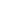 Цифровой программируемый микшерный пульт 32 канала, 16 шин, 32 х 32 интерфейс USB1Behringer 
S32Cтейдж бокс, 32 микрофонных/линейных входов, 16 линейных выходов XLR, 2 x AES50, 2 x AES/EBU, ULTRANET, 2 x ADAT, 3U1DiGiCo 
SD8Цифровая микшерная консоль, 120 входных каналов, 48 шин микширования, 16 процессоров эффектов, 24 х 32 полосных EQ. На борту: 8 мик/лин симметричных входов, 8 линейных симметричных выходов, 2 встроенных блока питания, 1 сенсорный дисплей 15", 37 фейдеров. Двойной MADI-порт.1DiGiCo 
MaDi RackСценический MADI-Rack: 2MADI, 2 блока питания, 48 мик./лин. входов, 16 линейных выходов (расширяется до 24), 8 AES выходов1DiGiCo 
SD12Цифровая микшерная консоль1DiGiCo 
D2 Rack48/16 + 8 channels1Analogue output card with 24-bit D/A on XLR connectorsКарта расширения для DiGiCo1AES/EBU input/output card with Bi-directional sample rate conversionКарта расширения для DiGiCo1DiGiCo DMI Dante CardКарта расширения для DiGiCo 64 Channels in and out at 48 kHz1Yamaha 
CL5Цифровой микшерный пульт 
Входные каналы: до 72 моно, 8 стерео. Конфигурация фейдеров: левая секция – 16 фейдеров, секция Centralogic – 8 фейдеров, правая секция – 8 фейдеров, мастер-секция – 2 фейдера. Алюминиевая подставка для установки iPad. Встроенная панель индикаторов уровня. Частота дискретизации: Внутр. 44,1 кГц / 48 кГц, внешн.44,1 кГц : +4,1667%, +0,1%, –0,1%, –4,0% (±200 импульсов в минуту) , 48 кГц: +4,1667%, +0,1%, –0,1%, –4,0% (±200 импульсов в минуту). Задержка сигнала : менее 2,5 мс, от входа OMNI IN до выхода OMNI OUT, Частота дискретизации = 48 кГц. Коэффициент нелинейных искажений:менее 0,05%, 20 Гц … 20 кГц при +4 dBu на 600 Ом, от входа OMNI IN до выхода OMNI OUT, при чувствительности входа = мин. Диапазон воспроизводимых частот: +0,5, –1,5 дБ: 20 Гц … 20 кГц, для выходного сигнала +4 dBu на 1 кГц, от входа OMNI IN до выхода OMNI OUT. Динамический диапазон:112 дБ (типовой): ЦАП / 108 дБ (типовой): от входа OMNI IN до выхода OMNI OUT, при чувствительности входа = мин. Перекрестные искажения –100 дБ, смежные каналы OMNI IN/OMNI OUT, при чувствительности входа = мин. Потребляемая мощность:170 Вт: встроенный блок питания / 200 Вт: одновременная работа встроенного блока питания и внешнего блока PW800W. 1Yamaha 
Rio 3224Коммутационный блок микрофонных предусилителей и аналоговых выходов с AD/DA конверторами, 32 микрофонных/линейных входов, 16 аналогвых выходов, 4 выхода AES/EBU; сеть DANTE. 1Yamaha 
Rio 1608-D2Коммутационный блок микрофонных предусилителей и аналоговых выходов с AD/DA конверторами, 16 микрофонных/линейных входов, 8 аналогвых выходов1Yamaha 
RSio64-DАдаптер для 4-х Mini-YGDAI карт1Yamaha 
M7CL-48ESЦифровой микшерный пульт 
8 микрофонно-линейных входа, 8 назначаемых аналоговых выходов, 3 порта EtherSound. К двум из них можно подключить до трех коммутационных блоков Yamaha SB168-ES EtherSound в последовательной или кольцевой конфигурации.1Yamaha 
MBM7CLПанель индикаторов для M7CL1Yamaha 
SB168-ESКоммутационный блок микрофонных предусилителей и аналоговых выходов с AD/DA конверторами,16 микрофонных/линейных входов; 4Yamaha 
NAI48-ESСетевой интерфейс 48 I/O формата AES/EBU в формат EtherSound Поддержка частот до 96 кГц; 48 I/O формата AES/EBU на 25-pin В-sub коннекторах; I/O синхронизации WordClock; Интерфейс Remote для дистанционного управления преампами Yamaha AD8HR 2Yamaha 
AD8HR8 микрофонных предусил. (возможно дистанц. упр. ) с ADC 24/96, 8XLR IN, AES OUT D-sub 6Yamaha 
DA824Блок аналоговых выходов 24 bit/48 kHz с DA конверторами AES IN D-sub 3Yamaha 
LS9-16Цифровой микшерный пульт 
32 кан., 16 мик.вх., 8 выходов, 1 слот расширения1Yamaha 
MY8-AD24Карта AD 8 входов 24bit/ 48kHz(1/4 Jack х 8)1YAMAHA 
MY8-ADDA96Карта 8 аналоговых входов 8 аналоговых выходов 
I/O 8ADx8DA 24бит/96кГц, Euroblock1YAMAHA 
MY8-AD96Карта AD 8 входов 24bit/ 96kHz(D-sub 25pin x1)1YAMAHA 
MY8-DA96Карта DA 24bit/ 96kHz 8out (D-sub 25pin x1)2Yamaha 
MY16-ES64Карта MY инетрфейса в формате EtherSound для консолей YAMAHA, 16 входных и выходных каналов, при использовании карт расширений MY16-EX до 64 входных и выходных каналов.3Yamaha 
MY16-EXКарта расширения для MY16-ES64 или MY16-MD64 
добавляющая 16 входных и выходных каналов3Yamaha 
LS9-32Цифровой микшерный пульт 
64 кан., 32 мик.вх., 16 выходов, 2 слота расширения1Apogee 
Big Ben Master ClockГенератор World Clock 44,1; 48' 96; 192 kHz; AES/EBU; 6 выходов Word Clock1IPPON
Smart Winner 1000Источник бесперебойного питания
Выходная мощность 1000 ВА/700 Вт. 1IPPON
Smart Winner 1500Источник бесперебойного питания
Выходная мощность 1500 ВА/1050 Вт. 1IPPON
Smart Winner 3000Источник бесперебойного питания
Выходная мощность 3000 ВА/2700 Вт. 3Apple 
iPad 4Планшетный компьютер
Операционная система iOS, процессор Apple A6X 1400 МГц, количество ядер 2, встроенная память 16 Гб, экран  9.7", 2048x1536, видеопроцессор  PowerVR SGX554MP42Apple 
AirExpressWi-Fi роутер
Поддержка WiFi 802.11: a, b, g, n
Беспроводная передача данных (Мбит/сек): 100
Передача данных LAN (Мбит/сек): 10/100
Разъем LAN: 1
Разъем USB 2.0: 12MicroticWi-Fi роутер2НоутбукНоутбук1Аналоговые микшеры и сплиттерыАналоговые микшеры и сплиттерыMidas 
Venice 320Микшерный пульт
24 моно микрофонных/ линейных входа
4 стерео линейных или моно микрофонных входа
4 подгруппы (выходы на джеках) с разрывами,
2 посыла на эффекты (после фейдера, выходы на джеках),
2 мониторных посыла (до фейдера, выходы на XLR),
2 посыла, переключаемых до/после фейдера (выходы на XLR),
4 стерео возврата для эффектов,
2 основных выхода (XLR) с разрывами,
2 выхода Master B (XLR, переключаются моно/стерео и до/после фейдера),
2 выхода для двухдорожечного устройства (RCA),
прямые выходы на каждом канале (джеки),
2 контрольных выхода,
2 стерео выхода для наушников,
2 разъема для осветительных ламп (четырехконтактные XLR),
функции индивидуального прослушивания: моно (PFL) и стерео (AFL).1FBT 
PICKUP 24 EМикшерный пульт
2 микрофонных входов, 2 стерео-канала, 1 моно-выход, 1 линия эффектов, 24В, 16 программный DSP- мультиэффект1FBT 
PICKUP 44 EМикшерный пульт 
2 микрофонных входов, 2 линейных, 2 стерео-канала, 1 моно-выход, 1 линия эффектов, 24В, 16 программный DSP- мультиэффект1FBT 
PICKUP 64 EМикшерный пульт 
4 микрофонных входов, 2 линейных, 2 стерео-канала, 1 моно-выход, 1 линия эффектов, 24В, 16 программный DSP- мультиэффект1Whirlwind
SPC 82Сплиттер аналоговый 
8 входов -8 выходов изолированных и 8 выходов прямых. Индивидуальное отключение земли на каждом канале. Прямой выход пропускает фантомное питание.3ART
S8 2WayСплиттер аналоговый 
8 входов -8 выходов изолированных и 8 выходов прямых. Индивидуальное отключение земли на каждом канале. Прямой выход пропускает фантомное питание.3Radial OX8-r Signal-Splitter
Rack 5 шт.Сплиттер аналоговый 
40 входов - 40 выходов изолированных и 40 выходов прямых. Индивидуальное отключение земли на каждом канале. Прямой выход пропускает фантомное питание.1Приборы обработки звукаDBX 
2231Графический эквалайзер 2-канальный 1/3 октавный 
Система шумоподавления Type III™ на основе динамического фильтра, отключаемый обрезной НЧ-фильтр, режим обхода и изменяемый диапазон регулировок в каждой полосе (±6 дБ/ ±15 дБ), симметричные входы и выходы1YAMAHA 
DME64-NЦифровой процессор (DSP) для многоканальной обработки, маршрутизации и микширования аудио-сигнала. 4 слота расширения для интерфейсных карт MY8 / MY163YAMAHA 
DME8o-ESВысокопроизводительный процессор ввода/вывода для сети DME. 1Yamaha 
MY8-AD24Карта AD 8 входов 24bit/ 48kHz(1/4 Jack х 8)1YAMAHA 
MY8-ADDA96Карта 8 аналоговых входов 8 аналоговых выходов 
I/O 8ADx8DA 24бит/96кГц, Euroblock1YAMAHA 
MY8-AD96Карта AD 8 входов 24bit/ 96kHz(D-sub 25pin x1)1YAMAHA 
MY8-DA96Карта DA 24bit/ 96kHz 8out (D-sub 25pin x1)2Акустические системы, усилители и аксессуарыАкустические системы, усилители и аксессуарыNEXO 
STM M462-х полосный элемент линейного массива, НЧ-СЧ: 4 x 6.5” (17cm) 16 Ом динамик с мембраной плоской формы и с большим ходом диффузора. ВЧ: 4 x 2.5” звуковая катушка, 1.4” горло 16 Ом неодимовый драйвер, Кептоновая полимерная диафрагма. Диапазон воспроизводимых часто]: 85Гц – 19кГц ±3Дб. Используемыи? диапазон @-6Дб: 80Гц – 20кГц, Чувствительность 1Вт на 1м: 110Дб SPL номинал. Номинальное максимальное звуковое давление (Nominal Peak SPL) @ 1м: 145Дб. Частота раздела кроссовера: 1.5кГц. Номинальныи? импеданс: НЧ-СЧ:16? (12?min) – ВЧ: 16? (12?min). Дисперсия: 90° горизонтальная x 0-10° вертикальная. Вмонтированные 3-х точечное крепления для подвесного монтажа и стыковки в кластере, корректировка межмодульных уголов от 0,2 ° до 10 ° в логарифмических шагов. Конструкция корпуса: Полиуритановыи? композит низкой плотности — полиуритановое на водной основе покрытием. Размеры не более: 350 x 575 x 715 мм, вес не более 59 кг.12NEXO 
STM-B112Элемент линейного массива, бас-модуль: НЧ: 1 x 12” (30см) 3000Вт с большим ходом диффузора, неодимовый динамик, 16 Ом. Диапазон воспроизводимых частот: 63Гц – 200Гц ±3Дб. Используемыи? диапазон @-6Дб: 55Гц – 250Гц. Чувствительность 1Вт на 1м: 107Дб SPL Nominal. Номинальное максимальное звуковое давление (Nominal Peak SPL) @ 1м: 141Дб Peak. Номинальныи? импеданс: 16? (12?min). Вмонтированные 3-х точечное крепления для подвесного монтажа и стыковки в кластере, корректировка межмодульных уголов от 0,2 ° до 10 ° в логарифмических шагов. Конструкция корпуса: Полиуритановыи? композит низкой плотности — полиуритановое на водной основе покрытие. Размеры не более: 350 x 575 x 715 мм, Вес не более: 59 кг. 12NEXO 
STM M28 Omni ModuleЭлемент линейного массива, омни-модуль. 2 х 8-дюймовые НЧ драйверы, 4 х 4 дюйма MF Драйверы, 1 х ВЧ компрессионный драйвер
140 дБ SPL пик Частотный диапазон: 60 Гц-20 кГц4Nexo STT-BCOUP2Бампер для подвеса 2Nexo STT-BTBumperБампер для подвеса 4Nexo STT-LBumperБампер для подвеса 2NEXO 
GEO S12102-полосный элемент линейного массива. Passive: 900 Watt, Active: HF: 425 Watt into 8 Ω, MF/LF: 850 Watts into 8 Ω; Дисперсия: Configurable 90°-120° х 10°28NEXO 
GEO S12302-полосный элемент линейного массива. Passive: 900 Watt, Active: HF: 425 Watt into 8 Ω, MF/LF: 850 Watts into 8 Ω; Дисперсия: Configurable 90°-120° х 30°10NEXO 
GPT-FLGГубки для увеличения горизонтальнеой дисперсии GEO S. 120° Dispersion Flanges.10NEXO
RS18 CT CarpetedНизкочастотный элемент линейного массива(субвуфер) 3300 Watts into 8 Ω.18NEXO
LS 1200Пассивный субвуфер. НЧ драйвер 18’’. Максимальный уровень звукового давления 135Дб@1м. АЧХ 29Гц-130Гц. Разъемы: Speakon 4poles. Вмонтированные крепления для подвесного монтажа.  Отделка: черное полиуретановое покрытие. Размеры: 791 х 597 х 515 (высота)мм. Вес 45кг. 3NEXO
LS18Пассивный субвуфер. НЧ драйвер 18’’. Максимальный уровень звукового давления 140Дб@1м. АЧХ 32Гц-130Гц. Разъемы: Speakon 4poles. Вмонтированные крепления для подвесного монтажа.  Отделка: черное полиуретановое покрытие. Размеры: 510 х 675 х 775 мм. Вес 55,5кг. 4NEXO 
Alpha E-M2-полосная акустическая система СЧ/ВЧ Active: MF: 700 Watts into 8 Ω, HF:  300 watts into 8 Ω.16NEXO 
Alpha B1-18Акустическая СЧ/НЧ система  1400 Watts into 6Ω.20NEXO 
Alpha S2 SubBassАкустическая НЧ система, 2 x 18", 2400 Watts into 3 Ω8NEXO 
RS15 PНизкочастотный элемент линейного массива(субвуфер) 1200 Watts into 8 Ω2Custom by NEXO
1/2 RS15 PCубвуфер 1/2 RS15, 900 Watts into 8 Ω2NEXO 
PS8Мониторная система, 1х8'' +1" драйвер, 500 Вт, 8 Ω.20NEXO 
PS10Мониторная система, 1х10'' +1" драйвер, 500 to 1250 W, 8 Ω.6NEXO 
PS8 AMPПрофессиональный 2(3)-х канальный усилитель мощности:LSub Off, 2 channels: 2 x 850W/4 Ohms (2 x PS8 per channel); LSub On, 3 channels: 2 x 430W/8 Ohms, 1 x 850W/4 Ohms. Встроенный контроллер PS8 TD.1NEXO 
PS15 R2 L/RМониторная система, 1х15''+ 2'' драйвер, 1650Вт.26NEXO 
NXAMP 4x1Профессиональный 4(2)-х канальный усилитель мощности: 4 x 600W/8 Ом, 4 x 900W/4 Ом, 4(2) x 1300W/2Ом. Встроенный процессор.4NEXO 
NXAMP 4x4Профессиональный 4(2)-х канальный усилитель мощности: 4 x 1900W/8 Ом, 4 x 3300W/4 Ом, 4 x 4000W/2Ом. Встроенный процессор16NEXO 
NX.ES104Карта интерфейса EtherSound для усилителей NXAMP10NEXO
NX.ES4Ethersound digital network card + Additional Resources & Memory for NX2422NEXO 
NX 242Цифровой процессор, оснащенный функциями защиты драйвера + кроссовер, DRG (Dinamic Gain Ranging), система выравнивания. Конфигурация процессора поддерживает модели семейства PS8, PS10, PS15, Alpha E, Alpha. 2 аудио входа/4 аудио выхода, задержка 150м с шагом 10см. 10 позиций памяти настроек6Camco
TECTON 32.4Усилитель мощности: 2 x 918W/8 Ом, 2 x 1595W/4 Ом.1Camco
TECTON 38.4Усилитель мощности: 2 x 1136W/8 Ом, 2 x 1900W/4 Ом.7Camco
VORTEX 6Усилитель мощности: 2 x 1350W/8 Ом, 2 x 2300W/4 Ом, 2 x 3300W/2Ом.7NEXO 
GEO S12 GPT-BUMPER (Main Bumper)Система подвесного монтажа линейного массива серии GEO S1210NEXO 
GEO S12 GPT-XBOWЭлементы системы подвесного монтажа линейного массива серии GEO S12.  GEO S1210/1230 Mini Crossbow.36NEXO 
LST-XBOW18Система подвесного монтажа в кдастер линейного массива серии GEO сабвуферов LS184NEXO 
VXT-BL820Элемент системы подвесного монтажа линейного массива серии GEO S12.  GEO S805/830/1210/1230, RS15-C/P Quick Release Pin.96NEXO 
Ground stack AccessoriesКронштейн крепления для напольной установки систем Nexo RS18+S1212NEXO 
Ground stack AccessoriesПлощадка крепления для напольной установки систем Nexo RS18+S126NEXO 
Alpha ALT-XBOW (Main Bumper)Система монтажа АС серии Alpha в подвесной кластер. Alpha Crossbow Fly Frame. Complete System including links to the first cabinet and to the next XBOW.14NEXO 
Alpha LockЗамок крепления по задней стороне акустических систем NEXO Alpha 20NEXO 
Alpha RopeТрос с замками крепления по передней стороне акустических систем NEXO Alpha. 42NEXO 
ALT-EMFRНабор крепежных планок для системы подвеса акустических систем NEXO Alpha EM. Rails / Fly Kit for one Alpha EM.16NEXO 
ALT-VFRНабор крепежных планок для системы подвеса акустических систем NEXO Alpha  B1-18. Rails / Fly Kit for one Alpha B1-18.20Yamaha 
DXR-12Активная 2-полосная акустическая система.
Мощность НЧ - 600 Вт, ВЧ - 100 Вт; максимальное звуковое давление
132 дБ SPL; диапазон воспроизводимых частот 52-20000 Гц; Bi-amping; линейный вход x 2, балансный вход; размеры (ШхВхГ) 362x601x350 мм; вес 19.3 кг4FBT 
ProMaxX 14AАктивная 2-полосная акустическая система. Встроенный усилитель мощностью 600 + 300 Ватт.2Трансляционные акустические системы, усилители и аксессуарыТрансляционные акустические системы, усилители и аксессуарыRoxton 
AA360Трансляционный радиоузел 360 Вт., 3 микрофонных входа, 2 Aux, выход 70В., 100В.1Roxton 
MA360Трансляционный радиоузел 360 Вт., 3 микрофонных входа, 2 Aux, выход 70В., 100В.1Roxton 
CS 830Всепогодная трансляционная акустическая система, звуковая колонна, 30 Вт., вход 70В.16Источники сигнала, ди-джейское оборудование, звуковые карты, караокеИсточники сигнала, ди-джейское оборудование, звуковые карты, караокеTechnics 
SL1210 MK2Проигрыватель виниловых дисков с прямым приводом
Скорости 33 и 45 об/мин, электронное переключение скоростей, без встроенного фонокорректора, крышка в комплекте, автоматизированное проигрывание, материал диска: алюминий, уровень детонации 0.01 %, соотношение сигнал/шум 78 дБ, вес 12.5 кг2Pioneer 
CDJ 2000 Мультиформатный профессиональный DJ-проигрыватель, Front Load CD, Jog Wheel, Loop, Wave Display, Reverse, 3 Hot Cue, Master Tempo, BPM, CD Text, Legato Link, Pitch +/-100% (CD)+70/-100 (MP3), CD, CD-R, CD-RW, DVD±R, DVD±RW, DVD±R-DL, USB, полная совместимость с приложением Rekordbox™ для iPhone, iPod touch и iPad, а также смартфонов и планшетов на базе Android по Wi-Fi. 
 1Pioneer 
CDJ 3000Мультиформатный профессиональный DJ-проигрыватель
 2Pioneer
DJM-900NXS24-канальный профессиональный цифровой DJ микшер1Pioneer 
DJM 2000Микшерный пульт для ди-джеев с эффектором и сэмплером
4 канала, раздельный регулируемый мониторинг Cue/Master, Auto BPM, световой индикатор бита, Fader Start, 3-х полосный эквалайзер на каждый канал -26дБ / +12дБ, частотный диапазон: 20Гц-20кГц, регулировка НЧ/СЧ/ВЧ: -26 -  / +12дБ, соотношение Сигнал/Шум: 107дБ (Line), 98дБ (Phono), 90дБ (Mic)
D/A конвертер: 32 бит, A/D конвертер: 24 бит
Частота дискретизации: 96 kHz, уровень гармонических искажений: менее 0,04%, или ниже; соотношение сигнал/шум: 107 dB (LINE); 
Входные разъемы:
6 x CD/Line (RCA)
2 x Phono (RCA)
1x Digital (Coaxial)
1 x Mic (XLR и 6,3 Jack)
Выходные разъемы:
2 x Мaster (RCA и XLR)
1 x Booth (6,3 Jack Phone)
1 x Rec (RCA)
1x Digital (Coaxial)
Дополнительные разъемы:
1 x Монитор на наушники (6,3 Jack)
1 x Send (6,3 Jack)
1 x Return (6,3 Jack))
1 x MIDI Out (5-pin DIN)
1 x Control (3,5 Mini Jack)
1 x USB-B Port
1 x Link Terminal
Напряжение питания: AC 110/220-230/240В, 50/60Гц, потребляемая мощность: 42Вт
Габариты (Ш x В x Г): 430 x 410 x 110мм, цвет: черный, вес: 8,4 кг1Pioneer 
CDJ 200Проигрыватель CD, ди-джейский
Битрейт MPEG1 Layer3: 32-320Кб/сек 32кГц, 44,1кГц, 48кГц;
Битрейт MPEG2 Layer3: 16-160Кб/сек 16кГц, 22,05кГц, 24кГц;
Поддерживаемые типы носителя: CD-R/RW;
Диапазон воспроизводимых частот: 4Гц – 20кГц;
Отношение сигнал/шум: 110дБ (JEITA);
"Гармоники": 0,006% (JEITA);
Рабочая температура: от +5C до +35C;
Влажность: от 5% до 85%;
Питание: AC 220-240В, 50/60Гц;
Энергопотребление: 16Вт.2Pioneer 
DJM 400Микшерный пульт для ди-джеев с эффектором и сэмплером
Частотные хар-ки: 20 Гц – 20 кГц
Входы: PHONO/LINE x 2 (RCA), MIC/LINEx2
Выходы: MASTER OUT x 2 (RCA x 2), HEADPHONE MONITOR OUT x 1
Соотношение сигналшум: 97 дБ
Питание: AC 120  (60Hz)
Потребляемая мощность: 13W
Размер, мм: 223 x 305 x 106,6
Вес: 3,2 кг1Tascam
CD-01 PROCD/MP3 - плэйер
1-высотный монтируемый в рэкстойку 
CD-R/RW / MP3 воспроизведение дисков, в том числе 12 см и 8 см CD
20-секундный RAM буфер для защиты от вибраций
Slot-loading CD транспорт
RCA небалансные аналоговые выходы
S/PDIF оптический цифровой выход
Repeat, Single-Play и Program режимы воспроизведения
±12.5% pitch контроль скорости воспроизведения
Auto Ready и Auto Cue
Fade In/Out функция (до 10 секунд с шагом в 1/2 секунды)
Eject block функция
Порт управления RS-232C
Беспроводной пульт управления
XLR балансные аналоговые выходы
XLR AES/EBU цифровые выходы
Параллельный порт управления на 15-pin D-sub1Tascam 
MD-CD1CD проигрыватель + MD рекордер1Evolution ProКараоке-система 
Операционная система «Linux Evolution», поддержка Full HD караоке;
базы песен в форматах Pro, Lite, CDG1FOCUSRITE 
Scarlett 2i2 USBUSB аудио интерфейс 
24 bit / 96 kHz, 2 входа / 2 выхода, выход на наушники, ПО Ableton Live Lite 8, комплект плагинов Scarlett, совместим с Pro Tools 9.1Tascam
US-366USB аудио интерфейс 
24 bit / 192 kHz, 2 входа RCA, 2 входа jack 6.3 мм, 2 входа XLR, 
фантомное питание, инструментальный вход Hi-Z, коаксиальный вход, оптический вход, коаксиальный выход, оптический выход, поддержка ASIO v. 2.01Микрофоны инструментальныеМикрофоны инструментальныеAKG 
C547BLМикрофон граничного слоя конденсаторный гиперкардиоидный
Направленность: гиперкардиоидная 
Частотный диапазон: 30 Гц - 18 кГц 
Чувствительность: 8,5 мВ / Па, (-42 дБВ) 
Максимальныйуровень звукового давления: при 1% искажений, 133 дБ SPL 
Эквивалентный уровень шума: 22 дБ-А 
Соотношениесигнал / шум: 72 дБ-А 
Импеданс: 400 Ом 
Рекомендованная нагрузка:> 1000 Ом 
Питание: 9-52 В фантомне живлення згідно з нормою DIN 45596 
Потребление тока: <2 мА 
Разъем: 3-х пин. XLR 
Размеры: 185 х 120 х 20 мм 
Вес, чистый /с упаковкой: 160 г/420 г2Audio-Technica 
AE2500Инструментальный микрофон для бас-бочки
2-х элементный конденсаторный/динамический кардиоид. микрофон, 20Гц-17кГц (конденс.) 30Гц-10кГц (динамич.), 2,8 mV/Pa (конденс.) 1,9 mV/Pa (динамич.), HPF 80 Hz, 10dB pad, 148 dB SPL1Audio-Technica 
AE3000Инструментальный конденсаторный микрофон
Идеален для источников с высоким уровнем звукового давления таких, как гитарные комбо, томы, тарелки, литавры, Диаграмма направленности: кардиоида. Диапазон частот: 20-20,000 Гц. Чувствительность: –43 дБ (7 мВ) 1В на 1 Pa. Динамический диапазон: 137 дБ, подвес АТ844910Audio-Technica 
AE5100Инструментальный конденсаторный кардиоидный микрофон
Большая диафрагма, 20Гц-20кГц, 15,8 mV/Pa, HPF 80 Hz, 10dB pad, 148 dB SPL3Audio-Technica 
AT3031Студийный кардиоидный  конденсаторный микрофон
Диапазон частот: 30Гц-20кГц, 19,9 mV/Pa, HPF 80 Hz, 10dB pad, 148 dB SPL2Audio-Technica 
AT4041Студийный кардиоидный бестрансформаторный микрофон
Идеален для применения: ударные overheads, акустическая гитара, пиано,духовые, малый барабан и т.д., Диапазон частот: 20Гц-20кГц, Чувствительность: 15,8 мВ Фильтр отсечки нижних частот: 80 Гц, Уровень звукового давления: 145 дБ,5Audio Technica 
AT8035Узконаправленный конденсаторный микрофон-пушка. Может использоваться в качестве накамерного. Предназначен для профессиональной записи, теле-, радио-, кино-, видео производства. Минимальная частота, Гц 40
Направленность кардиоида
Тип кабеля XLR - Mini Jack
Чувствительность (1В на 1 Pa) фантом -38 дБ (12.5 мВ) батарейка -39 дБ (11.2 мВ)
Максимальная частота, Гц 20000
Сопротивление, Ом 250
Соотношение сигнал/шум, дБ 72 
Питание 1.5В AA/UМ32Audio-Technica 
ATM31aВокал./инструм.кардиоид. микр., 30Гц-20кГц, 6,3 mV/Pa,137 dB SPL, питание батарея или фантом1Audio-Technica 
ATM250DEДвухэлементный инструментальный микрофон. Неодимовый динаический элемент передает атаку, а конденсаторный - весь спектр аудио; Фильтр отсечки нижних частот 80 и ослабление10 дБ (конденсаторный элемент) 1Audio-Technica 
ATM350Кардиоидный конденсаторный петличный микрофон для озвучивания духовых инструментов, фортепиано, струнных (скрипки, виолончели, контрабасы), малых барабанов и томов ударных установок. Крепление на инструмент ТА8418 UniMount®, TА8468 violin mount. Диаграмма направленности: кардиоида. Диапазон частот: 40 Гц-20 кГц, чувствительность: –49 дБ, сопротивление: 50 Ом, максимальный уровень входного сигнала: 149 дБ, соотношение сигнал/шум: 67 дБ, динамический диапазон: 122 дБ, отсечка нижних частот: 80 Гц, 12 дБ на октаву, фантомное питание: 11-52В6Audio Technica 
AT8542Блок фантомного питания для микрофона ATM350, фильтр отсечки НЧ2Audio-Technica 
ATM450Инструментальный конденсаторный, кардиоидный микрофон для инструментов c высоким давлением (brass, piano, acoustic bass, snare, toms и т.д.), 40Гц-20кГц, 8,9 mV/Pa, 152 dB SPL, питание фантом6Audio-Technica 
ATM650Гиперкардиоидный инструментальный микрофон. Диапазон частот: 80-16,000 Гц. Чувствительность: –56 дБ (1.5 мВ) 1В на 1 Pa1Audix 
ADX90Transducer type: condenser (pre-polarized)
Frequency response: 50Hz-18kHz
Кардиоидный микрофон с креплением на обод барабана
Выходное сопротивление: 250 ohms; питание: 9-52V phantom; maximum SPL: 135dB1Audix 
i5Динамический гиперкардиоидный микрофон, мембрана VLM-С, гиперкардиоидный, 60-19000 Гц, 150 Ом, 144 dB, идеален для малого барабана2Audix 
D1Динамический гиперкардиоидный микрофон, мембрана VLM-С, гиперкардиоидный, 60-19000 Гц, 150 Ом, 144 dB, идеален для малого барабана.1Audix 
D2Динамический гиперкардиоидный микрофон, мембрана VLM-С, гиперкардиоидный, 40-19000 Гц, 150 Ом, 144 dB, идеален для томов4Audix 
D3Динамический гиперкардиоидный микрофон, мембрана VLM-С, гиперкардиоидный, 50-19000 Гц, 150 Ом, 144 dB, идеален для гитарных кабинетов и комбиков, для малого барабана (сверху).2Audix 
D4Динамический гиперкардиоидный микрофон, мембрана VLM-С, гиперкардиоидный, 40-19000 Гц, 150 Ом, 144 dB, идеален для бас-томов.1Audix 
D6Динамический гиперкардиоидный микрофон, мембрана VLM-С, гиперкардиоидный, 30-15000 Гц, 150 Ом, 144 dB, идеален для "бочки"1Audix 
Micro DМиниатюрный конденсаторный гиперкардиоидный микрофон на гусиной шее с креплением на обод барабана, назначение: ударные и медные духовые. 40 - 20.000 Hz, 250 Ohm, 140 dB SPL max., Mini-XLR connector3C-Duker 
CQS8Клмплект из 2-х контактных микрофонов для акустических инструментов: гитары, смычковые, ударные, фортепиано и т.д. Выходной импеданс 600 Oм
Тип разъёма: XLR, симетричный
Частотный диапазон: 25 Гц – 50 кГц
Выходной уровень (max): 1.5 В
Сигнал/шум: 83 dB/A
Искажения: < 0.05%
Питание: DIN 45596 48 В фантомное1C-Duker 
CX SIX DRUM tape mic Клмплект из 6-и контактных микрофонов 6-и канального предусилителя для акустических инструментов: ударные, фортепиано и т.д. Выходной импеданс 600 Oм
Тип разъёма: XLR, симетричный
Частотный диапазон: 25 Гц – 50 кГц
Выходной уровень (max): 1.5 В
Сигнал/шум: 83 dB/A
Искажения: < 0.05%
Питание: DIN 45596 48 В фантомное8CAD 
Equitek E100Конденсаторный студийно-концертный микрофон.Тип микрофона конденсаторный. Диаграмма направленности суперкардиоида. Частотный диапазон 40Hz до 18KHz. Чувствительность -30dBV (14mV) @ 1 Па. Сопротивление 150 Ом. Максимальный SPL 150dB, THD 1%. Собственный Шум 3,7 dBA. Питание 48 V. Подходит для самых разных областей студийного и концертного применения, от озвучивания вокала до работы с любым типом инструментов, включая системы гитарного и бас-гитарного усиления, большой барабан и другие ударные.1DPA 
VO 4099Конденсаторный суперкардиоидный инструментальный микрофон. Диапазон частот 20 — 20000 Гц; чувствительность, номинально, ± 3 дБ6 мВ/Па, -44,5 дБ при 1 В/Па; эквивалентный уровень шума, средневзвешенный 23 дБ(А) при 20 µПа (макс. 26 дБ(А)); соотношение сигнал/шум71 дБ при 1 кГц на 1 Па (94 дБ SPL); коэффициент нелинейных искажений< 1% до 120 дБ SPL (пиковый до 123 дБ SPL); динамический диапазон 100 дБ 24DPA 4099CДержатель микрофона DPA VO 4099 для виолончели5DPA 4099BДержатель микрофона DPA VO 4099 для контрабасса6DPA 4099VДержатель микрофона DPA VO 4099 для скрипки24DPA 4099TДержатель микрофона DPA VO 4099 для медных духовых14DPA 4099UCДержатель микрофона DPA VO 4099 для фагота, гобоя, кларнета5DPA DC4099Держатель микрофона DPA VO 4099 для барабанров, на обод5Earthworks 
Kick PadКабельный переходник с встроенным пассивным эквалайзером/копрессором для подключения микрофонов в линию озвучки ударных1Sennheiser 
e602-IIИнструментальный микрофон с кардиоидной характеристикой направленности. Предназначен главным образом для озвучивания большого барабана, басовых кабинетов, тубы и других низкочастотных инструментов. Частотный диапазон 20 - 16000 Гц. Чувствительность в свободном поле без нагрузки 0,25 мВ/Па. Номинальный импеданс 350 Ом. Минимальный импеданс для согласования 1000 Ом1Sennheiser 
e606Динамический суперкардиоидный микрофон для записи и озвучивания гитарных кабинетов и комбоусилителей с близкого расстояния. Микрофон не боится высоких уровней громкости(до 160дБ)             
Диапазон частот: 40 – 15000 Гц, чувствительность: 1,5 мВ/Па, номинальное сопротивление: 350 Ом, минимальное оконечное сопротивление: 1000 Ом1Sennheiser 
e914Конденсаторный микрофон с постоянной поляризацией капсюля (электретный)/ Основные области применения – озвучивание акустических гитар, тарелок, хай-хэта, барабанов в позиции overhead, оркестров, хоров, фортепиано/роялей и т. д. Микрофон оборудован 3-х позиционным переключателем чувствительности и 3-х позиционным переключателем среза/подъёма по НЧ. Частотный диапазон 20 – 20000 Гц. Чувствительность в свободном поле без нагрузки 7,0 мВ/Па. Номинальный импеданс 100 Ом. Минимальный импеданс для согласования 1000 Ом. Максимальное звуковое давление (пассивное) 137/147/157 дБ. Фантомное питание 48 В / 2,2 мА.3Sennheiser  
MD504Динамический микрофон с креплением типа Clamp для озвучивания с близкой дистанции барабанов и медных духовых инструментов. Направленность - кардиоидная. Тип - динамический. Диапазон частот - 40 – 18000 Гц. Чувствительность - 1,8 мВ/Па. Номинальное сопротивление - 350 Ом. Минимальное оконечное сопротивление - 1000 Ом. Габариты - 33 х 59 мм. Вес - 60 г6Shure 
Beta 52AДинамический суперкардиоидный микрофон для большого барабана. Диапазон частот 20 Гц – 10 кГц. Специально для работы с бас-барабанами, ударными, перкуссией или другого источника звука, обладающего высоким уровнем звукового давления (SPL) на низких частотах1Shure 
Beta 91AЭлектретный конденсаторный микрофон полукардиоидной направленности. Частотный диапазон: 20 Гц – 20 кГц. Максимальный SPL: 1000 Ом – 151дБ, 2500 Ом - 155дБ. Разъем: трехконтактный XLR. Вес: 470 г. Внешний адаптер фаномного питания и кабель. Специально для работы с бас-барабанами, ударными, перкуссией или другого источника звука, обладающего высоким уровнем звукового давления (SPL) на низких частотах.2Shure 
Beta 98Миниатюрный суперкардиоидный конденсаторный микрофон c уровнем звукового давления до 161 дБ. Компактное исполнение. Частотный диапазон: от 20 до 20 000 Гц. 6Shure 
KSM137-SLСтудийный конденсаторный микрофон. Идеален при озвучивании вокальных ансамблей, акустического фортепиано, акустических гитар, банджо, скрипки, флейты, тарелок и хай-хэта. Ааттенюатор 3-х позиционный:  0 дБ -15 дБ, -25 дБ. сопротивление 150 Ом, частотный диапазон: 20 Гц — 20 кГц, кардиоидная характеристика направленности2Shure 
SM57-LCEДинамический кардиоидный инструментальный микрофон 
Частотный диапазон: 40 Гц — 15000 Гц, выходное сопротивление: 150 Ом, уровень выходного сигнала: 75,5 дБ, чувствительность (частота 1 кГц): –56 dBV/Pa, размер: 47 х 166 х 47 мм, вес: 0,284 кг.4Shure 
SM81-LCИнструментальный конденсаторный кардиоидный микрофон. Идеален при озвучивании вокальных ансамблей, акустического фортепиано, акустических гитар, банджо, скрипки, флейты, тарелок и хай-хэта. Аттенюатор: -10 дБ, сопротивление 150 Ом, частотный диапазон: 20 Гц — 20 кГц, кардиоидная характеристика направленности, уровень выходного сигнала -65 дБ, 0.56 мВ, фантомное питание: 11-52В2Директ-боксыAlto 
DI1Активный Di-box
Входы – импеданс 250 кОм - несимметричные запараллеленные два & frac14 джека и XLR. Выход – симметричный XLR. Устройство размещается в стальном корпусе, трансформатор имеет дополнительный пермаллоевый экран. Разъемы XLR позолочены. Диапазон частот при нагрузке 600 Ом 10 Гц - 45 кГц. Динамический диапазон >105 дБ. Вес 0,8 кг. Размер – 1/3 рэковой единицы. 1BSS 
AR133Одноканальный активный Di-box
Небалансные входы - 2 параллельных 1/4" Jack и 1 XLR. Выход - 1 XLR балансный (трансформатор). Питание - батарейка 9В (Крона) или фантомное питание 20-48B 4Klark Technik 
DN100Одноканальный активный Di-box
3 параллельных входных разъёма 2 x TRS Jack и 1 XLR, выход - 1 XLR балансный (трансформатор). Питание - фантомное питание 48B 6Klark Technik 
DN200Двухканальный активный Di-box
Входы: RCA, Jack, XLR; выходы: Jack, XLR, фантомное питание от 24 В до 48 В2Radial 
J+4Двухканальный пассивный Di-box 
2 RCA вход 2 Jack вход 2 XLR выход2Radial 
JDIПассивный Di-box3Radial 
Pro AV1Мультимедиа Di-box
Входы/ thru 1/8" , 1/4" TRS, 2x RCA, 1x XLR, выход 1x XLR1Radial 
Pro D2Двухканальный Di-box
Вход 2x 1/4"TRS, сквозной 2x 1/4" TRS, выход 2 x XLR2Radial 
Pro DIОдноканальный Di-box
Вход 1x 1/4"TRS, сквозной 1x 1/4" TRS, выход 1 x XLR 2SM Pro Audio 
DI8E8-канальный DI-бокс/микшер (рэковый 1U)
Входы/выходы: 8 x Line, 8 x XLR, 2 х стерео TS1Whirlwind 
DirectorПассивный Di-box одноканальный 
Несимметричные вход и сквозной выход на джеках, выключатель аттенюатора (30 дБ), переключатель заземления, симметричный выход (XLR). Встроенный фильтр низких частот, действующий совместно с аттенюатором, имеет выключатель.1SM Pro Audio 
DI8E8 канальный DI Box
Регулятор Master Volume
Усилитель для наушников
Стерео Line выход
Каждый вход имеет соединение и сбалансированный выход
Стерео Link вход
Заземление на канал
Внутренний блок питания 110v-220v
20dB прокладка на канал
Размеры: 45 х 482 х 152 мм
Pan управление на канал1Simple Way D1 miniАктивный Di-box6Simple Way J2 stАктивный Di-box стерео1Микрофоны вокальныеAKG 
C535Вокальный конденсаторный кардиоидный микрофон 
Частотная характеристика: 20 - 20000 Гц, чувствительность: 7 мВ / Па, сопротивление: 200 Ом2Audio-Technica  
AE3300Вокальный конденсаторный кардиоидный микрофон. Диапазон частот: 30-18,000 Гц, чувствительность: –42 дБ (7.9 мВ) 1В на 1 Pa, сопротивление: 150 Om,  макс. уровень звукового давления 1 kГц,T.H.D. 1%: 147 дБ, 157 дБ, с ослаблением 10 дБ, соотношение сигнал/шум: 75 дБ, динамический диапазон (1кГц): 128 дБ. Шум: 19 дБ,  отсечка нижних частот: 80 Гц, 12 дБ/октаву, фантомное питание: 11-52В DC, 3 мА.4Audio-Technica 
ATM510Динамический вокальный кардиоидный микрофон. Диапазон частот: 90-18,000 Гц, чувствительность: –55 дБ (1,7 мВ) 1В на 1 Pa, сопротивление: 300 Om.1Audio-Technica 
U857QКардиоидный конденсаторный микрофон "гусиная шея".2Behringer
XM1800SДинамический микрофон с выключателем6Beyerdinamic 
Opus 69Динамический вокальный суперкардиоидный микрофон.Частотный диапазон: 35 Гц- 16 кГц, чувствительность: 2.5 мВ/Па, сопротивление: 290 Ом, сопротивление нагрузки: 1000 Ом, тип разъема: XLR, размер: длина-180 мм, диаметр-45 мм, вес: 320 г 2CAD 
C195Конденсаторный вокальный суперкардиоидный микрофон.Частотный диапазон: 55Hz до 20KHz, чувствительность:-35dBV (18mV) @ 1 Па,  сопротивление: 500 Ом, максимальный SPL: 132dB, THD 1%, собственный шум: 22 Dba, питание: 48 V1Shure 
12AДинамический вокальный кардиоидный микрофон с выключателем. Частотный диапазон микрофона: 80 Гц — 14 кГц
Импеданс (на 1 кГц) — 150 Ом (реально 180 Ом)
Чувствительность (на 1 кГц) -76 дБ (0.16 мВ)
0 дБ = 1 В/мбар.1Shure 
Beta 58Динамический вокальный суперкардиоидный микрофон. Частотный диапазон: 50Hz - 16kHz, чувствительность: -51,5dB, сопротивление: 290 Ом. 8Shure 
SM58Динамический вокальный кардиоидный микрофон. Частотный диапазон: 50Hz - 15kHz, чувствительность: -54,5 dBV/Pa (1.85 mV), сопротивление: 150 Ом.2Микрофонные стойки, пюпитры, аксессуарыМикрофонные стойки, пюпитры, аксессуарыSamson blackСтойка микрофонная "журавль"8K&M blackСтойка микрофонная "журавль"14K&M chromeСтойка микрофонная "журавль"3СССР blackСтойка микрофонная "журавль"1On-Stage MS7702TBСтойка микрофонная "журавль"3On-Stage MS9701Стойка микрофонная "журавль"3On-Stage MSA7500CBКомбинированная стрела для микр. стойки2On-Stage MSA8020BКрепление на стойку3Hercules
MS202BСтойка прямая с круглым основанием1NN blackСтойка прямая с круглым основанием2Hercules
MS120BСтойка микрофонная малая "журавль", литое круглое основание1On-Stage MS9417Стойка микрофонная малая "журавль", литое круглое основание2Quik LockСтойка микрофонная малая "журавль"3NN short blackСтойка микрофонная малая "журавль"1On-Stage MS7411BСтойка микрофонная малая "журавль"1Music StandПюпитр, площадка 35х301Подсветка пюпитраСветодиодная2Радиосистемы и компонентыAKG WMS 470 Vocal SetUHF-радиосистема с "ручным" передатчиком с динамическим капсюлем D5
Диапазон несущих частот: 650 – 863 MHz
Максимальное количество каналов: 16 каналов одновременно в той же полосе частот и с 48 каналами с использованием нескольких частотных диапазонов4Shure 
BLX1Компонент радиосистемы - портативный поясной передатчик. Максимальный уровень входного аудиосигнала: -16 дБВ, входное сопротивление: 1 Ом, выходная мощность: 10 мВт, батарея - 2 x AA 1.5 В4Shure 
BLX2Компонент радиосистемы - ручной динамический кардиоидный передатчик с капсюлем динамического микрофона Beta 58. Частотный диапазон капсюля: 60 - 15 000 Гц, диапазон несущих частот: 606-638  мГц, чувствительность: - 53 дБ/Па, размеры: длина 224 x диаметр 53 мм, вес: 321 г. Батарея - 2 x AA 1.5 В4Shure 
BLX4RКомпонент радиосистемы - приемник сигнала. Диапазон несущих частот: 606-638 МГц, до 12 совместимых систем в полосе частот (регион-зависимых), двухцветный индикатор аудио-состояния, разъемы: XLR и 1/4 ", выходной сигнал: регулируемый.4Shure 
UHF U1Компонент радиосистемы - портативный поясной передатчик. Разъем TA4F. Батарея - 2 x AA 1.5 В2Shure 
UHF U2/BETA58Компонент радиосистемы - ручной динамический кардиоидный передатчик с капсюлем динамического микрофона BETA58. Батарея - 2 x AA 1.5 В1Shure 
UHF U2/SM58Компонент радиосистемы - ручной динамический кардиоидный передатчик с капсюлем динамического микрофона SM58. Батарея - 2 x AA 1.5 В2Shure 
UHF U4SКомпонент радиоистемы - приемник сигнала. Диапазон несущих частот: 554–862 MHz, дальность действия: до 487,6 м., диапазон аудио-частот 50–15,000 Hz, +2 dB, 3Shure 
ULXD1Компонент радиосистемы - поясной передатчик для совместной работы с системой ULX-D, диапазон: G51 (470-534 МГц)4Shure 
ULXD2/B58Компонент радиосистемы - ручной передатчик ULXD2 с микрофонным капсюлем Beta 58A для совместной работы с системой ULX-D, диапазон: G51 (470-534 МГц)4Shure 
ULXD4DКомпонент радиосистемы - двухканальный цифровой приемник для профессионального использования серии ULX-D, диапазон: G51 (470-534 МГц)2Shure 
ULX1Компонент радиосистемы - портативный поясной передатчик. Диапазон несущих частот 606 - 642 MHz, разъем TA4F. Батарея - 2 x AA 1.5 В4Shure 
ULX2/BETA 87AКомпонент радиосистемы - ручной динамический передатчик с капсюлем суперкардиоидного микрофона Beta 87A. Батарея - 2 x AA 1.5 В2Shure 
ULX2/Beta 58Компонент радиосистемы - ручной динамический кардиоидный передатчик с капсюлем динамического микрофона Beta 58. Батарея - 2 x AA 1.5 В2Shure 
ULXP24Компонент радиосистемы - приемник сигнала. Динамический диапазон: >100 дБ, А-взвешенный, подавление пиковых шумов: 105 дБ, чувствительность: 1,26 мкВ при 12 дБ, диапазон несущих частот 606 - 642 MHz4Shure
UA844SWB-EАктивный сплиттер для приемников серии ULX, SLX, QLXD, BLX4R (470-890MHz)1Shure 
UA845USАктивный сплиттер для приемников серии UC и UHF (500-900 MHz)2Shure 
UA874WBАктивная направленная антенна UHF в диапазоне частот 470 - 900 MHz2JTS 
UDA-49PАнтенна выносная, направленная, пассивная4JTS 
UDA-49AАнтенна выносная, направленная, активная2SENNHEISER 
EM 500 G3Компонент радиоистемы - приемник сигнала. Диапазон несущих частот: 626-668 MHz, дальность действия: до 50 м., диапазон аудио-частот 25 Гц - 18 000Гц, 4SENNHEISER 
SKM 500-965 G3Компонент радиосистемы - ручной передатчик SKM 500 с кондесаторным микрофонным капсюлем e965 для совместной работы с системой EW500 G3, диапазон: 626-668 MHz.4SENNHEISER 
ASA 1 SENNHEISER Компонент радиосистемы - Антенный сплиттер1SENNHEISER 
A 2003-UHFАнтенна выносная, направленная, пассивная2Микрофоны петличные и головные гарнитуры для радиосистемМикрофоны петличные и головные гарнитуры для радиосистемCountryman 
W5 -IsomaxГиперкардиоидная конденсаторная головная гарнитура. Разъем TA4-Female1Samson 
SE50Всенаправленная конденсаторная головная гарнитура.Адаптеры для совместимости -  Shure, AKG, AT, и Sennheiser в комплекте.
Цвет – телесный, частотный диапазон - 20 Гц-20 кГц, макс SPL - 140 дБ SPL, вес - 13г.3Shure 
PGA31-TQGКардиоидная электретная головная гарнитура.Частотный диапазон: 60 Гц - 20 000 Гц, выходное сопротивление при 1 кГц (типичное): 600 Ом, уровень выходного аудиосигнала: -50 дБВ/Па, отношение сигнал-шум при 1 кГц: 66 дБ, максимальный уровень звукового давления при 1000 Ом нагрузки, 3% THD: 145 дБ, динамический диапазон (1 кГц, 1000 Ом нагрузка): 117 дБ, требования к питанию: +5 В постоянного тока (номинальное), максимум 10 В (постоянного смещения), кабель: 1,3 м, 
разъем: TA4F, вес: 45 г.4Shure 
WBH53Т Beta 53Всенаправленный конденсаторный микрофон телесного цвета с безлатексным двойным заушным креплением и съемной стрелой с микрофоном. Частотный диапазон: 20 Гц – 20 кГц, звуковое давление до 150,5 дБ. Коннектор TA4F, экранированный кабель 1.5 метра, усиленная защита от радиочастотных помех, антикоррозийная обработка.3Shure 
WL183Петличный конденсаторный всенаправленный микрофон. Частотный диапазон 50-17000 Гц, выходное сопротивление 150 Ω, соотношение сигнал/шум 73.5 dB, собственный шум 20.5 dB, максимальное звуковое давление 116.7 дБ, чувствительность –27.5 dB (42.2 mV), вес 1.7 г1Shure 
WL93TПетличный конденсаторный всенаправленный микрофон. Сопротивление – 150 Ом, уровень звукового давления (максимум) – 120 дБ, эквивалентный выходной шум 18 дБ, диапазон частот в пределах 50 – 20 000 Гц3Sennheiser 
MKE 2 GOLDПетличный конденсаторный всенаправленный микрофон. Сопротивление – 150 Ом, уровень звукового давления (максимум) – 120 дБ, эквивалентный выходной шум 18 дБ, диапазон частот в пределах 50 – 20 000 Гц5In Ear мониторингPro Audio 
WS-850IMSКомплект: система персонального ушного мониторинга in-ear.
Несущая частота: 760-790 МГц, диапазон аудио частот: 80 Гц - 18 кГц, количество каналов: 16, отношение сигнал/шум: 95 дБ, коэффициент нелинейных искажений: 1%, чувствительность: -94 дБ, рабочая область: 150 м, мощность передатчика: 10 мВт, 100 мВт, питание передатчика: 2 x AA 1.5 В, разъем для гарнитуры: stereo mini-Jack, приемник вес: 700 г1Sennheiser 
A1031UДополнительный компонент радиосистемы - пассивная ненаправленная антенна с полосой пропускания 450-960 мГц.1Sennheiser 
AC3Компонент радиосистемы - активный антенный комбайнер для подключения до 4 передатчиков SR 300 IEM G3 к одной общей передающей антенне в многоканальных беспроводных системах персонального мониторинга. Питание передатчиков осуществляется с помощью BNC-кабелей, входящих в комплект поставки.1Sennheiser 
SR 300 IEM G3Компонент радиосистемы - стереопередатчик системы персонального ушного мониторинга in-ear. Полоса пропускания 42 МГц (1680 настраиваемых частот), Ethernet - интерфейс для управления многоканальными системами с помощью программы Wireless Systems Manager, РЧ-диапазон 566-608 МГц, 8Sennheiser 
EK 300 IEM G3Компонент радиосистемы - портативный поясной стереоприемник системы персонального ушного мониторинга in-ear. Разъем: стерео-джек 3,5 мм, батарея - 2 x AA 1.5 В8Shure PSM1000
P10TБеспроводной двухканальный передатчик системы персонального мониторинга PSM1000
Широкий выбор рабочих частот (72 МГц)
RF фильтрация и сетевой контроль с помощью Shure Wireless Workbench 6
Прочный, ультратонкий и компактный алюминиевый корпус
Частотный диапазон: 790 - 822 МГц
Высококонтрастный ЖК-дисплей со сгруппированными элементами меню
Интеграция с программным обеспечением Wireless Workbench
Коммутация: сбалансированные разъемы ¼” и XLR, loop out, два порта Ethernet, 1/8" выход для наушников
Переключаемая выходная мощность 10/50/100 МВт
Выходное сопротивление 50 Ом
Размеры: 483х343х44 мм
Вес: 4.7 кг1Shure PSM1000
P10RБеспроводной поясной приемник системы персонального мониторинга PSM1000.
Широкий выбор рабочих частот (72 МГц)
RF фильтрация и сетевой контроль с помощью Shure Wireless Workbench 6
Прочный, ультратонкий и компактный алюминиевый корпус
Частотный диапазон: 626 - 698 МГц
Соотношение сигнал/шум: 90 дБ(A) typical
Высококонтрастный ЖК-дисплей
Вес нетто: 196 г (с элементами питания)
Размеры: 99 x 66 x 23 мм
До 8 ч непрерывной работы на одном заряде литий-ионных батарей
Интеграция с программным обеспечением Wireless Workbench2Гитары, гитарное звукоусиление и аксессуарыГитары, гитарное звукоусиление и аксессуарыTakamine
PT-106Акустическая гитара, встроенный Takamine Parametric Equalizer1Fujigen 
JJB-5RБас-гитара. Корпус : Липа 
Гриф : Клён 
Накладка : Палисандр 
Мензура : 864mm 
Лады : 20, технология C.F.S 
Колки : GOTOH GB-1 
Бридж : FUJIGEN TP-J6 
Звукосниматели : 62J-F , 62J-R (FUJIGEN original) 
Темблоблок : 2 громкости , 1 тембр 
Цвет : Black 
Чехол 
Производитель : Япония1Fishman 
PRO-LBX-EX3Комбоусилитель для акустической гитары 130Вт. , 2канала,
2x6.5''+4''+2x1''драйвера, 2канала (инструм+микроф.)1VOX 
AC30C2X + FootswitchГитарный комбо-усилитель, ламповый, двух-канальный, выходная мощность 30 Вт, динамики 2х12"  Celestion Alnico Blue, 16 Om, каналы: Normal и Top Boost1Fender 
'65 Super Reverb + FootswitchГитарный комбо-усилитель, ламповый, двух-канальный, выходная мощность 45 Вт, динамики 4х10" Jensen® P10R with Alnico Magnet, 2 Om, каналы: Normal и Vibrato1Fender 
TWIN RED KNOBS + FootswitchГитарный комбо-усилитель, ламповый, двух-канальный, выходная мощность 100 Вт, динамики 2х12" Eminence 8 ohm, эффекты: Reverb, Channel switching, Effects Loop2Marshall 
JCM2000 TSL 100 + 1FootswitchГитарный усилитель, ламповый, трех-канальный, выходная мощность 120 Вт, каналы: Clean, Crunch, Lead.2MESA BOOGIE 
Dual Rectifier (without Footswitch)Гитарный усилитель, ламповый, трех-канальный, выходная мощность 100 Вт, каналы: Ch. 1 = Clean or Pushed, Channel 2 & 3 = Raw, Vintage High Gain or Modern High Gain1MESA BOOGIE 
Dual Rectifier Roadster + FootswitchГитарный усилитель, ламповый, четырех-канальный, выходная мощность 100 Вт, каналы: Ch. 1 & 2 = Clean or Pushed, Channel 3 & 4 = Raw, Vintage High Gain or Modern High Gain1MESA BOOGIE
4x12 Recto Standard OSГитарный кабинет, динамики 4х12" Celestion Vintage 30s, сопротивление 8 Ohm Mono / 4 Ohm Stereo, мощность 240 Вт1MESA BOOGIE
4x12 Recto Traditional Slant Гитарный кабинет, динамики 4х12" Celestion Vintage 30s, сопротивление 8 Ohm Mono / 4 Ohm Stereo, мощность 240 Вт1Eden 
WT1205Бас-гитарный усилитель, два независимых канала, выходная мощность 2 х 500/600 Вт, частотный диапазон 10Hz-20KHz ±2dB2Eden
D410XLTБас-гитарный кабинет, динамики 4х10" Eden cast frame speakers, сопротивление 8 / 4 Ohm, мощность 700 Вт2Trace Elliot
1210 COMBOБас-гитарный комбо-усилитель, ламповый, двух-канальный, мощность 600 ватт (при использовании с дополнительным динамиком), сопротивление 4 Ом, ламповый предусилитель, 12-полосный графический эквалайзер, выход для дополнительного динамика 8 Ом, динамики 2x10" Celestion1Trace Elliot 
1048HБас-гитарный кабинет, динамики 4х10" Celestion, сопротивление 8 Ohm, мощность 800 Вт1Hercules 
GS412BСтойка для гитары с автозахватом7NN 
Guitar StandСтойка для гитары2Quik Lock 
Combo standСтойка для гитарного комбо1Штиль 
АТ220/110-1.0-50Понижающий трансформатор
220 - входное напряжение, В;
110 - выходное напряжение, В;
1,0 - номинальная мощность, кВА;
50 - частота питающей сети, Гц3Штиль 
АТ220/110-0,4-50Понижающий трансформатор
220 - входное напряжение, В;
110 - выходное напряжение, В;
0,4 - номинальная мощность, кВА;
50 - частота питающей сети, Гц1Клавишные инструменты и аксессуарыКлавишные инструменты и аксессуарыClavia 
Nord Stage 2 HA88Цифровое фортепиано, 88 клавиш взвешенного типа, молоточковая механика1Clavia 
Nord Stage 3 HA88Цифровое фортепиано, 88 клавиш взвешенного типа, молоточковая механика1Roland 
RD-2000Цифровое фортепиано, 88 клавиш взвешенного типа, молоточковая механика1Yamaha
Motif XS-8 Клавишная рабочая станция
Молоточковая механика, 88 полноразмерных клавиш, тембров 1633, мультитембральность 16 тембров одновременно, полифония 128, арпеджиатор, сэмплер1Roland DP-10Педаль сустейна для клавишных1Roland EV-5 Педаль экспрессии для клавишных1NN Keyboard Stand 1Стойка для клавишных одинарная3Force Keyboard Stand Стойка для клавишных двойная1Proel Keyboard Stand 3Стойка для клавишных тройная1On-Stage PlatformСтойка плоская для клавишных1K&M 18860-000-35 Spider ProСтойка для клавишных тройная1Ударные инструменты и аксессуарыУдарные инструменты и аксессуарыDW
BASS DRUM 24х18" Бас-бочка 24х18", серия DW Collector’s Series®, цвет Broken glass1DW
BASS DRUM 22x18" Бас-бочка 22х18", серия DW Collector’s Series®, цвет Broken glass1DW
RACK-TOM 10x7" Подвесной том 10x7", серия DW Collector’s Series®, цвет Broken glass1DW
RACK-TOM 10x8" Подвесной том 10x8", серия DW Collector’s Series®, цвет Broken glass1DW
RACK-TOM 12x8" Подвесной том 12x8", серия DW Collector’s Series®, цвет Broken glass1DW
RACK-TOM 12x9" DWПодвесной том 12x9", серия DW Collector’s Series®, цвет Broken glass1DW
RACK-TOM 13x10" Подвесной том 13x10", серия DW Collector’s Series®, цвет Broken glass1DW
RACK-TOM 14x11"Подвесной том 14x11", серия DW Collector’s Series®, цвет Broken glass1DW
RACK-TOM 15X13" Подвесной том 15x13", серия DW Collector’s Series®, цвет Broken glass1DW 
RACK-TOM 16X14" Подвесной том 16x14", серия DW Collector’s Series®, цвет Broken glass1DW
FLOOR-TOM 16x16" Напольный том 16x16", серия DW Collector’s Series®, цвет Broken glass1DW
FLOOR-TOM 18x16" Напольный том 18x16", серия DW Collector’s Series®, цвет Broken glass1DW
SNARE 12x5" Малый барабан 12x5", серия DW Collector’s Series®, цвет Broken glass1DW
SNARE 14x6" Малый барабан 14x6", серия DW Collector’s Series®, цвет Broken glass1DW
SNARE 14x6" Малый барабан 14 x 6", серия DW Collector`s TOP EDGE maple snare drum , цвет Natural1YAMAHA 
22 х 16"Бас-бочка серии YAMAHA Absolute Maple custom Nouveau, цвет White Mica, размер 22 х 16"1YAMAHA 
10 х 8"Подвесной том серии YAMAHA Absolute Maple custom Nouveau, цвет White Mica, размер 10 х 8"1YAMAHA 
12 х 9"Подвесной том серии YAMAHA Absolute Maple custom Nouveau, цвет White Mica, размер 12 х 9"1YAMAHA 
14 х 14"Напольный том серии YAMAHA Absolute Maple custom Nouveau, цвет White Mica, размер 14 х 14"1YAMAHA 
16 х 16"Напольный том серии YAMAHA Absolute Maple custom Nouveau, цвет White Mica, размер 16 х 16"1YAMAHA 
SNARE 14x6,5"Малый барабан 14x6,5", серии YAMAHA Absolute Maple custom Nouveau, цвет Natural wood1Pearl 
SNARE 14x6,5"Малый барабан 14x6,5", BRASS, серия Pearl Free Floatin System1Mainl HC512VSB
Conga 11х28" Перкуссионный ударный инструмент конга, 11х28", цвет VINTAGE SUNBURST 1Mainl HC512VSB
Conga 12х28" Перкуссионный ударный инструмент конга, 12х28", цвет VINTAGE SUNBURST1Paiste
Hi-Hat 14" 2002 Sound EdgeТарелки хай-хэт, пара, 14"1Paiste
Crash 16" 2002Тарелка крэш, 16"1Paiste
Crash 18" 2002Тарелка крэш, 18"1Paiste
Ride 22" 2002Тарелка райд, 22"1Sabian 
AAXtreme Chinese 15"Тарелка чайна, 15"1Zildjian
Hi-Hat 14" A-Custom SeriesТарелки хай-хэт, пара, 14"2Zildjian
Splash 8"  A-Custom SeriesТарелка сплэш, 8"1Zildjian
Splash 12"A-Custom SeriesТарелка сплэш, 12"2Zildjian 
Crash 16" A-Custom SeriesТарелка крэш, 16"2Zildjian 
Crash 16" Avedis THIN SeriesТарелка крэш, 16"1Zildjian 
Crash 18" A-Custom SeriesТарелка крэш, 18"2Zildjian 
Crash 20" Avedis SeriesТарелка крэш, 20"1Zildjian
Ride 20" A-Custom SeriesТарелка райд, 20"2Ковер для ударныхНапольное покрытие для ударной установки, 2 х 2 м. цвет серый2Экран для ударных Экран звукоизолирующий для акустических ударных, размер щитов 1500х560мм., толщина стекла 6 мм.1Стойки и кронштейны для ударных инструментовСтойки и кронштейны для ударных инструментовDW
DW9000Педаль для бас-бочки одиночная 1DW
DW9002Педаль для бас-бочки двойная 1TAMA 
HP900PTW Iron CobraПедаль для бас-бочки двойная1Pearl 
P-2002C EliminatorПедаль для бас-бочки двойная, двойная цепь1DW
DW9300Стойка для малого барабана2DW 
CP5300Стойка для малого барабана1TAMA 
HT330Стул для барабанщика, винтовой 1Mapex
T770Стул для барабанщика винтовой, со съемной спинкой 1Pearl 
S-1000 Стойка под малый барабан (12-14"), GyroLock system для более удобной регулировки наклона, высота 450-630мм, три двойные ноги 1Pearl
Eliminator H-2000Стойка для хай-хэта1TAMA 
HH905N Iron CobraСтойка для хай-хэта1YAMAHA 
HS950Стойка для хай-хэта1TAMA 
MXA63ENДержатель закрытого хай-хэта1DW
DW9700Стойка для тарелки, журавль 4Pearl 
BС900Стойка для тарелки, журавль6Pearl 
CH2000SДополнительное плечо с держателем на стойку-журавль для тарелки 2YAMAHA 
CS845Стойка для тарелки, журавль 5YAMAHA 
CS740Стойка для тарелки, прямая1DW Кронштейн для 1-ого подвесного тома Кронштейн для 1-ого подвесного тома DW Clamp2DW Кронштейн для 2-ух подвесных томов  Кронштейн для 2-ух подвесных томов DW Clamp1DW
DW9900Стойка для подвесных томов 3DW Ноги для напольного барабана Ноги для напольного барабана DW6YAMAHA 
TH-945BДержатель для двух томов с короткими стержнями (для системы Yamaha YESS). Третье отверстие, закрытое пластиковой заглушкой, позволяет установить держатель для тарелки. 1Weber Напольная стойка с креплением для двух подвесных томов 1Weber Мульти-клэмп с верхней частью стойки для тарелки1YAMAHA 
HXR4LDРама для электронных / акустических ударных
Комплектация: Pillar (CL) x 1, Pillar (CR) x 1, Pillar (L) x 1, Pillar (R) x 1, Center pipe (L) x 1, Center pipe (C) x 1, Center pipe (R) x 1, Clamp rod x 4, Drum key x 11Сигнальная коммутация отдела звукового оборудованияСигнальная коммутация отдела звукового оборудованияJack 3,5 -> 2xJack 6?3Кабель межблочный, длина 1,8 м.2Jack-Jack, 1-3мИнструментальный кабель несимметричный, разъемы Jack 6,3 мм., длина 1-3 м.21Jack-Jack, 6мИнструментальный кабель несимметричный, разъемы Jack 6,3 мм., длина 6 м.19Jack-Jack, 10мИнструментальный кабель несимметричный, разъемы Jack 6,3 мм., длина 10 м.10Jack-Jack, 15мИнструментальный кабель несимметричный, разъемы Jack 6,3 мм., длина 15 м.1Speacon 1,7м (link B1-18) Спикерный кабель, разъемы Speacon 4х4, длина 1,7 м.9Speacon 1,7м (link Alpha-E) Спикерный кабель, разъемы Speacon 8х8 , длина 1,7 м.8Speacon 16м (Alpha-E) Спикерный кабель, разъемы Speacon 8х4 , длина 16 м.8Speacon 16м (B1-18) Спикерный кабель, разъемы Speacon 4х4, длина 16 м.4Speacon 16м (S2) Спикерный кабель, разъемы Speacon 4х4, длина 16 м.4Speacon 4x4, 0,5м (Link Geo-S)Спикерный кабель 4 х 4, разъемы Speacon 4х4, длина 0,5 м.21Speacon 4x4, 3,5мСпикерный кабель 4 х 4, разъемы Speacon, длина 3,5 м.12Speacon 4x4, 5мСпикерный кабель 4 х 4, разъемы Speacon, длина 5 м.2Speacon 4x4, 7мСпикерный кабель 4 х 4, разъемы Speacon, длина 7 м.4Speacon 4x4, 8мСпикерный кабель 4 х 4, разъемы Speacon, длина 8 м.6Speacon 4x4, 10мСпикерный кабель 4 х 4, разъемы Speacon, длина 10 м.22Speacon 4x4, 15мСпикерный кабель 4 х 4, разъемы Speacon, длина 15 м.1Speacon 4x4, 20мСпикерный кабель 4 х 4, разъемы Speacon, длина 20 м.13Speacon 4x4, 24мСпикерный кабель 4 х 4, разъемы Speacon, длина 24 м.1Speacon 8x8, 10мСпикерный кабель 8 х 8, разъемы Speacon, длина 10 м.4XLR, 1мКоммутационный (микрофонный) кабель симметричный, разъемы XLR3/M-XLR3/F, длина 1 м.3XLR, 2мКоммутационный (микрофонный) кабель симметричный, разъемы XLR3/M-XLR3/F, длина 2 м.6XLR, 3мКоммутационный (микрофонный) кабель симметричный, разъемы XLR3/M-XLR3/F, длина 3 м.8XLR, 4мКоммутационный (микрофонный) кабель симметричный, разъемы XLR3/M-XLR3/F, длина 4 м.7XLR, 6-7мКоммутационный (микрофонный) кабель симметричный, разъемы XLR3/M-XLR3/F, длина 6-7 м.23XLR, 8-10мКоммутационный (микрофонный) кабель симметричный, разъемы XLR3/M-XLR3/F, длина 8-10 м.45XLR, 12мКоммутационный (микрофонный) кабель симметричный, разъемы XLR3/M-XLR3/F, длина 12 м.9XLR, 15мКоммутационный (микрофонный) кабель симметричный, разъемы XLR3/M-XLR3/F, длина 15 м.14XLR, 20мКоммутационный (микрофонный) кабель симметричный, разъемы XLR3/M-XLR3/F, длина 20 м.2XLR, 25мКоммутационный (микрофонный) кабель симметричный, разъемы XLR3/M-XLR3/F, длина 25 м.1XLR, 30мКоммутационный (микрофонный) кабель симметричный, разъемы XLR3/M-XLR3/F, длина 30 м.4XLR, 50мКоммутационный (микрофонный) кабель симметричный, разъемы XLR3/M-XLR3/F, длина 50 м.2Мультикор 4ch, 2мМногожильный кабель коммутационный экранированный, 4 посыла, длина 2 м.1Мультикор 4ch, 4мМногожильный кабель коммутационный экранированный, 4 посыла, длина 4 м.1Мультикор 4ch, 5мМногожильный кабель коммутационный экранированный, 4 посыла, длина 5 м.1Мультикор 4ch, 8мМногожильный кабель коммутационный экранированный, 4 посыла, длина 8 м.3Мультикор 4ch, 15мМногожильный кабель коммутационный экранированный, 4 посыла, длина 15 м.1Мультикор 8ch, 2мМногожильный кабель коммутационный экранированный, 8 посылов, длина 2 м.1Мультикор 8ch, 4мМногожильный кабель коммутационный экранированный, 8 посылов, длина 4 м.1Мультикор 8ch, 6мМногожильный кабель коммутационный экранированный, 8 посылов, длина 6 м.10Мультикор 8ch, 8мМногожильный кабель коммутационный экранированный, 8 посылов, длина 8 м.1Мультикор 8ch/4, 12м. FORCE MSB-02/12Многожильный кабель коммутационный экранированный, 8 посылов/4 возврата, длина 12 м.2Мультикор 12ch, 3,5мМногожильный кабель коммутационный экранированный, 12 посылов, длина 3,5 м.1Мультикор 16ch/4, 50мМногожильный кабель коммутационный экранированный, 16 посылов/4 возврата, длина 50 м.1Мультикор 18ch/4, 12м. FORCE MSB-03/12Многожильный кабель коммутационный экранированный, 18 посылов/4 возврата, длина 12 м.1Мультикор 24ch/8, 30м. Proel EBN2408Многожильный кабель коммутационный экранированный, 24 посыла/8 возвратов, длина 30 м.1BNC-BNC, 50м.Коаксиальный кабель с разъемами BNC, длина 50 м.4BNC-BNC, 75м.Коаксиальный кабель с разъемами BNC, длина 75 м.4UTP (Витая пара), 50мЭкранированный кабель витая пара CAT5e/6 с разъемами 8P8C, длина 50 м. 4UTP (Витая пара), 75мЭкранированный кабель витая пара CAT5e/6 с разъемами 8P8C, длина 75 м. 2Силовая коммутация отдела звукового оборудованияСиловая коммутация отдела звукового оборудования32А-32А, 20мСиловой кабель, длина 20 м., разъемы CEE17 (IEC 60309) connector 5pin
Количество полюсов: 3Р+РЕ+N363А-63А, 25мСиловой кабель, длина 25 м., разъемы CEE17 (IEC 60309) connector 5pin
Количество полюсов: 3Р+РЕ+N1Кабель 
32А => 6xShuko, 3мУдлинитель - блок розеток, длина 3м.2Кабель 
32А => 6xShuko, 24мУдлинитель - блок розеток, длина 24м.1Удлинитель 1,5мСетевой удлинитель 220 В, длина 1,5 м.1Удлинитель 3мСетевой удлинитель 220 В, длина 3 м.3Удлинитель 3,5мСетевой удлинитель 220 В, длина 3,5 м.1Удлинитель 5мСетевой удлинитель 220 В, длина 5 м.9Удлинитель 10мСетевой удлинитель 220 В, длина 10 м.2Удлинитель 25мСетевой удлинитель 220 В, длина 25 м.1Удлинитель 30мСетевой удлинитель 220 В, длина 30 м.3Удлинитель 40мСетевой удлинитель 220 В, длина 40 м.1Удлинитель сетевой на катушке 25мСетевой удлинитель 220 В, на катушке, длина 25 м.3Удлинитель сетевой на катушке 30мСетевой удлинитель 220 В, на катушке, длина 30 м.1Хвост 32А, 2мCEE17 (IEC 60309) на клеммы1Хвост 63А, 2мCEE17 (IEC 60309) на клеммы1Щит силовой 
32А => 32А+6 ShukoЩит силовой вводной автомат 32А4Щит силовой 
63А => 3х32АВводной автомат 63А, 3 группы 3-фазные, автоматы по 40А1Щит силовой 
63А => 3х32А+18 ShukoВводной автомат 63А, 3 группы 3-фазные, автоматы по 40А, 9 групп 1-фазных по 16А1Средства связи отдела звукового оборудованияСредства связи отдела звукового оборудованияVertex 
VZ9-G6-1Профессиональная портативная LPD радиостанция
Время работы: ~8 часов с включенной функцией экономии энергии Рабочий диапазон частот, МГц: 403-470
Мощность передатчика, Вт: 0,5 (4)
Шаг сетки, кГц: 12.5 / 25
Кол-во каналов: 128 в 8 банках + 25 FM
Тип антенны, разъем на радиостанции: съемная / SMA-мама4Motorola 
MDPMMN4008Выносной динамик-микрофон для портативных радиостанций 
Режим работы – прием/передача4ВидеомикшерыBlackmagic 
ATEM 1 M/E Production SwitcherВидеомикшер
Видеовход SDI: 4 x10-бит, SD/HD, переключаемые.
Видеовыход SDI: 1 x10-бит, SD/HD, переключаемый
Видеовход HDMI: 4 xHDMI1.4a, 10-бит, SD/HD, переключаемые
Видеовыход HDMI: 4 xHDMI1.4a, 10-бит, SD/HD, переключаемые
Аналоговый видеовыход: 1 x10-бит, компонентный/S-Video/композитный,компонентный переключаемый SD/HDвыход
Аналоговый аудивыход: 2 канала аналогового аудио с XLR-разъемами на breakout-кабеле
Аналоговые программные выходы: 1 x компонентный переключаемый SD/HD и 1 композитный NTSC/PAL-выход с постоянной понижающей конверсией
Программные SDI-выходы с понижающей конверсией: 1 x 10-бит, SDI
Композитные выходы с понижающей конверсией: 1 x NTSC/PAL
SDI-выходы предварительного просмотра: 1 x10-бит, SD/HD, переключаемый
Дополнительные SDI-выходы: 3 x10-бит, SD/HD, переключаемый
Интерфейс подключения к компьютеру: 1 xUSB3.0 соединенный с первым Aux-выходом. В комплект входит программное обеспечение Media Express для Windows
SDI-аудиовыходы: 2 канала, эмбедированных в SDI-вывод
Аналоговые аудиовыходы: 2 канала аналогового аудио с XLR-разъемами на breakout-кабеле1Blackmagic 
ATEM 1 M/E Broadcast PanelВыносной контроллер для видеомикшера
SDI-видеовход: 10 x 10-битных SD/HD/Ultra HD 4K-входа (с возможностью переключения). 2 канала эмбедированного аудио.
HDMI-видеовход: 1 x HDMI типа A, 10-битный SD/HD/Ultra HD 4K-входы (с возможностью переключения). 2 канала эмбедированного аудио.
Аналоговый аудиовыход: 2 x XLR
SDI-аудиовыход: 2 канала, эмбедированных в SDI-вывод.
Аудиовходы: 2 x XLR. 2 x RCA.
Синхровход: Стандарт синхронизации Tri-Sync или Blackburst
Внутренние кадровые синхронизаторы: 10. На всех входах.
Программный SDI-выход: 2 x 10-битные SD/HD/Ultra HD 4K-выход (с возможностью переключения).
Программный HDMI-выход: 1 x HDMI типа A, 10-битный SD/HD/Ultra HD 4K-выход (с возможностью переключения).
Видеомикшер
Программный SDI-выход с понижающей конверсией: 1 x 10-битный HD-выход (Ultra HD 4K понижается до HD)
Предпросмотровый SDI-выход: 1 x 10-битный SD/HD/Ultra HD 4K-выход (с возможностью переключения).
Дополнительные SDI-выходы: 3 x 10-битные SD/HD/Ultra HD 4K-выход (с возможностью переключения).
Мультиоконные выходы: 1 x SDI и 1 x HDMI.
Поддерживаемые форматы: SD, HD, Ultra HD 4k, SDI1Blackmagic 
ATEM Television StudioВидеомикшер
Видеовход SDI: 4 x10-бит, SD/HD, переключаемые.
Видеовыход SDI: 2 x10-бит, SD/HD, переключаемый
Видеовход HDMI: 4 xHDMI1.4a, 10-бит, SD/HD, переключаемые
Видеовыход HDMI: 4 xHDMI1.4a, 10-бит, SD/HD, переключаемые
Аналоговый аудивыход: 1 x AES/EBU. НебалансныйсBNC-разъемом
Интерфейс подключения к компьютеру: Порт USB2.0 для кодирования сигнала с программного выхода в формат H.264. В комплект входит программное обеспечение Media Express для MacOS X и Windows
SDI-аудиовыходы: 2 канала, эмбедированных в SDI-вывод
Panasonic MX70 Видеопульт 
Аналоговый компонент : BNC x 4 (входы 1/2/3/4), Y: 1.0 В (размах) 75 Ом,
Pb/Pr : 0.7 В (размах) 75 Ом
Аналоговый композит: BNC x 8 (входы 1 - 8), 1.0 В (размах) 75 Ом
S-Video: Mini-DIN4 x 4 (входы 1/2/3/4), Y: 1.0 В (размах), 75 Ом,
C: 0.3 В (размах) 75 Ом
Вход External Fill: BNC x 1 (Y/Pb/Pr), аналоговый компонент , Y: 1.0 В (размах) 75 Ом
Pb/Pr: 0.7 В (размах) 75 Ом
Вход External Key : BNC x 1, 1.0 В (размах), 75 Ом, Аналоговый композит или Y+Sync
Вход внешней опоры Genlock: BNC x 1 (с проходным выходом), 1.0 В (размах) 75Ом On/Off
SDI (доп. опция) : BNC x 4 (вх. 1/2/3/4), SMPTE 259M-C/EBU Tech.3267-E
Аналоговый компонент :BNC x 2, Y: 1.0 В (размах) 75 Ом,Pb/Pr : 0.7 В (размах) 75 Ом
Аналоговый композит:BNC x 2, 1.0 В (размах) 75 Ом
S-Video:Mini-DIN4 x 2, Y: 1.0 В (размах), 75 Ом,C: 0.3 В (размах) 75 Ом
AUX:BNC x1, 1.0 В (размах) 75 Ом
Внешняя синхронизация Advanced Reference:BNC x 1, 75 Ом,Sync: 0.3 В (размах)Burst: 0.3 В (размах)
SDI (доп. опция):BNC x 1, SMPTE 259M-C/EBU Tech.3267-E1Panasonic 
WJ-MX30Видеомикшер
Вход видео: 3 композитных (BNC) + 3 S-video
Вход аудио: 3 х 2RCA + 1 х микрофон (jack)
Выход видео(программа): 2 композитных (BNC) + 2 S-video
Возврат видео(монитор): 1 композитный (BNC) (предпросмотр)
Выход аудио: 2 х 2RCA + 1 х наушники (jack)
Контроль: 1 х RS232C, 1 x GPI (BNC)
Эффекты: микс, шторки (107 видов), PiP, кеинг по яркости и цвету, цветокоррекция, ч/б, стоп-кадр, строб, мозаика, рисунок, негатив, помеха, AV триггер
Прочее: память (8 событий), звук следует за видео при переходе
Система: PAL
Размеры: 480 x 308 x 132 mm
Вес: 4.7 Кг1Panasonic
WJ-MX50Видеомикшер
Вход видео: 4 композитных (BNC) + 4 S-video + 1 x BNC и 1 x S-video (альфа-канал)
Вход аудио: 4 х 2RCA + 2 x 2XLR + 1 микрофон (jack)
Выход видео(программа): 2 композитных (BNC) + 2 S-video
Возврат видео(монитор): 1 композитный (BNC) (предпросмотр)
Видеомикшер
Выход аудио: 1 х 2RCA + 1 x 2XLR + 1 x наушники (jack)
Контроль: 1 х RS422/RS232C (переключаемый), 1 x GPI (BNC)
Эффекты: микс, шторки (287 видов), PiP, кеинг по яркости и цвету, цветокоррекция, ч/б, стоп-кадр, строб, мозаика, рисунок, негатив, повторение (trail), полиэкран, AV триггер и др.
Прочее: память (8 событий)
Система: PAL
Размеры: 480 x 396 x 164 mm
Вес: 6.8 Кг1Panasonic
AG-MX70Видеомикшер1DEXP
850ВАИсточник бесперебойного питания, мощность 850ВА/510Вт1Компьютеры и аксессуарыPrology 
HDTV-850WNSМонитор 
Цветной переносной с TFT ЖК-экраном размером 215 мм. Мультисистемный телеприемник с памятью на 256 телепрограмм. Диагональ 9", разрешение (макс.) 800 x 600, формат экрана 16:9 3VITEK 7’
VT-5009SRМонитор
Экран 7", формат 16:9, телескопическая антенна, адаптер питания на 220 В, собственный аккумулятор, пульт ДУ, 
FM-трансмиттер1DNS 15'
G160Монитор 
Диагональ экрана 15.6", максимальное разрешение 1366x768, технология изготовления матрицы TN, технические характеристики экрана, время отклика пикселя 5 мс, видеоинтерфейсы DVI,VGA (D-Sub)1ACER 17'
AL1716F (V173)Монитор 
Технология TFT TN, диагональ 17", разрешение (макс.) 1280 x 1024, формат экрана 4:3, яркость 300 кд/м², ширина (с подставкой) 37.7 см, высота (с подставкой) 39.3 см, глубина (с подставкой) 18.2 см, вес (с подставкой) 4.6 кг2DNS 22'
E22A12Монитор 
Диагональ экрана 22" (55 см), разрешение экрана 1920х1080, стандарт HDTV Full HD 1080p1Samsung 17'
SyncMaster 750BМонитор 
Тип матрицы экрана TFT TN, разрешение 1280x1024, подключение: VGA, яркость 300 кд/м2, контрастность 700:1, время отклика 8 мс1Видеосервер, рэковый блок
Resolume Arena 6.1.3Видеосервер Resolume Arena 6.1.3
Видео GeForce 1060 6 Гб, процессор A72Видеосервер, рэковый блок
Resolume Arena 7.1.4Видеосервер Resolume Arena 7.1.4
Видео GeForce 1060 6 Гб, процессор A71Звуковая картаЗвуковая карта1Logitech Wireless Presenter R400Кликер, переносное устройство для дистанционного переключения слайдов на презентации1Genius 
FSUGMZJP Кликер, переносное устройство для дистанционного переключения слайдов на презентации1FOCUSRITE 
Scarlett 2i2 USBUSB аудио интерфейс 
24 bit / 96 kHz, 2 входа / 2 выхода, выход на наушники, ПО Ableton Live Lite 8, комплект плагинов Scarlett, совместим с Pro Tools 9.1КлавиатураКлавиатура4МышьМышь5НоутбукМобильный компьютер1Светодиодные видео-панели и аксессуары серии Absen D2 с шагом пикселя 2,9 мм. Светодиодные видео-панели и аксессуары серии Absen D2 с шагом пикселя 2,9 мм. Absen D2Светодиодная LED-панель 
Шаг пикселя 2,9 мм. (SMD2121), яркость 1000 kd/sq.m, частота обновления 3840 Гц, угол обзора по горизонтали 1500, угол обзора по вертикати 1400, класс защиты IP40 (rear IP21), максимальная потребляемая мощность 540 Вт/м.кв, габариты 500 х 500 х 95 мм. (168х168 pixel), вес 7,6 кг.216Absen D2
Power cable 1Кабель питания для LED-панели Absen D2, длина 1 м.216Absen D2
Power cable 2Кабель питания для LED-панели Absen D2, длина 2 м.9Absen D2
Power cable 20Кабель питания для LED-панели Absen D2, длина 20 м.10Absen D2
Ethernet cable 1Кабель витая пара для передачи видеосигнала между LED-панелями Absen D2, длина 1 м.216Absen D2
Ethernet cable 20Кабель витая пара для передачи видеосигнала между LED-панелями Absen D2, длина 20 м.10Absen D2
Балка 0,5Стальной элемент для подвеса экрана Absen D2, длина 0,5 м8Absen D2
Балка 1Стальной элемент для подвеса экрана Absen D2, длина 1 м15Светодиодные видео-панели и аксессуары серии Dicolor 
D-480.1 с шагом пикселя 4,8 мм.Светодиодные видео-панели и аксессуары серии Dicolor 
D-480.1 с шагом пикселя 4,8 мм.Dicolor 
D-480.1Светодиодная LED-панель прямая
Шаг пикселя 4.81мм (SMD1820). Размер кабинета 1х0,5м. Исполнение Outdoor. Вес 12,5 кг.140Dicolor 
D-480.2Светодиодная LED-панель, угол 0-15 гр.; 90 гр.
Шаг пикселя 4.81мм (SMD1820). Размер кабинета 1х0,5м. Исполнение Outdoor. Вес 12,5 кг.140Dicolor 
D-480.3Светодиодная LED-панель, угол 0-15 гр.; 90 гр.
Шаг пикселя 4.81мм (SMD1820). Размер кабинета 0,5х0,5м. Исполнение Outdoor. Вес 8 кг.40Dicolor Floor DanceЗащитное покрытие для напольного монтажа, 1м х0.5м140Dicolor 0.5мБалка 0.,5 м.60Светодиодные видео-панели и аксессуары серии Viss 
P10.416 с шагом пиксела 10 мм.Светодиодные видео-панели и аксессуары серии Viss 
P10.416 с шагом пиксела 10 мм.Viss
P10.416Светодиодная LED-панель с нерегулируемым углом монтажа
SMD3535  LED Lamps  from Nationstar
Яркость: ≥3800cds/sqm
Частота обновления: ≥1200Hz(MBI5043)
Плотность пикселей 9216/㎡
Габариты(мм)  500(Ш)x1000(В)х75(Г)
Масса  13Kg
Разрешение  48x96
Габариты модуля(мм)  250(Ш)x83(В)
Разрешение модуля  24x8
Потребление 210Вт120Viss
P10.416.2Светодиодная LED-панель с регулируемым углом монтажа 
SMD3535  LED Lamps  from Nationstar
Яркость: ≥3800cds/sqm
Частота обновления: ≥1200Hz(MBI5043)
Плотность пикселей 9216/㎡
Габариты(мм)  500(Ш)x1000(В)х75(Г)
Масса  13Kg
Разрешение  48x96
Габариты модуля(мм)  250(Ш)x83(В)
Разрешение модуля  24x8
Потребление 210Вт184Viss
Ethernet 0,4Кабель витая пара для передачи видеосигнала между LED-панелями VISS, длина 0,4 м.334Viss
Ethernet 1Кабель витая пара для передачи видеосигнала между LED-панелями VISS, длина 1 м.53Viss
Ethernet 30Кабель витая пара для передачи видеосигнала между LED-панелями VISS, длина 30 м.14Viss
Power cable 0,4Кабель питания для LED-панели VISS, длина 0,4 м.272Viss
Power cable 1,5Кабель питания для LED-панели VISS, длина 1,5 м.28Viss
Power cable 10Кабель питания для LED-панели VISS, длина 10 м.51Viss
Стяжка Стяжка для монтажа экрана VISS91Viss
БалкаСтальной элемент для подвеса экрана VISS70Светодиодные видео-панели и аксессуары серии Absen 
A1089
 с шагом пиксела 10 мм.Светодиодные видео-панели и аксессуары серии Absen 
A1089
 с шагом пиксела 10 мм.Absen
A1089Светодиодная LED-панель 
Шаг пикселя 10,66 мм., яркость 8000 nits, частота обновления 1200 Гц, угол обзора по гиризонтали 1200, угол обзора по вертикати 600, класс защиты IP54, максимальная потребляемая мощность 620 Вт, габариты 1024 х 768 х 180 мм., вес 76 кг.50Absen
Power cable 0,5Кабель питания для LED-панели Absen, длина 0,5 м.40Absen
Power cable 3Кабель питания для LED-панели Absen, длина 3 м.6Absen
Power cable 5Кабель питания для LED-панели Absen, длина 5 м.1Absen
Power cable 15Кабель питания для LED-панели Absen, длина 15 м.11Видео-процессорыNovastar MCTRL 4KПередающая карта
Площадь управления 9200K (W≤3840,H≥1920)
Входные каналы 2xDVI, HDMI, DP
Выходные каналы DVI, VGA, 16xEth., 4xFib.
ЖК дисплей Да
Входное напряжение 100-240V~50/60Hz
Потребляемая мощность ≤10В1Novastar MCTRL CVTПринимающая карта
Площадь управления 9200K (W≤3840,H≥1920)
Входные каналы 2xDVI, HDMI, DP
Выходные каналы DVI, VGA, 16xEth., 4xFib.
ЖК дисплей Да
Входное напряжение 100-240V~50/60Hz
Потребляемая мощность ≤10В1RGBLink
VSP 5162 (1 generation)Видеоконтроллер для передачи аудио/видео сигналов 
Вход : 4 - композитных; 4 - VGA(SD/HD) ; 4 – DVI;
Выход : 2 – DVI ; 1 –VGA3VD WALL 
LVP 603SВидеопроцессор
Входы: HDMI 1.3a с поддержкой HDCP, вход HD 1080p; SDI / HD-SDI / 3G-SDI (1080p)
Выходы: 1920 x 1080 р или 1600 x 1200 для одного устройства отображения
7-канальный источник входного сигнала, управляемый кнопками на фронтальной панели , в том числе:1 х SDI / HD-SDI 1 х HDMI (с поддержкой HDCP) 1 х DVI,1 х VGA 1 х DP (DisplayPort) 2 х CVBS;
2 канала могут быть сконфигурированы для подключения внешнего стерео аудио, а также DP, HDMI и аудио SDI;
Имеется 5-канальный аудио канал с синхронным переключением.5VD WALL 
LVP 605SВидеопроцессор
Входы: 3×Composite, 1×S-Video, 1×YPbPr, 2×VGA（RGBHV）, 
1×HDMI（1.3a with HDCP）, 1×DVI（HDMI）, 1×EXT.（Extended ）4Datapath x4Автономный контроллер видео-стен
Соединение на выходе: 4 x single-link DVI или аналоговые RGB: до 165 Mpixel/s
Обновление ПО через USB
USB 2.0: Поддерживается работа на полной скорости (12Мбит/с)
Входные разрешения: Максимум 4k x 4k
Выходные разрешения: До 2.5 Mpixel (max 2048 pixels в любом направлении)
1 x dual-link DVI: до 330 Mpixel/s
Произвольный апскейлинг: х64 (от оригинала)
Рабочая температура: 0-35° C / 32-96 F
Питание: 5V DC, 18W
Размеры: 235 x 175 x 44мм4Linsn 
SB-8 LED Sender BoxВидеоконтроллер, встроенная карта посыла сигнала TS802 1Novastar MCTRL 660Передающая карта
Управление без ПК, прямое соединение с экраном
Регулировка яркости с панели управления
12 бит/10 бит HDMI видео вход, DVI видео вход
HDMI выход для каскадного включения и контроля
HDCP Blue-ray вход
Поддерживаемые разрешения видео (8 бит): 2048×1152，1920×1200，2560×960
Поддерживаемые разрешения видео (12 бит/10 бит):1440×900
Интерфейс для оптического сенсора, автоматическая регулировка яркости
Каскадный режим
Обработка и отображение 18 битной шкалы серого, 2,62 миллиона оттенков серого
Поддержка видеофоматов:RGB,YCrCb4:2:2,YCrCb4:4:4
Независимое электропитание8Видео-проекторы и акусессуарыВидео-проекторы и акусессуарыPanasonic LASERВидео-проектор лазерный
Световой поток 20000 люмен 2Panasonic 
PT-EX16KU 16000 ANSI lmВидео-проектор
Световой поток 16000 люмен 
Размеры изображения по диагонали: от 1.02 до 15.24 м 
Контрастность: 2500:1 
Поддерживаемые системы вещания: PAL, SECAM, NTSC 
Поддерживаемые форматы входного сигнала: 480i, 480p, 576i, 576p, 720p, 1080i, 1080p 
Входы: VGA, DVI, HDMI, RGB (BNC), S-Video, композитный, компонентный 
Интерфейсы: USB (тип B), RS-232 
Коммуникации: Ethernet10Sanyo 
PLC-XF47 15000 ANSI lmВидео-проектор
Световой поток 15000 люмен
Технология LCD x3, разрешение 1024x768, контрастность 2000:1, подключение по VGA (DSub), RGB (BNC), DVI, вес 36.5 кг2Eiki 
LC-XT3 10000 ANSI lmВидео-проектор
Световой поток 10000 люмен 
Технология 3 x LCD, разрешение 1024x768, контрастность 1100 : 1, лампа 4 х 250 Вт, входы:
DVI-I, компонентный видео, S-video. Размеры: 581 x 250 x 792 мм, вес 37.00 кг2Sanyo 
PLC-XF20 7000 ANSI lmВидео-проектор
Световой поток 7000 люмен1Panasonic 
ET-ELW03Объектив для видео-проектора, проекционное отношение 0.8:111Panasonic 
ET-ELS02Объектив для видео-проектора, проекционное отношение 2-2.6:14Panasonic 
LNS-M01E 3,5-4,6Объектив для видео-проектора, проекционное отношение 3,5-4,6:1 (аренда)1Установочный элементРама под проектор6Дорога раздвижного видео-экранаДлина направляющих, м. пог.16Проекционные экраны и полотнаПроекционные экраны и полотна14 х 9Проекционная сетка для прямой проекции, просветная112 х 12Проекционное полотно для прямой проекции, диагональ 16,97 м.113 х 7Проекционное полотно для обратной проекции, диагональ 14,76 м.16 х 4Проекционное полотно для обратной проекции, диагональ 7,21 м.2TIPTOP
TP-D10Блок сброса занавеса (Kabuki stage curtain power drop), управление подачей питания или DMX-512 (1 ch).
Максимальная нагрузка 35 кг., вес 2 кг, потребление 100Вт30Плазменные и ЖК панелиiFFALCON 75H720Телевизор, диагональ 75" (190 см), QLED, 4K UltraHD, 3840x2160, DLNA, Wi-Fi, 60 Гц, Google TV, HDMI х 3, USB х 22DEXP 55" плазменная панель6SAMSUNG 42"
PPM42M6HSПлазменная панель
Диагональ (дюйм): 42 
Формат экрана: 16:9 
Разрешение: 1024x768 
Яркость: 1300 
Контрастность: 10000:1 
Угол обзора: 160/160 
Интерфейс (Разъемы): 12Bit GC, Multi PiP, DNIe 1СтойкаСтойка под плазменную панель, напольная6Видео-рекордеры, видео-плейерыВидео-рекордеры, видео-плейерыSONY 
HVR-S270EПрофессиональная видеокамера 4FUJINON
XT20sx4.7BRM-K1Объектив для видеокамеры, zoom х203MANFROTTO
545GBШтатив для видеокамеры4SWIT 
CW-S300Беспроводная система передачи видео/аудио сигнала для ручных камкордеров
Профессиональная технология WHDI (MIMO/OFDM)
Передача 3G/HD-SDI без компрессии
Два канала встроенного в SDI/HDMI звука
Дистанция передачи до 300 метров (прямая видимость)
Задержка сигнала менее 1мс
Рабочий диапазон 5.1-5.9ГГц
Выбор рабочего диапазона из банка частот
Групповая работа - 1 передатчик, несколько приемников
Мощность излучения до 100 мВт
Кодировка AES 256bit
Прочный металлический корпус1HOLLILAND Cosmo C1Беспроводная система передачи видео/аудио сигнала для ручных камкордеров3Blackmagic
HYPERDECK Studio Видео-рекордер
Видеовходы SDI: 1 x 10-битный, SD/HD/3 Gb/s SDI, переключаемый.
Видеовыходы SDI: 2 x 10-битные, SD/HD/3 Gb/s SDI, переключаемые,1 x 10-битный, SD/HD/3 Gb/s SDI, переключаемый, сквозной, 1 x 10-битный, SD/HD/3 Gb/s SDI, переключаемый, мониторный.
Видеовход HDMI: 1 x HDMI, разъем типа A
Видеовыход HDMI: 1 x HDMI, разъем типа A
Аудиовход SDI: 16 каналов, эмбедированных в SD- и HD-видео, для файлов QuickTime, 2 канала для файлов Avid DNxHD MXF.
Аудиовыход HDMI: 16 каналов, эмбедированных в SD- и HD-видео, для файлов QuickTime,2 канала для файлов Avid DNxHD MXF.
Аудиовход HDMI: 8 каналов, эмбедированных в SD- и HD-видео, для файлов QuickTime, 2 канала для файлов Avid DNxHD MXF.
Аудиовыход HDMI: 2 канала, эмбедированных в SD- и HD-сигнал
Поддерживаемые стандарты: SD, HD, SDI1DAEWOO 
DH-5105K DVD-рекордер, HDD-рекордер
Форм-фактор: настольный
Размеры (ШxГxВ) 435x55x343 мм, вес 4.3 кг1Pioneer 
DV 600 AV-k  DVD-плейер  
Поддерживаемые носители: DVD, DVD R, DVD RW, CD, CD-R, CD-RW 
Поддерживаемые форматы: MP3, WMA, MPEG4, DivX Ultra, VideoCD, SVCD, DVD-Audio, SACD, JPEG, Picture CD
Выходы: композитный, S-video, компонентный, SCART, HDMI, аудио 5.1CH, аудио оптический, аудио коаксиальный 
Интерфейсы: USB Type A 1XORO
HSD 2140 DVD-плейер
Поддерживаемые носители:  CD; DVD
Поддерживаемые форматы: DVD-Video; CD-Audio; JPEG; Kodak Picture CD; MP3; MPEG4; SVCD; Video CD; WMA
Выходы: аудио цифровой коаксиальный; видео компонентный; видео композитный; аудио 5.1CH; видео S-video 
входы: микрофон; SCART; USB1Коммутационное оборудованиеКоммутационное оборудованиеD-Link 
DGS – 1008D Настольный сетевой коммутатор, 8 портов
Коммутационная матрица: 10 Гбит/с, автоматическое определение MDI/MDIX на всех портах, метод коммутации: Store-and-forward , Ethernet/Fast Ethernet: полный дуплекс/полудуплекс , управление потоком IEEE 802.3x, Jumbo-фреймы 9216 байт , поддержка IEEE 802.1p QoS (4 очереди, Strict Mode), поддержка функции диагностики кабеля, функция Plug-and-play, пассивная система охлаждения2D-Link 
DGS-1005DНастольный сетевой коммутатор, 5 портов
Коммутационная матрица: 10 Гбит/с, автоматическое определение MDI/MDIX на всех портах, метод коммутации: Store-and-forward , Ethernet/Fast Ethernet: полный дуплекс/полудуплекс , управление потоком IEEE 802.3x, Jumbo-фреймы 9216 байт , поддержка IEEE 802.1p QoS (4 очереди, Strict Mode), поддержка функции диагностики кабеля, функция Plug-and-play, пассивная система охлаждения1Dr.HD 
EX 100 SCHDMI удлинитель по коаксиальному кабелю
Длина передачи сигнала: 576i — до 300 метров, 720i — до 200 метров, 1080i — до 100 метров
Количество выходов:
Передатчик (Transmitter) - 2 выхода
Приемник (Receiver) - 1 выход + Loop канал4Dr.HD 
EX 100 SCR Конвертер SDI в HDMI
Используется для конвертации сигналов HD-SDI в HDMI. Длина передачи сигнала: 576i — до 300 метров, 720i — до 200 метров, 1080i — до 100 метров. Ширина полосы пропускания: 225 МГц,
скорость передачи: до 6,75 Гб/с, количество выходов: 1 выход + Loop канал2Dr.HD 
CV 713 AHМультиформатный конвертер ALL TO HDMI
Преобразует аудио- и видео сигнал из CVBS, YPbPr, VGA, HDMI и USB (до 720p / 1080p) в HDMI. Предназначен для подключения устройств (DVD-плеер, игровая консоль, ПК, камера, USB-устройств и т.д.) через HDMI к ТВ-панелям. Сигнал со всех входов преобразуется в формат высокой четкости с разрешением до 1920х10802Extender RX/TX
HDMI Удлинитель-конвертер сигнала HDMI
Набор из передатчика и приемника для передачи сигнала HDMI на большие дистанции посредством витой пары UTP / STP CAT5e/62Matrox 
TripleHead 2GOМульти-дисплейный адаптер
Внешний блок для подкючения до трёх мониторов к ноутбуку или настольному компьютеру1Kramer 
VP-103Линейный усилитель, преобразователь сигналов VGA/XGA/UXGA (разъемы BNC)
Входы: 1 аналоговый RGB, 0,7 В/75 Ом, проходное гнездо, вертикальный и горизонтальный синхроимпульсы, уровень ТТЛ, разъем HD15F.
Выходы: 2 аналоговых R, G (G/синхро), B, 0,7 В/75 Ом, вертик. и горизонт. синхроимпульсы, уровень ТТЛ (высокоомная нагрузка) или уровень (75 Ом нагрузки), (BNC). 1 синхросигнал, уровень ТТЛ (высокоомная нагрузка) или уровень (нагрузка 75 Ом)2FLY 
7503MКонвертер RCA-VGA
Конвертация информации с НЧ видео, S-VIDEO и VGA видеовходов в VGA сигнал (VGA-выход)1FLY 
PC-to-TVПреобразователь VGA-RCA
Активный конвертер HDMI > YPbPr + VGA + S/PDIF + Stereo1AV-BOX 
3TP2-300RTУдлинитель-конвертер сигнала VGA + RS232
Набор из передатчика и приемника для передачи сигнала VGA+ RS232 сигнала на большие дистанции посредством витой пары UTP / STP CAT5e/6 ) вместо VGA и кабеля передачи данных1AV-BOX 
3TP2-300RTAA Удлинитель-конвертер сигнала VGA + стерео-аудио
Набор из передатчика и приемника для передачи сигнала VGA+ стерео-аудио сигнала на большие дистанции посредством витой пары UTP / STP CAT5e/6 ) вместо VGA и звукового кабеля1Kramer 
TR-3 Заземляющая гальваническая развязка трансформаторного типа для CV и стерео аудио
Разрывает паразитные связи и устраняют помехи, постоянные смещения в сигналах и для подавляет синфазный шум1Lilin 
PIH-6002Сплиттер-разветвитель сигнала
Разъемы BNC: 1 видеовход, 4 видеовыхода1TVD 1006Сплиттер BNC 6 портов,
1 видеовход BNC, 6 видеовыходов BNC, Максимальное увеличение видеосигнала 1 дБ1HDMI-splitter 1x4 3DСплиттер HDMI 4 порта
1 видеовход HDMI, 4 видеовыхода HDMI1MVS-104Сплиттер VGA 4 порта 
1 видеовход BNC, 4 видеовыхода BNC,1HDMI переходникПереходник - усилитель сигнала HDMI2LENKENG 
LKV372AКомплект передатчик/приемник для передачи сигнала HDMI по витой паре10OSNOVO TLN-HiKM/1Комплект передатчик/приемник для передачи сигнала HDMI по витой паре. Дальность передачи в режиме «точка-точка» HDMI+USB+ИК –
200м при разрешении 1600х900 (возможно удлинение еще на
100м через коммутатор, без ограничения по количеству);
Поддержка HDMI 1.3, HDCP 1.2;
Максимальное разрешение HDMI до 1080р/60Гц/36бит (макс. расстояние 180м);
Аудио DTS/HD/Dolby-trueHD/LPCM7.1/DTS/Dolby-AC3/DSD;
Поддержка работы 1 передатчика TLN-HiKM/1(ver.2) с 253 приемниками RLN-HiKM/1(ver.2) через гигабитный L2+ коммутатор;
Поддержка передачи сигналов USB-клавиатуры, мыши;
Поддержка передачи ИК-управления;
Работа с HDMI и DVI-D устройствами (требуется кабель DVI-D – HDMI);
Рекомендованный кабель: UTP/STP CAT5e/CAT6.1Blackmagic Optical Fiber 12GКонвертер SDI-Optical-SDI4Blackmagic UpDownCross HDКросс-конвертер SD/HD→SD/HD2Оптическая коммутация отдела видео-оборудованияОптическая коммутация отдела видео-оборудованияOpticis Stretch DVI 
M1-201SA-TRКомплект приемник+передатчик для передачи DVI сигнала по оптическому кабелю11Kramer 610R/T , DVI, 1920x1200 до 500мВолоконно-оптические передатчик и приемник Kramer для сигнала DVI с отсоединяемым кабелем (комплект), длина линии передачи до 500 м, совместимы с HDTV. (610R/T)1NTSS-FOAMG-4-50-LC/U-LC/U-80Оптическая сборка кабельная 4pc, LC/UPC-LC/UPC 50/125mm, длина 80 м., выводы 0.3 м., буфер 3,0mm (FO-D-IN/OUT-50-4-LSZH) в барабане №33NTSS-FOAMG-4-50-LC/U-LC/U-100Оптическая сборка кабельная 4pc, LC/UPC-LC/UPC 50/125mm, длина 100 м., выводы 0.3 м., буфер 3,0mm (FO-D-IN/OUT-50-4-LSZH) в барабане №34NTSS-FOAMG-4-50-LC/U-LC/U-150Оптическая сборка кабельная 4pc, LC/UPC-LC/UPC 50/125mm, длина 150 м., выводы 0.3 м., буфер 3,0mm (FO-D-IN/OUT-50-4-LSZH) в барабане №33NTSS-FOAMG-4-50-LC/U-LC/U-200Оптическая сборка кабельная 4pc, LC/UPC-LC/UPC 50/125mm, длина 200 м., выводы 0.3 м., буфер 3,0mm (FO-D-IN/OUT-50-4-LSZH) в барабане №31Сигнальная коммутация отдела видео-оборудованияСигнальная коммутация отдела видео-оборудованияBNC-BNC 5мКоаксиальный кабель с разъемами BNC для передачи аналогового композитного видео, длина 5 м.2BNC-BNC 7мКоаксиальный кабель с разъемами BNC для передачи аналогового композитного видео, длина 7 м.4BNC-BNC 8мКоаксиальный кабель с разъемами BNC для передачи аналогового композитного видео, длина 8 м.1BNC-BNC 10мКоаксиальный кабель с разъемами BNC для передачи аналогового композитного видео, длина 10 м.3BNC-BNC 20мКоаксиальный кабель с разъемами BNC для передачи аналогового композитного видео, длина 20 м.1BNC-BNC 25мКоаксиальный кабель с разъемами BNC для передачи аналогового композитного видео, длина 25 м.1BNC-BNC 60мКоаксиальный кабель с разъемами BNC для передачи аналогового композитного видео, длина 60 м.1BNC-BNC 70мКоаксиальный кабель с разъемами BNC для передачи аналогового композитного видео, длина 70 м.1BNC-BNC 80мКоаксиальный кабель с разъемами BNC для передачи аналогового композитного видео, длина 80 м.1BNC-BNC 110мКоаксиальный кабель с разъемами BNC для передачи аналогового композитного видео, длина 110 м.1BNC-RCA 1мКоаксиальный кабель с разъемами BNC-RCA  для передачи аналогового композитного видео, длина 1 м.5BNC-RCA 3мКоаксиальный кабель с разъемами BNC-RCA для передачи аналогового композитного видео, длина 3 м.1BNC-RCA 4мКоаксиальный кабель с разъемами BNC-RCA для передачи аналогового композитного видео, длина 4 м.1BNC-RCA 5мКоаксиальный кабель с разъемами BNC-RCA для передачи аналогового композитного видео, длина 5 м.1BNC-BNC + XLR-XLR, 15мКоаксиальный кабель с разъемами BNC + симметричный кабель с разъемами XLR, длина 15 м.1BNC-BNC + XLR-XLR, 15мКоаксиальный кабель с разъемами BNC + симметричный кабель с разъемами XLR, длина 25 м.1SDI-SDI 15мКоаксиальный кабель с разъемами SDI для передачи аналогового и цифрового видео форматов PAL, SDI, HD-SDI, 3G-SDI и HDTV, длина 15 м.2SDI-SDI 20мКоаксиальный кабель с разъемами SDI для передачи аналогового и цифрового видео форматов PAL, SDI, HD-SDI, 3G-SDI и HDTV, длина 20 м.1SDI-SDI 40мКоаксиальный кабель с разъемами SDI для передачи аналогового и цифрового видео форматов PAL, SDI, HD-SDI, 3G-SDI и HDTV, длина 40 м.1SDI-SDI 50мКоаксиальный кабель с разъемами SDI для передачи аналогового и цифрового видео форматов PAL, SDI, HD-SDI, 3G-SDI и HDTV, длина 50 м.2SDI-SDI 70мКоаксиальный кабель с разъемами SDI для передачи аналогового и цифрового видео форматов PAL, SDI, HD-SDI, 3G-SDI и HDTV, длина 70 м.1SDI-SDI 100мКоаксиальный кабель с разъемами SDI для передачи аналогового и цифрового видео форматов PAL, SDI, HD-SDI, 3G-SDI и HDTV, длина 100 м.3DVI-DVI 0,4мСигнальный кабель с разъемами DVI для передачи видео на цифровые устройства отображения (мониторы, видео-панели, телевизоры, проекторы), длина 0,4 м.20DVI-DVI 1,5мСигнальный кабель с разъемами DVI для передачи видео на цифровые устройства отображения (мониторы, видео-панели, телевизоры, проекторы), длина 1,5 м.9DVI-DVI 5мСигнальный кабель с разъемами DVI для передачи видео на цифровые устройства отображения (мониторы, видео-панели, телевизоры, проекторы), длина 5 м.6DVI-DVI 10мСигнальный кабель с разъемами DVI для передачи видео на цифровые устройства отображения (мониторы, видео-панели, телевизоры, проекторы), длина 10 м.5DVI-DVI 15мСигнальный кабель с разъемами DVI для передачи видео на цифровые устройства отображения (мониторы, видео-панели, телевизоры, проекторы), длина 15 м.1DVI-DVI 20мСигнальный кабель с разъемами DVI для передачи видео на цифровые устройства отображения (мониторы, видео-панели, телевизоры, проекторы), длина 20 м.4HDMI-HDMI 1mСигнальный кабель с разъемами HDMI для передачи цифровых видеоданных высокого разрешения и многоканальных цифровых аудиосигналов с защитой от копирования, длина 1 м.9HDMI-HDMI 1,5mСигнальный кабель с разъемами HDMI для передачи цифровых видеоданных высокого разрешения и многоканальных цифровых аудиосигналов с защитой от копирования, длина 1,5 м.2HDMI-HDMI 5mСигнальный кабель с разъемами HDMI для передачи цифровых видеоданных высокого разрешения и многоканальных цифровых аудиосигналов с защитой от копирования, длина 5 м.3HDMI-HDMI 10mСигнальный кабель с разъемами HDMI для передачи цифровых видеоданных высокого разрешения и многоканальных цифровых аудиосигналов с защитой от копирования, длина 10 м.2HDMI-HDMI 20mСигнальный кабель с разъемами HDMI для передачи цифровых видеоданных высокого разрешения и многоканальных цифровых аудиосигналов с защитой от копирования, длина 20 м.2UTP 3мЭкранированный кабель витая пара CAT5e/6 с разъемами 8P8C, длина 3 м. 2UTP 7мЭкранированный кабель витая пара CAT5e/6 с разъемами 8P8C, длина 7 м. 1UTP 10мЭкранированный кабель витая пара CAT5e/6 с разъемами 8P8C, длина 10 м. 4UTP 15мЭкранированный кабель витая пара CAT5e/6 с разъемами 8P8C, длина 15 м. 2UTP 20мЭкранированный кабель витая пара CAT5e/6 с разъемами 8P8C, длина 20 м. 7UTP 30мЭкранированный кабель витая пара CAT5e/6 с разъемами 8P8C, длина 30 м. 1UTP 40мЭкранированный кабель витая пара CAT5e/6 с разъемами 8P8C, длина 40 м. 2UTP 50мЭкранированный кабель витая пара CAT5e/6 с разъемами 8P8C, длина 50 м. 7UTP 70мЭкранированный кабель витая пара CAT5e/6 с разъемами 8P8C, длина 70 м. 4UTP 80мЭкранированный кабель витая пара CAT5e/6 с разъемами 8P8C, длина 80 м. 1UTP 100мЭкранированный кабель витая пара CAT5e/6 с разъемами 8P8C, длина 100 м. 12VGA-VGA 1,5мВидео-кабель с разъемами VGA для подключения аналоговых мониторов, длина 1,5 м.11VGA-VGA 3мВидео-кабель с разъемами VGA для подключения аналоговых мониторов, длина 3 м.2VGA-VGA 6мВидео-кабель с разъемами VGA для подключения аналоговых мониторов, длина 6 м.1VGA-VGA 10мВидео-кабель с разъемами VGA для подключения аналоговых мониторов, длина 10 м.4VGA-VGA 20м Видео-кабель с разъемами VGA для подключения аналоговых мониторов, длина 20 м.5VGA-VGA 30мВидео-кабель с разъемами VGA для подключения аналоговых мониторов, длина 30 м.3VGA-VGA 45мВидео-кабель с разъемами VGA для подключения аналоговых мониторов, длина 45 м.3Силовая коммутация отдела видео-оборудованияСиловая коммутация отдела видео-оборудования125Ах380В=>2х63Ах380ВЩит вводно-распределительный1125Ах380В=>4х32Ах380ВЩит вводно-распределительный332А-32А 10мСиловой кабель с разъемами CEE17 (IEC 60309) 5-pin, сечение 5х2,5мм., номинальный ток 32A, номинальное напряжение 380 В, длина 10 м.732А-32А 20мСиловой кабель с разъемами CEE17 (IEC 60309) 5-pin, сечение 5х2,5мм., номинальный ток 32A, номинальное напряжение 380 В, длина 20 м.432А-32А 26мСиловой кабель с разъемами CEE17 (IEC 60309) 5-pin, сечение 5х2,5мм., номинальный ток 32A, номинальное напряжение 380 В, длина 26 м.132А-32А 30м Силовой кабель с разъемами CEE17 (IEC 60309) 5-pin, сечение 5х2,5мм., номинальный ток 32A, номинальное напряжение 380 В, длина 30 м.232А-32А 45мСиловой кабель с разъемами CEE17 (IEC 60309) 5-pin, сечение 5х2,5мм., номинальный ток 32A, номинальное напряжение 380 В, длина 45 м.132А/380В =>
1НР х 32А/380В + 
5Shuko х 16А/220В Щит вводно-распределительный, настенный, 
Вход: 32А/380В
Выходы: 1НР х 32А/380В + 5Shuko х 16А/220В 232А/380В CEE  =>
6Shuko х 16А/220В Разветвитель питания, раздача
Разъемы CEE17 (IEC 60309) 5-pin => 6хShuko 220 В232А/380В CEE  =>
8Shuko х 16А/220В Разветвитель питания, раздача
Разъемы CEE17 (IEC 60309) 5-pin => 8хShuko 220 В232А/380В CEE  =>
6 х 16А/220В CEEДистрибьютер-распределитель питания
Разъемы CEE17 (IEC 60309) 5-pin => 6хCEE17 (IEC 60309) 5-pin1032А/380В =>
1НР х 32А/380В + 
5Shuko х 16А/220В Щит вводно-распределительный, настенный, 
Вход: 32А/380В
Выходы: 1НР х 32А/380В + 5Shuko х 16А/220В 263А/380В CEE =>
2 х 32А/380В CEEРазветвитель питания1Сетевой удлинитель 1,5мСиловой кабель с разъемами 220 В, длина 1,5 м.6Сетевой удлинитель 3мСиловой кабель с разъемами 220 В, длина 3 м.2Сетевой удлинитель 5м Силовой кабель с разъемами 220 В, длина 5 м.7Сетевой удлинитель 7м Силовой кабель с разъемами 220 В, длина 7 м.1Сетевой удлинитель 10мСиловой кабель с разъемами 220 В, длина 10 м.10Сетевой удлинитель 14мСиловой кабель с разъемами 220 В, длина 14 м.1Сетевой удлинитель 17мСиловой кабель с разъемами 220 В, длина 17 м.1Сетевой удлинитель 20мСиловой кабель с разъемами 220 В, длина 20 м.5Сетевой удлинитель 30мСиловой кабель с разъемами 220 В, длина 30 м.1Сетевой удлинитель 40мСиловой кабель с разъемами 220 В, длина 40 м.2Сетевой удлинитель 50мСиловой кабель с разъемами 220 В, длина 50 м.332А хвост 3мСиловой кабель для пофазного подключения к распределительным щитам, разъем CEE17 (IEC 60309) 5-pin, длина 3 м.132А хвост 5мСиловой кабель для пофазного подключения к распределительным щитам, разъем CEE17 (IEC 60309) 5-pin, длина 5 м.1Программируемые лебедки и аксессуарыПрограммируемые лебедки и аксессуарыMode V6 plus Лебедка цепная электрическая программируемая, грузоподъемность 1000 кг, длина цепи 25 м., скорость подъема 1-9,6 м/мин12Mode 12-way Group controllerКонтроллер программируемых лебедок 12-канальный1Cable for Flat control 18MУдлинитель контрольного кабеля выносного пульта, длина 18 м.1Mode V6 cable Кабель питания для лебедки Mode V6 plus, длина 30 м.12Control Cable 30MУдлинитель кабеля питания для лебедки Mode V6 plus, длина 30 м.12Mode V6 32А  Вводной кабель 32А для питания системы Mode V6 plus, длина 30 м.1Средства связи отдела видео-оборудованияСредства связи отдела видео-оборудованияИнтеркомБлок проводной связи режиссер/оператор. Вход XLR, 4 выхода XLR1Vertex 
VZ9-G6-1Профессиональная портативная LPD радиостанция
Время работы: ~8 часов с включенной функцией экономии энергии Рабочий диапазон частот, МГц: 403-470
Мощность передатчика, Вт: 0,5 (4)
Шаг сетки, кГц: 12.5 / 25
Кол-во каналов: 128 в 8 банках + 25 FM
Тип антенны, разъем на радиостанции: съемная / SMA-мама5Motorola 
MDPMMN4008Выносной динамик-микрофон для портативных радиостанций 
Режим работы – прием/передача5Комплекты быстровозводимых металлоконструкции Комплекты быстровозводимых металлоконструкции Комплект металлоконструкций из клиновых лесов (Vektor)Расчет стоимости по объему конструкции, 1 м. куб.1000Элементы сборно-разборного подиума сценыЭлементы сборно-разборного подиума сценыGUIL 
TM440Сценический станок для создания сборно-разборных сцен и подиумов. Размеры: 200 х 100 (см)
Рама и ножки: алюминиевый сплав EN-AW 6082 T6
Панель: 21 мм берёзовая фанера (15-слойная)
Рама: 94 мм 
Пропитка панели: влагостойкая
Покрытие: нескользящее
Максимальная  нагрузка: 1500 кг (750 кг/кв.м)
Вес рамы и панели: 39,5 кг
Внешний профиль ножек: 50 х 50 (мм)
Размеры в собранном состоянии: 200 х 100 х 9,4 (см)
Соответствие стандартам: DIN 4112 NORMS UNE-EN 755, EN315, EN314-2 class 3, EN31060GUIL 
PTA-440/90-160Телескопическая ножка для сценических станков GUIL. Регулируемая высота от 0,90 до 1,60 м.240GUIL 
Fixed legНожка для сценических станков GUIL. Фиксированная высота 0,2 м.240GUIL 
Fixed legНожка для сценических станков GUIL. Фиксированная высота 0,4 м.240GUIL 
Fixed legНожка для сценических станков GUIL. Фиксированная высота 0,6 м.240Oktava 1200Лестница сценическая, ширина ступеней 1200 мм.2GUIL 
ECP-04Лестничная система, 4 ступени. Минимальная высота: 70 см., максимальная высота: 130 см, вес: 45 кг 2GUIL 
ECP-06Лестничная система, 6 ступеней. Минимальная высота: 90 см., максимальная высота: 180 см, вес: 56 кг 2GUIL 
ECP перилаПерила для лестничных систем GUIL ECP8GUIL 
TMQ-01Перила для 1 м стороны сценического станка с дополнительной нижней перемычкой для предотвращения соскальзывания оборудования со сцены. Высота: 1100 мм, ширина: 880 мм, вес: 6,18 кг16GUIL 
TMU-06 Соединительный элемент для перил TMQ-0132СтупеньСтупень лестницы отдельная, высота 0,2 м.5Лестница прозрачнаяСтальной каркас, покрытие - оргстекло 10 мм., 6 ступеней, высота ступеней 0,25 м.8Октава
Подиум секция кругаСценический станок, секция круга, d3 м.4Струбцина станка малая Струбцина для межблочного соединения сценических станков53Струбцина станка большаяСтрубцина для межблочного соединения сценических станков44Опоры и элементы крыши павильона сценыОпоры и элементы крыши павильона сценыGuil ELC-505Телескопический подъемник. Максимальная высота: 5,2 м 
Максимальная нагрузка: 200 кг 
Минимальная нагрузка: 20 кг
Размах опорных ножек: Ø 225 см
Тяговая нагрузка лебёдки: максимум 900 кг
Трос: Ø 5 мм, сопротивление 2150 кг 
4 колеса Ø 100 мм для транспортировки
Пузырьковый уровень для точной установки
Вес: 75 кг 
Размеры в сложенном виде: 420 x 420 x 1700 (мм) 
Количество секций: 4
Цвет: чёрный 6Guil PlateПлощадка для установки световых приборов на телескопический подъемник ELC-50512Guil ADT-03 Адаптер регулируемый 23-50 мм. С трубой d 35 мм. для установки алюминиевых ферм на телескопический подъемник ELC-5056Prolyte станинаСтанина павильона в сборе с опорами, откосами и гусаком4Prolyte кареткаКаретка подвижная4Oktava станина стальСтанина павильона стальная в сборе с опорами, откосами и гусаком8Oktava каретка стальКаретка подвижная стальная8Полог 6x4 односкатныйПолог серый для односкатной крыши сценического павильона 6х4 м2Полог 6,15x4,05 односкатныйПолог темно-синий для односкатной крыши сценического павильона 6,15x4,05 м1Полог 5x7,5 односкатныйПолог серый для односкатной крыши сценического павильона 5х7,5 м1Полог 6x9 односкатныйПолог серый для односкатной крыши сценического павильона 6х9 м1Полог 6х9 двускатныйПолог для двускатной крыши сценического павильона 6х9 м1Полог 10х10 односкатныйПолог для односкатной крыши павильона 10х10 м4Заглушка 10х10Заглушка для односкатной крыши павильона 10х10 м4Полог 9х12 односкатныйПолог для односкатной крыши павильона 9х12 м2Полог 10х12 двускатныйПолог для двухскатной крыши сценического павильона Prolyte 10х12 м1Тент 2х4Тент для пультового дома 2Тент 4х4Тент для пультового дома 2Тент 6х4Тент для пультового дома 1Алюминиевые фермы треугольного сечения 290 мм.Алюминиевые фермы треугольного сечения 290 мм.Prolyte X30D-2
Triangle 290, 2мАлюминиевая ферма треугольного сечения, 290х290 мм., длина 2 м.4MDM Technology Т29-2
Triangle 290, 2 м.Алюминиевая ферма треугольного сечения, 290х290 мм., длина 2 м.4MDM Technology Т29-2,5
Triangle 290, 2,5 м.Алюминиевая ферма треугольного сечения, 290х290 мм., длина 2,5 м.4Prolyte X30D-3
Triangle 290, 3мАлюминиевая ферма треугольного сечения, 290х290 мм., длина 3 м.15MDM Technology Т29-3
Triangle 290, 3 м.Алюминиевая ферма треугольного сечения, 290х290 мм., длина 3 м.4Алюминиевые фермы квадратного сечения 290 мм.Алюминиевые фермы квадратного сечения 290 мм.Involight  
ISX29-50 Square 290, 0,5 м.Алюминиевая ферма квадратного сечения, 290х290 мм., длина 0,5 м.10Involight  
ISX29-100 Square 290, 1мАлюминиевая ферма квадратного сечения, 290х290 мм., длина 1 м.6Prolyte 
X30V-1 Square 290, 1мАлюминиевая ферма квадратного сечения, 290х290 мм., длина 1 м.4Involight  
ISX29-150 Square 290, 1,5 м.Алюминиевая ферма квадратного сечения, 290х290 мм., длина 1,5 м.16Prolyte 
X30V-2 Square 290, 2мАлюминиевая ферма квадратного сечения, 290х290 мм., длина 2 м.4MDM Technology Q29-2
Square 290 2 м.Алюминиевая ферма квадратного сечения, 290х290 мм., длина 2 м.2Involight  
ISX29-200 Square 290, 2 м.Алюминиевая ферма квадратного сечения, 290х290 мм., длина 2 м.12Involight  
ISX29-250 Square 290, 2,5 м.Алюминиевая ферма квадратного сечения, 290х290 мм., длина 2,5 м.44Involight  
ISX29-300 Square 290, 3 м.Алюминиевая ферма квадратного сечения, 290х290 мм., длина 3 м.18Prolyte 
X30V-4 Square 290, 4мАлюминиевая ферма квадратного сечения, 290х290 мм., длина 4 м.4Involight 
ISX MCB Square 290 cube  Алюминиевая ферма квадратного сечения, 290х290 мм, куб 6 сторон12Prolyte 
Square 290 
Треугольник крышиАлюминиевая ферма квадратного сечения, 290х290 мм., стыковочный узел, треугольник крыши4Prolyte 
Square 290 
Угол сварнойАлюминиевая ферма квадратного сечения, 290х290 мм., стыковочный узел, угол сварной 9002Основание тотемаЭлемент для вертикальной напольной установки ферм24Алюминиевые фермы квадратного сечения 390 мм.Алюминиевые фермы квадратного сечения 390 мм.Prolyte H40V-0,5
Square 390, 0,5мАлюминиевая ферма квадратного сечения, 390х390 мм., длина  0,5 м.1Prolyte H40V-0,5
Square 390, 0,5м б.стАлюминиевая ферма квадратного сечения, 390х390 мм., длина  0,5 м.1Prolyte H40V-0,65
Square 390, 0,65мАлюминиевая ферма квадратного сечения, 390х390 мм., длина 0,65 м.1Prolyte H40V-1
Square 390, 1мАлюминиевая ферма квадратного сечения, 390х390 мм., длина 1 м.3MDM Technology Q39-1
Square 390, 1 м.Алюминиевая ферма квадратного сечения, 390х390 мм., длина 1 м.4Prolyte H40V-1,5
Square 390, 1,5мАлюминиевая ферма квадратного сечения, 390х390 мм., длина 1,5 м.5Prolyte H40V-2
Square 390, 2мАлюминиевая ферма квадратного сечения, 390х390 мм., длина 2 м.9MDM Technology Q39-2
Square 390, 2 м.Алюминиевая ферма квадратного сечения, 390х390 мм., длина 2 м.3MDM Technology Q39-2,5
Square 390, 2,5 м.Алюминиевая ферма квадратного сечения, 390х390 мм., длина 2,5 м.13Prolyte H40V-3
Square 390, 3мАлюминиевая ферма квадратного сечения, 390х390 мм., длина 3 м.9MDM Technology Q39-3
Square 390, 3 м.Алюминиевая ферма квадратного сечения, 390х390 мм., длина 3 м.9Prolyte H40V-4
Square 390, 4мАлюминиевая ферма квадратного сечения, 390х390 мм., длина 4 м.10Prolyte 
Square 390 Т-образкаАлюминиевая ферма квадратного сечения, 390х390 мм., стыковочный узел, угол Т-образный 9002MDM Technology Q39-U017
Square 390 Т-образкаАлюминиевая ферма квадратного сечения, 300х300 мм., стыковочный узел, угол Т-образный 9004Prolyte 
Square 390 угол крышиАлюминиевая ферма квадратного сечения, 390х390 мм., стыковочный узел, угол крыши2Алюминиевые фермы квадратного сечения 760х520 мм., 400х400 мм., 300х300 мм.Алюминиевые фермы квадратного сечения 760х520 мм., 400х400 мм., 300х300 мм.SB 3030-150DSB 760x520 площадка с клемпами коньковая3SB 3030-150DSB 760x520 площадка с клемпами угловая6SB4-B30-4CSB d=30 - 4-сторонний угол крыши(конечный)2SB4-B30-4TSB d=30 - 4-сторонний угол крыши(проходный)2SB4-B30-5CSB d=30 - 5-сторонний угол крыши1SB3030-100SB d=30 - Ферма прямая, 1 м3SB3030-250SB d=30 - Ферма прямая, 2,5 м4SB3030-300SB d=30 - Ферма прямая, 3 м10SB3030-350SB d=30 - Ферма прямая, 3,5 м10SB4040--100SB d=40 - Ферма прямая, 1 м6SB4040--300SB d=40 - Ферма прямая, 3 м18SB d=40 забивка560SB d=40 Коннектор280SB d=40 Коннектор поворотный24SB52 76-200SB d=76 - Ферма прямая, 2 м6SB52 76-300SB d=76 - Ферма прямая, 3 м20SB d=76 забивка264SB d=76 Коннектор132SB d=76 каретка6SB02SB гусак павильона6HS01SB Опора павильона24SSLB5276SB Основание под ферму6LO01SB Откос опоры павильона24Canopy 16x12SB крыша 16х121Фермовые конструкции радиальныеФермовые конструкции радиальныеOktava круг стальной 2 м.Круг стальной 2 м.2Ферма круг d3Алюминиевая ферма треугольного сечения, 290х290 мм., круг диаметром 3 м., неразборный1Ферма круг Imlight d6Алюминиевая ферма треугольного сечения, 290х290 мм., круг диаметром 6 м.2Imlight T240 d8Ферма алюминиевая квадратного сечения 290х290, круг диаметром 8 м., болтовое соединение1Oktava круг стальной 2 м.Круг стальной 2 м.2Монтажные элементы алюминиевых фермМонтажные элементы алюминиевых фермInvolight  ISX ЗабивкаМонтажный элемент588Involight  ISX КоннекторМонтажный элемент272Соеденитель ProlyteМонтажный элемент162Забивка ProlyteМонтажный элемент627Забивка Винт ProlyteМонтажный элемент31Клайпа MDM TechnologyМонтажный элемент6Клайпа лебедки MDM TechnologyМонтажный элемент2Клайпа одиночная MDM TechnologyМонтажный элемент8Клайпа ProliteМонтажный элемент13Клайпа двойнаяМонтажный элемент1Клайпа крышаМонтажный элемент6Клайпа лебедкиМонтажный элемент2Клайпа одиночнаяМонтажный элемент7Коннектор с изгибомМонтажный элемент40MDM Technology
Забивка Монтажный элемент123Prolyte цепь страховочнаяЦепь для предотвращения деформации павильонов, снятия нагрузки с подъемных механизмов12Подъемные механизмы и аксессуарыПодъемные механизмы и аксессуарыChainmaster MB 4.3/20TЛебедка цепная электрическая, грузоподъемность 1 т.
Скорость подъема 4 м/мин., энергопотребление 750 Вт20Mode 1000Лебедка цепная электрическая, грузоподъемность 1 т.40Prolyft PLE-12-026Лебедка цепная электрическая, грузоподъемность 1 т.
Скорость подъема 4 м/мин., энергопотребление 750 Вт4BALCANCAR 0,5тЛебедка цепная электрическая, грузоподьемность 0,5 т.8BALCANCAR 0,25тЛебедка цепная электрическая, грузоподьемность 0,25 т.11TOR Industrial 
HS-C ITX15MЛебедка цепная с ручным приводом, грузоподъемность 1000 кг.4Yalle 500кгЛебедка цепная с ручным приводом, грузоподъемность 500 кг.4Кабели питания и спансеты для электролебедокКабели питания и спансеты для электролебедокLODE 16А-16А 3,3мКабель силовой, 4 х 1,5, разъемы LODE1LODE 16А-16А 4мКабель силовой, 4 х 1,5, разъемы LODE5LODE 16А-16А 6мКабель силовой, 4 х 1,5, разъемы LODE216А-16А 15мКабель силовой, 4 х 1,5, разъемы CEE216А-16А 19мКабель силовой, 4 х 1,5, разъемы CEE116А-16А 20мКабель силовой, 4 х 1,5, разъемы CEE716А-16А 23мКабель силовой, 4 х 1,5, разъемы CEE116А-16А 25мКабель силовой, 4 х 1,5, разъемы CEE3LODE 16А-16А 25 мКабель силовой, 4 х 1,5, разъемы LODE216А-16А 28мКабель силовой, 4 х 1,5, разъемы CEE116А-16А 30мКабель силовой, 4 х 1,5, разъемы CEE716А-16А 30мКабель силовой 16А-16А 30м Mode 4016А-16А 33мКабель силовой, 4 х 1,5, разъемы CEE116А-16А 34мКабель силовой, 4 х 1,5, разъемы CEE116А-16А 35мКабель силовой, 4 х 1,5, разъемы CEE116А-16А 40мКабель силовой, 4 х 1,5, разъемы CEE216А-16А 45мКабель силовой, 4 х 1,5, разъемы CEE116А-16А 50мКабель силовой, 4 х 1,5, разъемы CEE316А-16А 53мКабель силовой, 4 х 1,5, разъемы CEE116А-16А 55мКабель силовой, 4 х 1,5, разъемы CEE116А-16А 62мКабель силовой, 4 х 1,5, разъемы CEE1LODE хартинг 16А, 25мКабель силовой132А-32А 29мКабель силовой, 4 х 1,5, разъемы CEE116А 4pin=>5pinПереходник2Спансет 1м Такеллаж30Спансет 1м с карабиномТакеллаж11Спансет КанПро 1 м.Стропа текстильные круглопрядные кольцевые
черные (металлический сердечник), длина 1 м.30Спансет КанПро 2 м.Стропа текстильные круглопрядные кольцевые
черные (металлический сердечник), длина 2 м.70Спансет 2м Такеллаж29Спансет КанПро 3 м.Стропа текстильные круглопрядные кольцевые
черные (металлический сердечник), длина 3 м.40Спансет 3м Такеллаж32Спансет КанПро 4 м.Стропа текстильные круглопрядные кольцевые
черные (металлический сердечник), длина 4 м.60Спансет 5м Такеллаж10Спансет 6м Такеллаж17Спансет 10м Такеллаж3Спансет 10м черныйТакеллаж27Спансет 22м Такеллаж1ЧекельТакеллаж95Управление лебедкамиТельферный блок 2х16АПульт управления лебедками2Тельферный блок 6х16АПульт управления лебедками2Тельферный блок 8х16АПульт управления лебедками1LODE пульт (хартинг) на 8 лебедокПульт управления лебедками1LODE раздача PST-8Пульт управления лебедками1LODE раздача на 4 лебедкиПульт управления лебедками2SB пульт управления 4chПульт управления лебедками1SB пульт управления 8ch.Пульт управления лебедками1Ткани, полотна, покрытияБархат черный 3х10Ткань33Юбка сцены синяя, м.пог.Ткань1Юбка сцены черная, м. пог.Ткань1Бархат черный 2,5х8,5Ткань2Бархат черный 4х8,5Ткань3Бархат черный 2,8х8,5Ткань1Бархат черный 3,8х8,5Ткань1Бархат черный 4х8,5Ткань2Бархат черный 4,5х8,5Ткань3Бархат черный 4,8х8,5Ткань1Бархат черный 7х8,5Ткань2Задник синие полосыТкань27Задник синий 14х8,5Ткань1Кулисы универсальныеТкань5Газон зеленыйГазон искусственный, декоративный, пластиковый ворс длиной 3 см., м.кв.270Ковролин серыйПокрытие пола, прорезиненная основа, ширина рулона 4 м., м.кв.75Штанкета кулисная с тросом, 1,5мПриспособление для подвеса кулис, длина 1,5 м.6Бархат черный 3х10Ткань33Tuechler DANCEFLOOR CONSOR 12х2 м.Классический двухсторонний профессиональный линолеум для сцены и танцевального зала. Матовая, гладкая поверхность, оптимальная для работы с для освещения.
Технические характеристики:
Трудногорючий; EN 13501-1, Bfl-s1
KM2 (123-ФЗ РФ)
100% винил
Ширина 200см
2200 г/м2
Рулон 12 пог.м.
Толщина: 1,7мм4Ограждения, балласт, такелажОграждения, балласт, такелажТурникет, 2,5 х 1,2 м.Мобильное ограждение для ограничения движения фанатов, выделения секторов, для регулирования доступа и организации движения зрителей, выделения фанатских зон, а также для размещения баннеров на периметры ограждений.62Декоративное ограждениеДекоративные столбики с красным канатом a-fence 1,5 м.17Блок балластный насыпнойБлок балластный для повышения устойчивости конструкций. Вес 400 кг.7Блок балластный малый бетонныйБлок балластный для повышения устойчивости конструкций. Вес 500 кг.7Блок балластный бетонныйБлок балластный для повышения устойчивости конструкций. Вес 1000 кг.25Евро-кубБлок балластный, жидкостно-наливной. Объем 1000 л.4Чехол блокаЧехол для балластного блока 1000 кг, цвет сниий10Страховочная обвязкаТакеллаж2Стяжка груза длиннаяТакеллаж29Стяжка груза короткаяТакеллаж24ТараканТакеллаж37Трос 1,5 м, d8, с коушамиТакеллаж6Прочее оборудование отдела металлоконструкцийПрочее оборудование отдела металлоконструкцийПалатка раздвижная 3х23х2 м., красная болонь, высота 2,7 м.2Палатка сборная 3х33х3 м., синяя болонь, высота 2,5 м.2Шатер белый 5х5Шатер сборно-разборный 5х5 м.3Колья стальныеМонтажный элемент20Oktava
R-2Балка стальная усиленная с 2-мя роликами, длина 2,5 м.16Балка под АСМонтажный элемент8Модуль подиума для автоМодуль выставочного подиума для легкового автомобиля 
Один подиум состоит из двух модулей2Пандус подиума для автоПандус для въезда авто на подиум в комплекте с фиксирующими штангами4Вышка-тураВышка-тура монтажная, максимальная высота 7,5 м.2Средства связи отдела металлоконструкцийСредства связи отдела металлоконструкцийVertex 
VZ9-G6-1Профессиональная портативная LPD радиостанция
Время работы: ~8 часов с включенной функцией экономии энергии Рабочий диапазон частот, МГц: 403-470
Мощность передатчика, Вт: 0,5 (4)
Шаг сетки, кГц: 12.5 / 25
Кол-во каналов: 128 в 8 банках + 25 FM
Тип антенны, разъем на радиостанции: съемная / SMA-мама6Motorola 
MDPMMN4008Выносной динамик-микрофон для портативных радиостанций 
Режим работы – прием/передача6Металлоконструкции VektorГоризонтальная диагональ 2070х1036 (2570), , шт20VektorГоризонтальная диагональ 2070х2070 (2940), , шт30VektorДиагональ 2070х1000, , шт130VektorДиагональ 2070х2000, , шт540VektorДомкрат регулируемый 600мм(d38), , шт110VektorКонсоль 500, , шт14VektorНастил металический 2570х320, , шт24VektorРигель 1036, , шт80VektorРигель 2070, , шт900VektorРигель балочный 2070, , шт90VektorСтартовый элемент 200мм, , шт140VektorСтойка вертикальная 48х3,2х1000, , шт80VektorСтойка вертикальная 48х3,2х1000 с пальцем, , шт130VektorСтойка вертикальная 48х3,2х2000, , шт90VektorСтойка вертикальная 48х3,2х2000 с пальцем, , шт350VektorСтойка вертикальная 48х3,2х500, , шт80VektorФерма 2070х500, , шт40Щиты распределительные в сбореЩиты распределительные в сбореЩР-600 №1
600A/380В => 
1НР х 400А/380В +
3НР х 125А/380В +
2НР х 63А/380В +
6Shuko х 16А/220ВЩит распределительный силовой рэковый Siemens, 
Вход Camlock Power Connector Socket 600A/380В, 
Выходы: 1НР х 400А/380В + 3НР х 125А/380В +
2НР х 63А/380В + 6Shuko х 16А/220В1ЩР-600 №2
600A/380В => 
1НР х 400А/380В +
3НР х 125А/380В +
2НР х 63А/380В +
1НР х 32А/380В +
1НР х 16А/380В +
3НР х 32А(СЕЕ)/220В +
6Shuko х 16А/220ВЩит распредельный силовой рэковый Siemens, 
Вход Camlock Power Connector Socket 600A/380В, 
Выходы: 1НР х 400А/380В + 3НР х 125А/380В + 2НР х 63А/380В + 1НР х 32А/380В + 1НР х 16А/380В + 3НР х 32А(СЕЕ)/220В + 6Shuko х 16А/220В1ЩР-125+125 №3 
125А/380В+125А/380В =>
2НР х 63А/380В +
4НР х 32А/380В +
24ДИМ х 16А/220ВЩит распредельный силовой рэковый, 
Входы: 125А/380В+125А/380В, 
Выходы: 2НР х 63А/380В + 4НР х 32А/380В + 24ДИМ х 16А/220В 
Компоненты:
Spliter Imlight 1-6 – 1шт
Imlight Digital Dimming Pack PD12-3 (12ch-16A) – 2шт
Switching Pack SWITCH 12-3 – 1шт
Power Distribution PWD 4-5 (4ch-63A) – 1шт1ЩР-125+125 №4 
125А/380В+125А/380В =>
2НР х 63А/380В +
4НР х 32А/380В +
36ДИМ х 16А/220ВЩит распредельный силовой рэковый, 
Входы: 125А/380В+125А/380В, 
Выходы: 2НР х 63А/380В + 4НР х 32А/380В + 36ДИМ х 16А/220В 
Компоненты:
Spliter Imlight 1-6 – 1шт
Imlight Digital Dimming Pack PD12-3 (12ch-16A) – 3шт
Switching Pack SWITCH 12-3 – 2шт
Power Distribution PWD 4-5 (2ch-63A) – 1шт1ЩР-125 №5
125А/380В =>
6НР х 32А/380В +
6ДИМ х 25А/220В +
9Shuko х 16А/220ВЩит распредельный силовой рэковый, 
Вход: 125А/380В,
Выходы: 6НР х 32А/380В + 6ДИМ х 25А/220В
Компоненты:
Розетка хартинг – 1 канал
Блок управления тельфером 6ch - 1 шт
Диммерный блок Svetoch 6-25 – 1шт
Розетка Shuko – 9 шт2ЩР-125 №6
125А/380В =>
4НР х 32А/380В +
12ДИМ х 16А/220ВЩит распредельный силовой рэковый, 
Вход: 125А/380В,
Выходы: 4НР х 32А/380В + 12ДИМ х 16А/220В
Компоненты:
Imlight Digital Dimming Pack PD12-3 (12ch-16A) – 1шт
Розетка хартинг – 1 канал2ЩР-125 №7
125А/380В =>
2НР х 32А/380В +
12ДИМ х 16А/220В +
6ДИМ х 25А/220В +
9Shuko х 16А/220ВЩит распредельный силовой рэковый, 
Вход: 125А/380В,
Выходы: 2НР х 32А/380В + 12ДИМ х 16А/220В + 6ДИМ х 25А/220В +
9Shuko х 16А/220В
Компоненты:
Розетка хартинг – 2 канала
Сплиттер Svetoch – 1 шт
Диммер Imlight 12x3 – 1 шт
Блок управления тельфером 6ch - 1 шт
Диммер DDR 6x5кВт – 1 шт
Розетка Shuko – 9 шт2ЩР-63 №8
63А/380В =>
63А/380В +
4НР х 32А/380В +
12ДИМ х 25А/220В +
9Shuko х 16А/220ВЩит распредельный силовой рэковый, 
Вход: 63А/380В,
Выходы: 63А/380В + 4НР х 32А/380В + 12ДИМ х 25А/220В + 9Shuko х 16А/220В
Компоненты: 
Диммер DDR 6x5кВт – 2 шт
Розетка Shuko – 9 шт1ЩР-63 №9
63А/380В =>
24ДИМ х 16А/220ВЩит распредельный силовой рэковый, 
Вход: 63А/380В,
Выходы: 24ДИМ х 16А/220В
Компоненты: 
Демультиплексор Imlight electronix Demux-48 – 1шт
Dimmer GreenTown Lights 12ch-16A – 2шт
Розетка хартинг – 2шт 2ЩР-63 №10
63А/380В =>
4НР х 32А/380В Щит распредельный силовой рэковый, 
Вход: 63А/380В,
Выходы: 4НР х 32А/380В 
Компоненты: 
Imlight Digital Dimming Pack PD12-3 (12ch-16A) – 1шт
Розетка Shuko – 3 шт1ЩР-63 №11
63А/380В =>
24ДИМ х 16А/220В +
3Shuko х 16А/220ВЩит распредельный силовой рэковый, 
Вход: 63А/380В,
Выходы: 24ДИМ х 16А/220В + 3Shuko х 16А/220В
Компоненты: 
Monastyr Custom inc. (12ch-16A) – 2шт
Розетка Shuko – 3 шт1ЩВР-400 №1
400А/380В =>
6НР х 63А/380В +
2НР х 32А/380В +
3Shuko х 16А/220ВЩит вводно-распределительный, настенный, 
Вход: 400А/380В
Выходы: 6НР х 63А/380В + 2НР х 32А/380В + 3Shuko х 16А/220В1ЩВР-250 №2
250А/380В =>
250А/380ВЩит вводно-распределительный, настенный, 
Вход: 250А/380В
Рубильник On/Off
Выход: 250А/380В2ЩВР-125 №3
125А/380В =>
2НР х 63А/380ВЩит вводно-распределительный, настенный, 
Вход: 125А/380В
Автомат 250А
Выходы: 2НР х 63А/380В2ЩВР-125 №4
125А/380В =>
4НР х 63А/380ВЩит вводно-распределительный, настенный, 
Вход: 125А/380В
Выходы: 4НР х 63А/380В1ЩВР-63 №5
63А/380В =>
2НР х 63А/380ВЩит вводно-распределительный, настенный, 
Вход: 63А/380В
Автомат 250А
Выходы: 2НР х 63А/380В1ЩВР-63 №6
63А/380В =>
63А/380В +
1НР х 32А/380В +
3СЕЕ х 16А220В +
3Shuko х 16А/220ВЩит вводно-распределительный, настенный, 
Вход: 63А/380В
Выходы: 63А/380В + 1НР х 32А/380В + 3СЕЕ х 16А220В + 3Shuko х 16А/220В6ЩВР-63 №7
63А/380В =>
6НР х 32А/380ВЩит вводно-распределительный, настенный, 
Вход: 63А/380В
Выходы: 6НР х 32А/380В1Диммерные блоки, блоки прямых включенийДиммерные блоки, блоки прямых включенийImlight 
Switch 8-1Блок прямых включений, 8 каналов по 5А
Защита - автоматический выключатель на ток 16А, вводной автомат - 3х63А, индикатор наличия фаз, максимальный ток на фазу - 60А, подключение - клеммы, габариты 482х190х132 мм, вес 5,5 кг 2Imlight 
Switch 12-3Блок прямых включений, 12 каналов по 16А
Защита - автоматический выключатель на ток 16А, вводной автомат - 3х63А, индикатор наличия фаз, максимальный ток на фазу - 60А, подключение - клеммы, габариты 482х190х132 мм, вес 5,5 кг 1Svetoch 
DF3-25LТемнитель, 3 канала по 5 кВт, замедляющие дросселя 1Monastyr Custom inc.Диммерный блок, 6 x 1 кВт, выходы: 6 х 220В Shuko3SGM
P810DДиммерный блок, 8 х 2 кВт2Camco
Digital dimming unit 1210Диммерный блок, 12 x 2,3 кВт2Светогор 12-3Диммерный блок, 12 x 3 кВт1Силовая коммутация общего пользованияСиловая коммутация общего пользованияКабель-канал (КАПа) AdamHallКабель-канал (КАПа) для прокладки и защиты коммутационных линий
Статическая нагрузка: до 2 тонн. Материал: высокопрочный полиуретан с закрывающейся крышкой из рельефного ПВХ желтого цвета43Кабель-канал (КАПа) 
UC Stage  CR-2CHYКабель-канал двухручьевой (КАПа) для прокладки и защиты коммутационных линий, длина 1 м.
Статическая нагрузка: до 2 тонн. Материал: высокопрочный полиуретан с закрывающейся крышкой из рельефного ПВХ желтого цвета100Кабель-канал (КАПа) 
UC Stage  CR-5CHYКабель-канал пятиручьевой (КАПа) для прокладки и защиты коммутационных линий, длина 0,75 м
Статическая нагрузка: до 2 тонн. Материал: высокопрочный полиуретан с закрывающейся крышкой из рельефного ПВХ желтого цвета65Ввод 600А PLC ProelВвод для силовой стойки с разъемом PROEL LOCK SERIES, длина 25 м., нагрузка 600А5Ввод 600А клеммаВвод для силовой стойки  под клеммы, длина 25 м., нагрузка 600А5125Ах125А 3мСиловой кабель, длина 3 м., разъемы CEE17 (IEC 60309) connector 5pin
Количество полюсов: 3Р+РЕ+N2125Ах125А 31мСиловой кабель, длина 31 м., разъемы CEE17 (IEC 60309) connector 5pin
Количество полюсов: 3Р+РЕ+N1125Ах125А 40мСиловой кабель, длина 40 м., разъемы CEE17 (IEC 60309) connector 5pin
Количество полюсов: 3Р+РЕ+N2125Ах125А 45мСиловой кабель, длина 45 м., разъемы CEE17 (IEC 60309) connector 5pin
Количество полюсов: 3Р+РЕ+N1125Ах125А 46мСиловой кабель, длина 46 м., разъемы CEE17 (IEC 60309) connector 5pin
Количество полюсов: 3Р+РЕ+N1125Ах125А 48мСиловой кабель, длина 48 м., разъемы CEE17 (IEC 60309) connector 5pin
Количество полюсов: 3Р+РЕ+N1125Ах125А 65мСиловой кабель, длина 65 м., разъемы CEE17 (IEC 60309) connector 5pin
Количество полюсов: 3Р+РЕ+N1125Ах125А 70мСиловой кабель, длина 70 м., разъемы CEE17 (IEC 60309) connector 5pin
Количество полюсов: 3Р+РЕ+N1125Ах125А 75мСиловой кабель, длина 75 м., разъемы CEE17 (IEC 60309) connector 5pin
Количество полюсов: 3Р+РЕ+N163Ах63А 10мСиловой кабель, длина 10 м., разъемы CEE17 (IEC 60309) connector 5pin
Количество полюсов: 3Р+РЕ+N163Ах63А 13мСиловой кабель, длина 13 м., разъемы CEE17 (IEC 60309) connector 5pin
Количество полюсов: 3Р+РЕ+N163Ах63А 20мСиловой кабель, длина 20 м., разъемы CEE17 (IEC 60309) connector 5pin
Количество полюсов: 3Р+РЕ+N163Ах63А 25мСиловой кабель, длина 25 м., разъемы CEE17 (IEC 60309) connector 5pin
Количество полюсов: 3Р+РЕ+N663Ах63А 30мСиловой кабель, длина 30 м., разъемы CEE17 (IEC 60309) connector 5pin
Количество полюсов: 3Р+РЕ+N163Ах63А 33мСиловой кабель, длина 33 м., разъемы CEE17 (IEC 60309) connector 5pin
Количество полюсов: 3Р+РЕ+N163Ах63А 38мСиловой кабель, длина 38 м., разъемы CEE17 (IEC 60309) connector 5pin
Количество полюсов: 3Р+РЕ+N263Ах63А 43мСиловой кабель, длина 43 м., разъемы CEE17 (IEC 60309) connector 5pin
Количество полюсов: 3Р+РЕ+N163Ах63А 45мСиловой кабель, длина 45 м., разъемы CEE17 (IEC 60309) connector 5pin
Количество полюсов: 3Р+РЕ+N163Ах63А 50мСиловой кабель, длина 50 м., разъемы CEE17 (IEC 60309) connector 5pin
Количество полюсов: 3Р+РЕ+N263Ах63А 58мСиловой кабель, длина 58 м., разъемы CEE17 (IEC 60309) connector 5pin
Количество полюсов: 3Р+РЕ+N263Ах63А 100мСиловой кабель, длина 100 м., разъемы CEE17 (IEC 60309) connector 5pin
Количество полюсов: 3Р+РЕ+N1Раздача 125АСиловой кабель1Хвост 125А 5мСиловой кабель2Хвост 125А 20мСиловой кабель1Хвост 125А 25мСиловой кабель1Хвост 63А 0,5мСиловой кабель1Хвост 63А 3мСиловой кабель163А/380В  =>  32А/380ВПереходник263А/380В  =>  2 х 63А/380ВПереходник263А/380В  =>  125А/380ВПереходник7125А/380В  =>  63А/380ВПереходник2Кабель СИП - бухтаСиловой кабель2Автономные источники питанияАвтономные источники питанияDDE DPG6503EБензиновый генератор трех-фазный
Двойной стартер: электрический/ручной.
Активная мощность – 6 кВт.
Объем бензобака – 25 л.
Количество фаз – 3.
Аппарат оборудован глушителем и колесами.
Есть вольтметр для контроля за напряжением.
Количество розеток – 2 шт. (220 В и 380 В).1Прочее оборудование Элвин ЭК-1,5ПТепловая пушка, электрокалорифер
Номинальная мощность 1,5 кВт
Номинальное напряжение 220 В
Минимальная производительность 900 м3/ч
Увеличение температуры на выходе 40о С
Диаметр крыльчатки 300 мм
Угол атаки лопастей 22°
Стабилизатор воздушного потока есть
Автопродувка есть
Двигатель 18/25 W
Коммутационное оборудование
Твердотельное реле
Промежуточное реле
РЭК-78/3
Тип ТЭН 190В10/3,0О220 х3 
Габариты 
Длина 540 мм
Ширина 440 мм
Высота
550 мм
Масса, 19 кг1Элвин ЭК-9ПТепловая пушка, электрокалорифер
Номинальная мощность 9 кВт
Номинальное напряжение 380 В
Минимальная производительность 900 м3/ч
Увеличение температуры на выходе 40о С
Диаметр крыльчатки 300 мм
Угол атаки лопастей 22°
Стабилизатор воздушного потока есть
Автопродувка есть
Двигатель 18/25 W
Коммутационное оборудование
Твердотельное реле
Промежуточное реле
РЭК-78/3
Тип ТЭН 190В10/3,0О220 х3 
Габариты 
Длина 540 мм
Ширина 440 мм
Высота 550 мм
Масса, 19 кг2Ballu BHDP-50Дизельная тепловая пушка прямого нагрева
Тепловая мощность, кВт 50
Напряжение питания, В/Гц 220/50
Потребляемая мощность,Вт 230
Производительность по воздуху, м куб/ч 760
Тип топлива дизель
Объём топливного бака 38
Непрерывное время работы, ч 9
Расход топлива, кг/ч 4
Способ подачи топлива компрессор
Размер прибора (ШхВхГ), мм 860х460х380
Размеры упаковки (ШxВxГ), мм 880х500х395
Вес нетто / брутто, кг 22 / 241AC Electric 
ACE-HD2Тепловая пушка, электрическая
Максимальная потребляемая мощность 2 кВт, 
Номинальное напряжение 220 В
Площадь обогрева до 25 м.кв.
Габариты 250х315х245 мм
Вес 3,2 кг2Kerona PID-90KДизельная тепловая пушка непрямого нагрева, 26 кВт
Максимальный расход топлива, л/ч 2,7 (дизель, керосин)
Вместимость бака, л 49
Время неприрывной работы, ч 18
Производительность, Кал/ч  22 700
Тепловая мощность, кВт  26
Площадь обогрева, м2 200
Наличие термостата да
Диапазон температур 4...45
Температура на выходе температура окружающего воздуха +50 град
Напряжение питания,В 220
Масса, кг 30
Габаритные размеры 587x1205x850
Датчик перегрева Да3ШатрыШатер-пагода (ШхГхВ): 5х5х4,6 м.Шатер (ШхГхВ): 5х5х4,6 м.
Цвет: белый, тентовая ткань
Высота в коньке: 4,6 м.
Высота стен: 2,5 м.
Время мотнажа (демонтажа) / бригада: 1 час / 4 чел.3Шатер-пагода (ШхГхВ): 5х5х4,6 м.Шатер (ШхГхВ): 5х5х4,6 м.
Цвет: бежевый, тентовая ткань
Высота в коньке: 4,6 м.
Высота стен: 2,5 м.
Время мотнажа (демонтажа) / бригада: 1 час / 4 чел.11Шатер (ШхГхВ): 4х8х3,85 мШатер (ШхГхВ): 4х8х3,85 м
Цвет: белый, ткань Оксфорд
Высота в коньке: 3,85 м.
Высота стен: 2,15 м.
Время мотнажа (демонтажа) / бригада: 1 час / 4 чел.1Шатер (ШхГхВ): 5х10х4,5 м.Шатер (ШхГхВ): 5х10х4,5 м.
Цвет: белый
Высота в коньке: 4,5 м.
Высота стен: 2,5 м.
Время мотнажа (демонтажа) / бригада: 2 часа / 4 чел.5Шатер (ШхГхВ): 10х10х4,5 мШатер (ШхГхВ): 10х10х4,5 м
Цвет: белый
Высота в коньке: 4,5 м.
Высота стен: 2,5 м.
Время мотнажа (демонтажа) / бригада: 3 часа / 4 чел.5Шатер (ШхГхВ): 10х15х4,5 м.Шатер (ШхГхВ): 10х15х4,5 м
Цвет: белый
Высота в коньке: 4,5 м.
Высота стен: 2,5 м.
Время мотнажа (демонтажа)/бригада: 4 часа / 4 чел.3Шатер (ШхГхВ): 10х20х4,5 м.Шатер (ШхГхВ): 10х20х4,5 м
Цвет: белый
Высота в коньке: 4,5 м.
Высота стен: 2,5 м.
Время мотнажа (демонтажа) / бригада: 4 часа / 4 чел.3Шатер (ШхГхВ): 10х25х4,5 м.Шатер (ШхГхВ): 10х25х4,5 м
Цвет: белый
Высота в коньке: 4,5 м.
Высота стен: 2,5 м.
Время мотнажа (демонтажа) / бригада: 5 часов / 4 чел.2Шатер (ШхГхВ): 10х30х4,5 м.Шатер (ШхГхВ): 10х30х4,5 м
Цвет: белый
Высота в коньке: 4,5 м.
Высота стен: 2,5 м.
Время мотнажа (демонтажа)/бригада: 5 часа / 4 чел.2Шатер (ШхГхВ): 10х35х4,5 м.Шатер (ШхГхВ): 10х35х4,5 м
Цвет: белый
Высота в коньке: 4,5 м.
Высота стен: 2,5 м.
Время мотнажа (демонтажа) / бригада: 4 часов / 4 чел.1Шатер (ШхГхВ): 10х40х4,5 м.Шатер (ШхГхВ): 10х40х4,5 м
Цвет: белый
Высота в коньке: 4,5 м.
Высота стен: 2,5 м.
Время мотнажа (демонтажа) / бригада: 6 часов / 4 чел.1Шатер (ШхГхВ): 10х45х4,5 м.Шатер (ШхГхВ): 10х45х4,5 м
Цвет: белый
Высота в коньке: 4,5 м.
Высота стен: 2,5 м.
Время мотнажа (демонтажа) / бригада: 6 часов / 4 чел.1Шатер (ШхГхВ): 10х50х4,5 м.Шатер (ШхГхВ): 10х50х4,5 м
Цвет: белый
Высота в коньке: 4,5 м.
Высота стен: 2,5 м.
Время мотнажа (демонтажа) / бригада: 6 часов / 4 чел.1Настил пола, м.кв.Брус 50х150мм + фанера 15 мм.500Покрытие пола, м.кв.Ковролин серый/черный бюджетный500Покрытие пола, м.кв.Ковролин серый/черный новый500Генераторы эффектовSOLISTA 
Bubble Machine B-200Генератор мыльных пузырей
Мощность: 200Вт
Производительность: 500 м3/мин
Выброс пузырей: до 10м
Емкость для жидкости: 2,5 литра
Габаритные размеры (ШхВхГ), мм: 450х390х410
Масса, кг: 13,52Antari 
HZ-350Генератор тумана
Мощность: 350 Вт
Питание: 110/240В AC, 50/ 60Гц~
Выход дыма/ тумана: 57 м³/мин.
Управление: DMX, пульт ДУ (входит в комплект)
Потребляемая жидкость: Antari HZL-1
Емкость резервуара: 2.5 л
Потребление жидкости: 21 час./л
Давление: 30 Паскаль4Antari 
HZ-400Генератор тумана
Мощность: 400 Вт
Питание: 110/240В AC, 50/ 60Гц~
Выход дыма/ тумана: 79 м³/мин.
Управление: DMX, таймер, пульт ДУ (выборочно)
Потребляемая жидкость: Antari HZL-1
Емкость резервуара: 2.5 л
Потребление жидкости: 16 час./л
Давление: 100 Паскаль2Involight HZ2500Генератор тумана (дымки, hazer)
Мощность нагревательного элемента: 1500 Вт
Время нагрева: 1 мин
Производительность: 250 кубометров/мин
Применяемая жидкость: на водной основе
Управление: DMX512- 2 канала/встроенный дисплей с управлением
Объём канистры: 5 л
Питание: 230 В, 50 Гц
Размеры: 470х250х250 мм
Вес: 16 кг2Antari 
Snow S-100-IIГенератор снега
Мощность: 600 - 1130 Вт 
Питание: 230/240 В AC, 50/ 60 Гц~
Макс. производительность: 140 мл/мин
Макс. расход жидкости: 10 мин./л
Емкость резервуара: 5 л
Потребляемая жидкость: ANTARI SL-5 / SL-5A1MLB F-2000 Fogger Генератор дыма
Питание 230В/50 Гц
Потребляемая мощность 1000Вт
Выброс струи дыма до 10м
Емкость резервуара  2,5л2Martin LeMaitreГенератор низкого дыма
Питание 220/230В 50/60Гц2Robe FOG 1500Генератор дыма
Напряжение питания: 230/240V, 50/60 Гц.
Нагреватель: 1,500W.
Производительность: 570 куб.м/мин.
Время разогрева: 11 мин.
Потребляемый объем жидкости: 1 л./13 мин. (при 100% выходе).
Объем канистры: 6 литров.
Индикатор низкого уровня жидкости: Синий LED.
Пульт управления (входит в комплект): Управление по DMX2ANTARI Z-3000 IIГенератор дыма
Нагреватель: 3000 Вт
Производительность: 1130 куб.м/мин/p>
Вместимость бака: 6 л
Время нагрева: 12 мин
Подача: 5 мин/литр
Пульт управления( в комплекте): Z-20 ( ВКЛ/ВЫКЛ, таймер )
Вес: 14 кг
Габариты: 735 х 310 х 192 мм2Look Solutions VIPER NTГенератор дыма, управление DMX512, встроенный таймер, мощность 1300 Вт. Габариты: 470 x 230 x 2401Вентилятор 
BV-3.45Вентилятор сценический d45 см., 90 Вт2TAS Windy funГенератор ветра, 135 Вт, 1670 м.куб./ч.3Jem HydraМногоствольный генератор дыма2СтробоскопыMartin
Atomic 3000Стробоскоп 
Мощность: 3000 Вт, DMX-512
Тип лампы: ксеноновая лампа Philips XOP 15 -OF или XOP 7 - OF Xenon
Стробирующие эффекты: 0-650 мсек (50 Гц), 0-530 (60 Гц)
Скорость стробирующего эффекта: 0-25 вспышек/сек. (50 Гц), 0-30 вспышек/сек. (60 Гц)
Эффект ослепления: продолжительный с автозатемнением
Интенсивность стробирования: максимальное затемнение
Специальные эффекты: нарастание, понижение, нарастание-понижение, случайные вспышки, молнии, импульсы, ослепление, одиночные вспышки14Martin
Atomic ScrollerDMX-управляемый скроллер для стробоскопа Atomic 30003Involight StrobСтробоскоп
Мощность: 1500 Вт
Лампа: XOP15 
Управление: DMX-512 (2 канала)
Звуковая активация (при отключении DMX, без регулировок) 
Частота вспышек: 0-20 вспышек в секунду 
Блиндер-функция (ослепление): до 3 сек
Регулировки: диммер 0-100%, выключение прибора
Разъемы: XLR для DMX
Питание: 220 В, 50 Гц 
Размеры: 453х207х136 мм 
Вес: 5,6 кг1LM-1500Стробоскоп
Мощность: 1500 Вт
Управление: DMX-512
Световой источник: лампа XOP 15 (1500 Вт)4MW StrobСтробоскоп
Мощность: 1500 Вт
Защита: 16A
Лампа: XOP – 15 (1500W)1Профессиональные лазеры и аксессуарыПрофессиональные лазеры и аксессуарыGS-12W_AirПолупроводниковая, диодная лазерная система 
Мощность излучения, 12Вт
Встроенный контроллер FB4
Протоколы управления: Ethernet, ArtNet, DMX
Мощность красного 638нМ, мВт, 3500
Мощность зеленого 520нМ, мВт, 4000
Мощность синего 445, мВт,  4500
Кабель питания, сигнальный кабель Ethernet 10 м.,
Охлаждение  воздушное
Модуляция аналоговая
Требования к питанию: 230 В/50 Гц
Потребляемая мощность, Вт 350
Степень защиты IP54
Вес, кг 1812Pangolin Beyond Ultimate Программная платформа для создания и воспроизведения лазерного и мультимедийного шоу профессионального уровня. Платформа управления сетевым оборудованием, контроль всех параметров управления проектором и шоу, а также возможность взаимодействия с другим световым оборудованием.1MSI Pulse GL76Ноутбук1G&S GS-3W Air (Kvant-3000)Лазер твердотельный цветной 3 Вт1RGN K-51Лазер твердотельный зеленый 5 Вт1NanoStation LOCO M5Wi-Fi трансмиттер3Pangolin LD 2000Программно-аппаратный комплекс для управления лазерными шоу1KUM 32 Win98Выносная плата для ПО Pangolin1Pangolin PCСистемный блок1Сетка 12х8Сетка для лазерной проекции 12х8(белая)1Сетка 4х4Сетка для лазерной проекции 4х4(голубая)4Сетка 6х6Сетка для лазерной проекции 6х6(белая)1Сетка 6х6Сетка для лазерной проекции 6х6(зеленая)1Сетка 8х7Сетка для лазерной проекции 8х7(голубая)1NanoStation LOCO M5Wi-Fi трансмиттер3СпаркулярыShowven BT01Спаркуляр-эффект.  Направление фонтана: прямо вверх
 Высота фонтана: от 1,5 до 5 метров (HC8200 LARGE)
 Возможность изменение высоты фонтана: ДА
 Вид наполнителя HC8200(200гр): SMALL/MEDIUM/LARGE
 Объём отсека для наполнителя HC8200: 200 гр
 Время работы прибора на одной заправке 7-14 минут
 Возможность подключения автономного питания
 Возможность использования на закрытых и открытых площадках
 Защита от случайного опрокидывания прибора: Есть
 Интерфейс подключения: DMX IN/Out (3 pin), AC IN/Out
 Управление: DMX, контроллер ZK6200
 Температура работы: от -10 до +50 градусов по цельсию
 Напряжение: 220 В
 Мощность: 500 Вт
 Размеры: 200х218х305 мм (ШхГхВ)
 Вес: 8,5 кг8Showven ZK6200Программируемый автономный контроллер для спаркуляров.  Интерфейс подключения: DMX, MIDI, USB, CAN, аудио
Работает с приборами: Sparkular, Sparkular Mini, Sparkular Fall, Sparkular fall mini, Sparkular Pro, Cyclone, Triple, SONICBOOM, uFLAMER, CIRCLE FLAMER
Максимальное кол-во подключаемых приборов: 18 штук, SPIN – 9 штук, TRIPLE – 6 штук.
Температура работы: от -10 до +50 градусов по цельсию
Напряжение: 220 В
Мощность: 15 Вт
Размеры: 390 х 310 х 115 мм (ШхГхВ)
Вес: 3,5 кг1Крио-эффектыGlobal Effects
CO2 JET DMXСтационарная криопушка. Высота шлейфа – 8-10 метров.10Global Effects
CO2 JET Конфетти-бластер. Выброс конфетти/снега до 15 м. 
В короб помещается около 10 кг конфетти/снега. При максимальной загрузке бластера выдув всего содержимого может быть от 20 секунд до 2 минут. В среднем, за 2 секунды можно выдуть 1 кг расходного материала.2Шланг CO2, длина 10мШланг высокого давления CO2, длина 10м10Шланг СО2, длина 5мШланг высокого давления СО2, длина 5м2Переходник СО2 Переходник с шланга высокого давления на баллон СО2 (3/8 на 3/4)12Баллон для CO2Баллон для CO2, емкость 50 л.16Баллон для CO2Баллон для CO2, емкость 10 л.1Конфетти, серпантин, пламяGlobal Effects
EASY BaseУниверсальная база для различных насадок эффектов, 3 скорости выдува
Мощность: 400Вт
V (об/мин): 2100
Ток, А: 1,01
Q, м3/час: 880
дБ (А): 63
Вес: 4 кг4Global Effects
EASY SwirlНасадка для базы EASY Base - подвесная конфетти-машина. 
Выдувает конфетти и искусственный снег любого размера и вида в диаметре 4-5 метров при максимальной мощности двигателя.
В короб конфетти-машины помещается: около 2-3 кг бумажного конфетти, 3-4 кг искусственного снега, около 6 кг металлизированного конфетти. При работе на максимальных оборотах вентилятора, полностью заполненного короба хватает на 2-3 мин. беспрерывной работы. При работе на малых оборотах – до 10 мин.2Global Effects
EASY ConfettiНасадка для базы EASY Base для вертикального выдува конфетти. Выдувает конфетти, искусственный снег любого размера и вида на дистанцию до 10 метров. В короб конфетти-машины помещается: около 2 кг бумажного конфетти или снега, 3-4 кг металлизированного конфетти2Global Effects
EASY FlameНасадка для базы EASY Base - установка имитации пламени, создает эффект настоящего огня высотой 2 м.2DJ FunFetti ShotНапольная выдувная конфетти-машина DMX 4Прочее оборудованиеUV 400Прожектор ультрафиолетового света, 400 Вт4Горелка газоваяГорелка, эффект "дыхание огненного дракона", высота вспышки 3 м.11Звездное небоЗвездное небо1Шар 0,3мЗеркальный шар диаметром 0,3 м.1Шар 0,4мЗеркальный шар диаметром 0,4 м.1Шар 0,5мЗеркальный шар диаметром 0,5 м.1Электропривод шараЭлектропривод шара1РоллапМоторизованный раздвижной экран-сетка для лазерной и видео-проекции 4х8 м.6Расходные материалы отдела светового оборудованияРасходные материалы отдела светового оборудованияGaffa tapeСкотч экстраматовый MagTape Xtra Matt, ширина 50 мм., черный1Gaffa tapeСкотч флуоресцентный Pro Gaff 24, ширина 24 мм., цветной1Gaffa tapeСкотч цветной Artist Tape, ширина 18 мм., цветной1Le mark FloorСкотч балетный PVC50BK, ширина 50 мм., черный1Расходные материалы отдела звукового оборудованияРасходные материалы отдела звукового оборудованияGaffa tapeСкотч экстраматовый MagTape Xtra Matt, ширина 50 мм., черный1Gaffa tapeСкотч флуоресцентный Pro Gaff 24, ширина 24 мм., цветной1Gaffa tapeСкотч цветной Artist Tape, ширина 18 мм., цветной1Le mark FloorСкотч балетный PVC50BK, ширина 50 мм., черный1Duracell АААЭлемент питания, тип ААА (44 мм.), 1,5 В1Duracell ААЭлемент питания, тип АА (48,5 мм.), 1,5 В1Duracell 9VЭлемент питания, тип "Крона", 9 B1Расходные материалы отдела видео-оборудованияРасходные материалы отдела видео-оборудованияGaffa tapeСкотч экстраматовый MagTape Xtra Matt, ширина 50 мм., черный1Gaffa tapeСкотч флуоресцентный Pro Gaff 24, ширина 24 мм., цветной1Gaffa tapeСкотч цветной Artist Tape, ширина 18 мм., цветной1Le mark FloorСкотч балетный PVC50BK, ширина 50 мм., черный1Расходные материалы отдела металлоконструкцийРасходные материалы отдела металлоконструкцийGaffa tapeСкотч экстраматовый MagTape Xtra Matt, ширина 50 мм., черный1Gaffa tapeСкотч флуоресцентный Pro Gaff 24, ширина 24 мм., цветной1Gaffa tapeСкотч цветной Artist Tape, ширина 18 мм., цветной1Le mark FloorСкотч балетный PVC50BK, ширина 50 мм., черный1Расходные материалы отдела силового электро-оборудованияРасходные материалы отдела силового электро-оборудованияGaffa tapeСкотч экстраматовый MagTape Xtra Matt, ширина 50 мм., черный1Gaffa tapeСкотч флуоресцентный Pro Gaff 24, ширина 24 мм., цветной1Gaffa tapeСкотч цветной Artist Tape, ширина 18 мм., цветной1Le mark FloorСкотч балетный PVC50BK, ширина 50 мм., черный1Расходные материалы отдела спецэффектовРасходные материалы отдела спецэффектовGaffa tapeСкотч экстраматовый MagTape Xtra Matt, ширина 50 мм., черный1Gaffa tapeСкотч флуоресцентный Pro Gaff 24, ширина 24 мм., цветной1Gaffa tapeСкотч цветной Artist Tape, ширина 18 мм., цветной1Le mark FloorСкотч балетный PVC50BK, ширина 50 мм., черный1Конфетти металлизированное 17х55мм Расходный материал для конфетти-машин, 1 кг.1Серпантин металлизированный 1,5смх5м Расходный материал для конфетти-машин, 1 кг.1Одноразовый ствол для конфетти-пушки, 40см заряженный конфетти или серпантиномРасходный материал для конфетти-пушки, 1 шт.1Одноразовый ствол для конфетти-пушки, 80см заряженный конфетти или серпантиномРасходный материал для конфетти-пушки, 1 шт.1Showven HC8200 MediumРасходный материал для спаркуляров, средние гранулы, упаковка 200 г.1Showven HC8200 LargeРасходный материал для спаркуляров, крупные гранулы, упаковка 200 г.1Заправка баллона СО2Расходный материал для крио-пушек, СО2-бластеров, объем 50 л.1Заправка баллона пропановой смесьюРасходный материал для пропановых горелок, объем 5 л.1Сухой лед для генератора низкого дымаРасходный материал для генератора низкого дыма, до 10 кг.1Жидкость для генератора дымаРасходный материал для генератора дыма, 1 л.1Жидкость для генератора туманаРасходный материал для генератора тумана, 1 л..1Жидкость для генератора снегаРасходный материал для генератора снега, 1 л.1Жидкость для генератора мыльных пузырейРасходный материал для генератора мыльных пузырей, 1 л.1Технический персонал (указать почасовую или посменную тарификацию оплаты труда)Технический персонал (указать почасовую или посменную тарификацию оплаты труда)МонтажникСпециалист1Звуко-операторСпециалист1Звуко-режиссерСпециалист1Звуко-инженерСпециалист1Техник сценыСпециалист1Видео-инженерСпециалист1Видео-режиссерСпециалист1Видео-операторСпециалист1Оператор видео-сервераСпециалист1Оператор системы управления медиа-поверхностями ИНТВСпециалист1Свето-операторСпециалист1Свето-режиссерСпециалист1ОсветительСпециалист1ГрузчикСпециалист1АльпинистСпециалист1Транспорт (указать тарификацию оплаты транспортных расходов по часам или по километрам пробега)Транспорт (указать тарификацию оплаты транспортных расходов по часам или по километрам пробега)Грузовой автомобиль, 18 м3Транспорт1Грузовой автомобиль, 38 м3Транспорт1Грузовой автомобиль, 94 м3Транспорт1Автопогрузчик-манипуляторТранспорт1Вилочный погрузчик Транспорт1АвтокранТранспорт1Автовышка (мехрука)Транспорт1Персонал (указать стоимость чел/час)***Персонал (указать стоимость чел/час)***Персонал (указать стоимость чел/час)***Персонал (указать стоимость чел/час)***Персонал (указать стоимость чел/час)***Персонал (указать стоимость чел/час)***Персонал (указать стоимость чел/час)***Видеоинженер По запросуМонтажник видеооборудованияПо запросуМонтажник светового оборудованияПо запросуЗвукорежиссерПо запросуМонтажник звукового оборудованияПо запросуМонтажник спецэффектовПо запросуМонтажник металлоконструкцийПо запросуМонтажник – высотникПо запросуИнженер – электрикПо запросуОператор и режиссер лазерной анимации По запросу*Исполнитель имеет право предложить аналогичное оборудование для оказания услуг, идентичное по функциональному назначению, применению и не уступающее по техническим характеристикам оборудованию, представленному в техническом задании.*Исполнитель имеет право предложить аналогичное оборудование для оказания услуг, идентичное по функциональному назначению, применению и не уступающее по техническим характеристикам оборудованию, представленному в техническом задании.*Исполнитель имеет право предложить аналогичное оборудование для оказания услуг, идентичное по функциональному назначению, применению и не уступающее по техническим характеристикам оборудованию, представленному в техническом задании.*Исполнитель имеет право предложить аналогичное оборудование для оказания услуг, идентичное по функциональному назначению, применению и не уступающее по техническим характеристикам оборудованию, представленному в техническом задании.*Исполнитель имеет право предложить аналогичное оборудование для оказания услуг, идентичное по функциональному назначению, применению и не уступающее по техническим характеристикам оборудованию, представленному в техническом задании.*Исполнитель имеет право предложить аналогичное оборудование для оказания услуг, идентичное по функциональному назначению, применению и не уступающее по техническим характеристикам оборудованию, представленному в техническом задании.*Исполнитель имеет право предложить аналогичное оборудование для оказания услуг, идентичное по функциональному назначению, применению и не уступающее по техническим характеристикам оборудованию, представленному в техническом задании.*Исполнитель имеет право предложить аналогичное оборудование для оказания услуг, идентичное по функциональному назначению, применению и не уступающее по техническим характеристикам оборудованию, представленному в техническом задании.**Если организация работает по упрощенной системе налогообложения, то стоимость услуг с учетом НДС не указывается. В таком случае необходимо приложить копию уведомления о возможности применения упрощенной системы налогообложения.**Если организация работает по упрощенной системе налогообложения, то стоимость услуг с учетом НДС не указывается. В таком случае необходимо приложить копию уведомления о возможности применения упрощенной системы налогообложения.**Если организация работает по упрощенной системе налогообложения, то стоимость услуг с учетом НДС не указывается. В таком случае необходимо приложить копию уведомления о возможности применения упрощенной системы налогообложения.**Если организация работает по упрощенной системе налогообложения, то стоимость услуг с учетом НДС не указывается. В таком случае необходимо приложить копию уведомления о возможности применения упрощенной системы налогообложения.**Если организация работает по упрощенной системе налогообложения, то стоимость услуг с учетом НДС не указывается. В таком случае необходимо приложить копию уведомления о возможности применения упрощенной системы налогообложения.**Если организация работает по упрощенной системе налогообложения, то стоимость услуг с учетом НДС не указывается. В таком случае необходимо приложить копию уведомления о возможности применения упрощенной системы налогообложения.**Если организация работает по упрощенной системе налогообложения, то стоимость услуг с учетом НДС не указывается. В таком случае необходимо приложить копию уведомления о возможности применения упрощенной системы налогообложения.**Если организация работает по упрощенной системе налогообложения, то стоимость услуг с учетом НДС не указывается. В таком случае необходимо приложить копию уведомления о возможности применения упрощенной системы налогообложения.*Исполнитель имеет право предложить аналогичное оборудование для оказания услуг, идентичное по функциональному назначению, применению и не уступающее по техническим характеристикам оборудованию, представленному в техническом задании.*Исполнитель имеет право предложить аналогичное оборудование для оказания услуг, идентичное по функциональному назначению, применению и не уступающее по техническим характеристикам оборудованию, представленному в техническом задании.*Исполнитель имеет право предложить аналогичное оборудование для оказания услуг, идентичное по функциональному назначению, применению и не уступающее по техническим характеристикам оборудованию, представленному в техническом задании.*Исполнитель имеет право предложить аналогичное оборудование для оказания услуг, идентичное по функциональному назначению, применению и не уступающее по техническим характеристикам оборудованию, представленному в техническом задании.*Исполнитель имеет право предложить аналогичное оборудование для оказания услуг, идентичное по функциональному назначению, применению и не уступающее по техническим характеристикам оборудованию, представленному в техническом задании.*Исполнитель имеет право предложить аналогичное оборудование для оказания услуг, идентичное по функциональному назначению, применению и не уступающее по техническим характеристикам оборудованию, представленному в техническом задании.*Исполнитель имеет право предложить аналогичное оборудование для оказания услуг, идентичное по функциональному назначению, применению и не уступающее по техническим характеристикам оборудованию, представленному в техническом задании.*Исполнитель имеет право предложить аналогичное оборудование для оказания услуг, идентичное по функциональному назначению, применению и не уступающее по техническим характеристикам оборудованию, представленному в техническом задании.**Если организация работает по упрощенной системе налогообложения, то стоимость услуг с учетом НДС не указывается. В таком случае необходимо приложить копию уведомления о возможности применения упрощенной системы налогообложения.**Если организация работает по упрощенной системе налогообложения, то стоимость услуг с учетом НДС не указывается. В таком случае необходимо приложить копию уведомления о возможности применения упрощенной системы налогообложения.**Если организация работает по упрощенной системе налогообложения, то стоимость услуг с учетом НДС не указывается. В таком случае необходимо приложить копию уведомления о возможности применения упрощенной системы налогообложения.**Если организация работает по упрощенной системе налогообложения, то стоимость услуг с учетом НДС не указывается. В таком случае необходимо приложить копию уведомления о возможности применения упрощенной системы налогообложения.**Если организация работает по упрощенной системе налогообложения, то стоимость услуг с учетом НДС не указывается. В таком случае необходимо приложить копию уведомления о возможности применения упрощенной системы налогообложения.**Если организация работает по упрощенной системе налогообложения, то стоимость услуг с учетом НДС не указывается. В таком случае необходимо приложить копию уведомления о возможности применения упрощенной системы налогообложения.**Если организация работает по упрощенной системе налогообложения, то стоимость услуг с учетом НДС не указывается. В таком случае необходимо приложить копию уведомления о возможности применения упрощенной системы налогообложения.**Если организация работает по упрощенной системе налогообложения, то стоимость услуг с учетом НДС не указывается. В таком случае необходимо приложить копию уведомления о возможности применения упрощенной системы налогообложения.Должность ФИО Датаподписьподпись                  МП